Empfehlungen der Bundesapothekerkammer 
zu Arbeitsschutzmaßnahmen bei Tätigkeiten 
mit Gefahrstoffen	Formulare nach GefStoffV für die Rezepturherstellung in der ApothekeStand der Revision: 23.11.2016(S. 4, 7, 12, 17, 19, 21, 23, 25 aktualisiert am 03.01.2018 aufgrund des Inkrafttretens des neuen Mutterschutzgesetzes und unter Berücksichtigung des Jugendarbeitsschutzgesetzes)Formulare zur Gefährdungsbeurteilung Mit Hilfe des Formulars können die Gefährdungsbeurteilungen für Tätigkeiten mit Gefahrstoffen – in diesem Fall für die Rezepturherstellung in Apotheken – dokumentiert werden. Die Gefährdung ist vor Beginn der Tätigkeit zu beurteilen. Sie ist zu aktualisieren, wenn maßgebliche Veränderungen dies erforderlich machen oder wenn sich eine Aktualisierung aufgrund der Ergebnisse der arbeitsmedizinischen Vorsorge oder neuerer wissenschaftlicher Erkenntnisse als notwendig erweist.Erläuterungen zum Formular *Arbeitgeber ist in der öffentlichen Apotheke der Apothekenleiter, im Krankenhaus der Krankenhausträger, der die Gefährdungsbeurteilung jedoch in der Regel an den Apothekenleiter delegiertMustererklärung zur Pflichtenübertragung gem. § 9 Abs. 2 Satz 2 OWiGZwischen....................................................................................................................,Leiter der ...................- Apotheke (nachstehend „Apothekenleiter“ genannt),und.....................................................................................................................,(nachstehend „Beauftragter“ genannt“),wird folgendes vereinbart:Der Beauftragte ist eine fachkundige Person im Sinne des § 6 Abs. 11 Gefahrstoffverordnung. Die dem Apothekenleiter nach § 6 Gefahrstoffverordnung obliegenden Pflichten zur Informationsermittlung und Gefährdungsbeurteilung in der ........................- Apotheke werden dem Beauftragten übertragen. Dieser führt die entsprechenden Arbeiten eigenverantwortlich durch. Zu den Arbeiten gehören insbesondere:...............Mit dieser Übertragung wird der Beauftragte neben dem Apothekenleiter persönlich für die ordnungsgemäße Erledigung der betroffenen Tätigkeiten verantwortlich und kann bei Versäumnissen von den Ordnungsbehörden in Anspruch genommen werden (§ 9 Abs. 2 Satz 2 OWiG). Der Apothekenleiter bleibt dafür verantwortlich, dass er alle erforderlichen organisatorischen Maßnahmen zur ordnungsgemäßen Erledigung der Pflichten ergreift und den Beauftragten in ausreichendem Maße überwacht. Schriftliche Dokumentationen zu den dem Beauftragten übertragenen Arbeiten werden sowohl von ihm als auch vom Apothekenleiter unterzeichnet..................., den ..............................Anlage: Auszüge von § 9 OWiG und § 6 GefStoffV§ 9 des Gesetzes über Ordnungswidrigkeiten (OWiG)[...](2) Ist jemand von dem Inhaber eines Betriebes oder einem sonst dazu Befugten [...]2.	ausdrücklich beauftragt, in eigener Verantwortung Aufgaben wahrzunehmen, die dem Inhaber des Betriebes obliegen,und handelt er auf Grund dieses Auftrages, so ist ein Gesetz, nach dem besondere persönliche Merkmale die Möglichkeit der Ahndung begründen, auch auf den Beauftragten anzuwenden, wenn diese Merkmale zwar nicht bei ihm, aber bei dem Inhaber des Betriebes vorliegen. Dem Betrieb im Sinne des Satzes 1 steht das Unternehmen gleich. Handelt jemand auf Grund eines entsprechenden Auftrages für eine Stelle, die Aufgaben der öffentlichen Verwaltung wahrnimmt, so ist Satz 1 sinngemäß anzuwenden. (3) Die Absätze 1 und 2 sind auch dann anzuwenden, wenn die Rechtshandlung, welche die Vertretungsbefugnis oder das Auftragsverhältnis begründen sollte, unwirksam ist.§ 6 Abs. 11 Gefahrstoffverordnung[...](11) Die Gefährdungsbeurteilung darf nur von fachkundigen Personen durchgeführt werden. Verfügt der Arbeitgeber nicht selbst über die entsprechenden Kenntnisse, so hat er sich fachkundig beraten zu lassen. Fachkundige Personen können insbesondere die Fachkraft für Arbeitssicherheit und die Betriebsärztin oder der Betriebsarzt sein.Beispiel für die Gefährdungsbeurteilung für die RezepturherstellungFormular für die Betriebsanweisung Auf der Grundlage der Gefährdungsbeurteilungen nach GefStoffV hat der Apothekenleiter arbeitsplatz-, arbeitsbereichs- oder tätigkeitsbezogene Betriebsanweisungen schriftlich zu erstellen. Die Betriebsanweisungen sollen die Mitarbeiter über die am Arbeitsplatz auftretenden Gefahrstoffe, die potenziellen Gefahren, die bei Tätigkeiten mit den Stoffen auftreten können und über angemessene Vorsichtsmaßregeln und Schutzmaßnahmen informieren. Außerdem müssen Maßnahmen bei Betriebsstörungen, Unfällen und Notfällen festgelegt sein. Die Betriebsanweisungen sind in einer für die Beschäftigten verständlichen Form und Sprache abzufassen und an geeigneter Stelle in der Arbeitsstätte bekannt und zugänglich zu machen, z. B. als Aushang am Arbeitsplatz oder in elektronischer Form. Mit Hilfe des Formulars können Betriebsanweisungen für Tätigkeiten mit Gefahrstoffen – in diesem Fall für die Rezepturherstellung in der Apotheke – erstellt werden. Sie sind zu aktualisieren, wenn maßgebliche Veränderungen dies erforderlich machen, z. B. wenn sich Art, Menge oder Umfang der Tätigkeit ändern oder wenn sich eine Aktualisierung aufgrund der Ergebnisse der arbeitsmedizinischen Vorsorge oder neuerer wissenschaftlicher Erkenntnisse als notwendig erweist. Achtung!Die aufgeführten Musterbetriebsanweisungen können nur dann verwendet werden, wenn das Farbkonzept in der Apotheke vollständig umgesetzt wurde. Ist das nicht der Fall, sollten sich die Betriebsanweisungen auf die Piktogramme beziehen.* DurchgangsarztBeispiel einer Betriebsanweisung für die Rezepturherstellung (nur dann geeignet, wenn die Standgefäße nach dem Farbkonzept gekennzeichnet sind)* DurchgangsarztBeispiel einer Betriebsanweisung für die Rezepturherstellung (nur dann geeignet, wenn die Standgefäße nach dem Farbkonzept gekennzeichnet sind)* DurchgangsarztBeispiel einer Betriebsanweisung für die Rezepturherstellung (nur dann geeignet, wenn die Standgefäße nach dem Farbkonzept gekennzeichnet sind)* DurchgangsarztBeispiel einer Betriebsanweisung für die Rezepturherstellung (nur dann geeignet, wenn die Standgefäße nach dem Farbkonzept gekennzeichnet sind)* DurchgangsarztBeispiel einer Betriebsanweisung für die Rezepturherstellung Formular für die Unterweisung der MitarbeiterGemäß § 14 GefStoffV müssen Beschäftigte, die Tätigkeiten mit Gefahrstoffen ausführen, anhand der Betriebsanweisung über alle auftretenden Gefährdungen und über entsprechende Schutzmaßnahmen unterwiesen werden. Die Unterweisung ist vor Aufnahme der Tätigkeiten mündlich und arbeitsplatzbezogen durchzuführen sowie jährlich zu wiederholen. Zeitpunkt und Gegenstand der Unterweisung sind im Anschluss an die Unterweisung schriftlich festzuhalten und vom Unterwiesenen durch Unterschrift zu bestätigen.Im Rahmen der Unterweisung ist darüber hinaus laut GefStoffV für alle Beschäftigten, die Tätigkeiten mit Gefahrstoffen ausführen, eine allgemeine arbeitsmedizinisch-toxikologische Beratung durchzuführen. Dabei sind die Beschäftigten über Angebotsuntersuchungen zu unterrichten sowie auf besondere Gefährdung hinzuweisen.  Falls dies erforderlich sein sollte, ist die Beratung unter Beteiligung eines Arztes durchzuführen, der nach § 7 Abs. 1 ArbMedVV berechtigt ist, die Gebietsbezeichnung „Arbeitsmedizin“ oder die Zusatzbezeichnung „Betriebsmedizin“ zu führen. Dokumentation der Mitarbeiterunterweisung nach GefStoffV für Tätigkeiten mit Gefahrstoffen in der Apotheke Ich bin ausführlich über die Gefahren sowie die durchzuführenden Schutzmaßnahmen und Verhaltensregeln informiert worden. Die Unterweisung umfasste auch Hinweise über besondere Gefahren für werdende und stillende Mütter. Die Betriebsanweisung steht in schriftlicher Form zur Einsichtnahme zur Verfügung.Gefährdungsbeurteilung nach § 6 GefStoffVGefährdungsbeurteilung nach § 6 GefStoffVGefährdungsbeurteilung nach § 6 GefStoffVGefährdungsbeurteilung nach § 6 GefStoffVGefährdungsbeurteilung nach § 6 GefStoffVGefährdungsbeurteilung nach § 6 GefStoffVGefährdungsbeurteilung nach § 6 GefStoffVGefährdungsbeurteilung nach § 6 GefStoffVGefährdungsbeurteilung nach § 6 GefStoffV1.
Apotheke: 1.
Apotheke: 1.
Apotheke: 1.
Apotheke: 1.
Apotheke: 1.
Apotheke: 1.
Apotheke: 1.
Apotheke: 1.
Apotheke: 
Apothekenleiter:
Apothekenleiter:
Apothekenleiter:
Apothekenleiter:
Apothekenleiter:
Apothekenleiter:
Apothekenleiter:
Apothekenleiter:
Apothekenleiter:
Gefährdungsbeurteilung durchgeführt vom:
Gefährdungsbeurteilung durchgeführt vom:
Gefährdungsbeurteilung durchgeführt vom:
Gefährdungsbeurteilung durchgeführt vom:
Gefährdungsbeurteilung durchgeführt vom:
Gefährdungsbeurteilung durchgeführt vom:Apothekenleiter Apothekenleiter Apothekenleiter Apothekenleiter Apothekenleiter Apothekenleiter Apothekenleiter Apothekenleiter Apothekenleiter Beauftragten _____________________________________________________                                               (fachkundige Person nach § 6 Abs. 11 GefStoffV)Beauftragten _____________________________________________________                                               (fachkundige Person nach § 6 Abs. 11 GefStoffV)Beauftragten _____________________________________________________                                               (fachkundige Person nach § 6 Abs. 11 GefStoffV)Beauftragten _____________________________________________________                                               (fachkundige Person nach § 6 Abs. 11 GefStoffV)Beauftragten _____________________________________________________                                               (fachkundige Person nach § 6 Abs. 11 GefStoffV)Beauftragten _____________________________________________________                                               (fachkundige Person nach § 6 Abs. 11 GefStoffV)Beauftragten _____________________________________________________                                               (fachkundige Person nach § 6 Abs. 11 GefStoffV)Beauftragten _____________________________________________________                                               (fachkundige Person nach § 6 Abs. 11 GefStoffV)Beauftragten _____________________________________________________                                               (fachkundige Person nach § 6 Abs. 11 GefStoffV)Am ........................wurde eine Pflichtenübertragung gem. § 9 Abs. 2 OWiG auf die beauftragte Person vorgenommen. Sie handelt eigenverantwortlich und wurde über die rechtlichen Konsequenzen dieser Übertragung (persönliche Haftung) informiert.Am ........................wurde eine Pflichtenübertragung gem. § 9 Abs. 2 OWiG auf die beauftragte Person vorgenommen. Sie handelt eigenverantwortlich und wurde über die rechtlichen Konsequenzen dieser Übertragung (persönliche Haftung) informiert.Am ........................wurde eine Pflichtenübertragung gem. § 9 Abs. 2 OWiG auf die beauftragte Person vorgenommen. Sie handelt eigenverantwortlich und wurde über die rechtlichen Konsequenzen dieser Übertragung (persönliche Haftung) informiert.Am ........................wurde eine Pflichtenübertragung gem. § 9 Abs. 2 OWiG auf die beauftragte Person vorgenommen. Sie handelt eigenverantwortlich und wurde über die rechtlichen Konsequenzen dieser Übertragung (persönliche Haftung) informiert.Am ........................wurde eine Pflichtenübertragung gem. § 9 Abs. 2 OWiG auf die beauftragte Person vorgenommen. Sie handelt eigenverantwortlich und wurde über die rechtlichen Konsequenzen dieser Übertragung (persönliche Haftung) informiert.Am ........................wurde eine Pflichtenübertragung gem. § 9 Abs. 2 OWiG auf die beauftragte Person vorgenommen. Sie handelt eigenverantwortlich und wurde über die rechtlichen Konsequenzen dieser Übertragung (persönliche Haftung) informiert.Am ........................wurde eine Pflichtenübertragung gem. § 9 Abs. 2 OWiG auf die beauftragte Person vorgenommen. Sie handelt eigenverantwortlich und wurde über die rechtlichen Konsequenzen dieser Übertragung (persönliche Haftung) informiert.Am ........................wurde eine Pflichtenübertragung gem. § 9 Abs. 2 OWiG auf die beauftragte Person vorgenommen. Sie handelt eigenverantwortlich und wurde über die rechtlichen Konsequenzen dieser Übertragung (persönliche Haftung) informiert.Am ........................wurde eine Pflichtenübertragung gem. § 9 Abs. 2 OWiG auf die beauftragte Person vorgenommen. Sie handelt eigenverantwortlich und wurde über die rechtlichen Konsequenzen dieser Übertragung (persönliche Haftung) informiert.2.
Arbeitsbereich: 2.
Arbeitsbereich: 2.
Arbeitsbereich: 2.
Arbeitsbereich: 2.
Arbeitsbereich: 2.
Arbeitsbereich: 2.
Arbeitsbereich: 2.
Arbeitsbereich: 2.
Arbeitsbereich: 2.
Arbeitsbereich: 
Bezeichnung der Tätigkeit: 
Bezeichnung der Tätigkeit: 
Bezeichnung der Tätigkeit: 
Bezeichnung der Tätigkeit: 
Bezeichnung der Tätigkeit: 
Bezeichnung der Tätigkeit: 
Bezeichnung der Tätigkeit: 
Bezeichnung der Tätigkeit: 
Bezeichnung der Tätigkeit: 
Bezeichnung der Tätigkeit: GefahrstoffeGefahrstoffeGefahrstoffePiktogramm/ePiktogramm/eSignalwortSignalwortGefahrenhinweise (H-Sätze)Gefahrenhinweise (H-Sätze)Gefahrenhinweise (H-Sätze)3.
Sicherheitsdatenblätter vorhanden und aktuell?            ja                     nein
(§ 6 Abs. 2 GefStoffV)3.
Sicherheitsdatenblätter vorhanden und aktuell?            ja                     nein
(§ 6 Abs. 2 GefStoffV)3.
Sicherheitsdatenblätter vorhanden und aktuell?            ja                     nein
(§ 6 Abs. 2 GefStoffV)3.
Sicherheitsdatenblätter vorhanden und aktuell?            ja                     nein
(§ 6 Abs. 2 GefStoffV)3.
Sicherheitsdatenblätter vorhanden und aktuell?            ja                     nein
(§ 6 Abs. 2 GefStoffV)3.
Sicherheitsdatenblätter vorhanden und aktuell?            ja                     nein
(§ 6 Abs. 2 GefStoffV)3.
Sicherheitsdatenblätter vorhanden und aktuell?            ja                     nein
(§ 6 Abs. 2 GefStoffV)3.
Sicherheitsdatenblätter vorhanden und aktuell?            ja                     nein
(§ 6 Abs. 2 GefStoffV)3.
Sicherheitsdatenblätter vorhanden und aktuell?            ja                     nein
(§ 6 Abs. 2 GefStoffV)3.
Sicherheitsdatenblätter vorhanden und aktuell?            ja                     nein
(§ 6 Abs. 2 GefStoffV)4.
Menge der Gefahrstoffe im Arbeitsgang:                         bis 100 g    >100 g bis 1 kg4.
Menge der Gefahrstoffe im Arbeitsgang:                         bis 100 g    >100 g bis 1 kg4.
Menge der Gefahrstoffe im Arbeitsgang:                         bis 100 g    >100 g bis 1 kg4.
Menge der Gefahrstoffe im Arbeitsgang:                         bis 100 g    >100 g bis 1 kg4.
Menge der Gefahrstoffe im Arbeitsgang:                         bis 100 g    >100 g bis 1 kg4.
Menge der Gefahrstoffe im Arbeitsgang:                         bis 100 g    >100 g bis 1 kg4.
Menge der Gefahrstoffe im Arbeitsgang:                         bis 100 g    >100 g bis 1 kg4.
Menge der Gefahrstoffe im Arbeitsgang:                         bis 100 g    >100 g bis 1 kg4.
Menge der Gefahrstoffe im Arbeitsgang:                         bis 100 g    >100 g bis 1 kg4.
Menge der Gefahrstoffe im Arbeitsgang:                         bis 100 g    >100 g bis 1 kgArt und Weise der Tätigkeit:Art und Weise der Tätigkeit:Art und Weise der Tätigkeit:Art und Weise der Tätigkeit:Art und Weise der Tätigkeit:Art und Weise der Tätigkeit:Art und Weise der Tätigkeit:Art und Weise der Tätigkeit:Art und Weise der Tätigkeit:Art und Weise der Tätigkeit:5.
Exposition5.
Exposition5.
Exposition5.
Exposition5.
Exposition5.
Exposition5.
Exposition5.
Exposition5.
Exposition5.
Exposition
Art: 
Art: 
 inhalativ 
 inhalativ 
 physikalisch-chemisch        
 physikalisch-chemisch        
 physikalisch-chemisch        
 physikalisch-chemisch        
 dermal
 dermal
Ausmaß:
Ausmaß:
   gering                   beachtlich
   gering                   beachtlich   gering               
   beachtlich   gering               
   beachtlich   gering               
   beachtlich   gering               
   beachtlich
   kleinflächig (Spritzer, Stäube)   großflächig
   kleinflächig (Spritzer, Stäube)   großflächig
Dauer:
Dauer:
   kurz    lang                   
   kurz    lang                      kurz    lang   kurz    lang   kurz    lang   kurz    lang
   kurzfristig (<15 min)   längerfristig (> 15 min)
   kurzfristig (<15 min)   längerfristig (> 15 min)6.
Arbeitsplatzgrenzwert vorhanden?(TRGS 900: z. B. Aceton, Ethanol, Ether, Methanol, Propan-2-ol)       ja                     nein6.
Arbeitsplatzgrenzwert vorhanden?(TRGS 900: z. B. Aceton, Ethanol, Ether, Methanol, Propan-2-ol)       ja                     nein6.
Arbeitsplatzgrenzwert vorhanden?(TRGS 900: z. B. Aceton, Ethanol, Ether, Methanol, Propan-2-ol)       ja                     nein6.
Arbeitsplatzgrenzwert vorhanden?(TRGS 900: z. B. Aceton, Ethanol, Ether, Methanol, Propan-2-ol)       ja                     nein6.
Arbeitsplatzgrenzwert vorhanden?(TRGS 900: z. B. Aceton, Ethanol, Ether, Methanol, Propan-2-ol)       ja                     nein6.
Arbeitsplatzgrenzwert vorhanden?(TRGS 900: z. B. Aceton, Ethanol, Ether, Methanol, Propan-2-ol)       ja                     nein6.
Arbeitsplatzgrenzwert vorhanden?(TRGS 900: z. B. Aceton, Ethanol, Ether, Methanol, Propan-2-ol)       ja                     nein6.
Arbeitsplatzgrenzwert vorhanden?(TRGS 900: z. B. Aceton, Ethanol, Ether, Methanol, Propan-2-ol)       ja                     nein6.
Arbeitsplatzgrenzwert vorhanden?(TRGS 900: z. B. Aceton, Ethanol, Ether, Methanol, Propan-2-ol)       ja                     nein6.
Arbeitsplatzgrenzwert vorhanden?(TRGS 900: z. B. Aceton, Ethanol, Ether, Methanol, Propan-2-ol)       ja                     nein
Biologischer Grenzwert vorhanden? (TRGS 903: z. B. Aceton, Glycerintrinitrat, Methanol, Propan-2-ol)      ja                     nein
Biologischer Grenzwert vorhanden? (TRGS 903: z. B. Aceton, Glycerintrinitrat, Methanol, Propan-2-ol)      ja                     nein
Biologischer Grenzwert vorhanden? (TRGS 903: z. B. Aceton, Glycerintrinitrat, Methanol, Propan-2-ol)      ja                     nein
Biologischer Grenzwert vorhanden? (TRGS 903: z. B. Aceton, Glycerintrinitrat, Methanol, Propan-2-ol)      ja                     nein
Biologischer Grenzwert vorhanden? (TRGS 903: z. B. Aceton, Glycerintrinitrat, Methanol, Propan-2-ol)      ja                     nein
Biologischer Grenzwert vorhanden? (TRGS 903: z. B. Aceton, Glycerintrinitrat, Methanol, Propan-2-ol)      ja                     nein
Biologischer Grenzwert vorhanden? (TRGS 903: z. B. Aceton, Glycerintrinitrat, Methanol, Propan-2-ol)      ja                     nein
Biologischer Grenzwert vorhanden? (TRGS 903: z. B. Aceton, Glycerintrinitrat, Methanol, Propan-2-ol)      ja                     nein
Biologischer Grenzwert vorhanden? (TRGS 903: z. B. Aceton, Glycerintrinitrat, Methanol, Propan-2-ol)      ja                     nein
Biologischer Grenzwert vorhanden? (TRGS 903: z. B. Aceton, Glycerintrinitrat, Methanol, Propan-2-ol)      ja                     nein
 Grenzwerte sind vorhanden, aber Messungen sind nicht erforderlich, da die Tätigkeiten unter einem gut funktionierenden Abzug durchgeführt werden.
 Grenzwerte sind vorhanden, aber Messungen sind nicht erforderlich, da die Tätigkeiten unter einem gut funktionierenden Abzug durchgeführt werden.
 Grenzwerte sind vorhanden, aber Messungen sind nicht erforderlich, da die Tätigkeiten unter einem gut funktionierenden Abzug durchgeführt werden.
 Grenzwerte sind vorhanden, aber Messungen sind nicht erforderlich, da die Tätigkeiten unter einem gut funktionierenden Abzug durchgeführt werden.
 Grenzwerte sind vorhanden, aber Messungen sind nicht erforderlich, da die Tätigkeiten unter einem gut funktionierenden Abzug durchgeführt werden.
 Grenzwerte sind vorhanden, aber Messungen sind nicht erforderlich, da die Tätigkeiten unter einem gut funktionierenden Abzug durchgeführt werden.
 Grenzwerte sind vorhanden, aber Messungen sind nicht erforderlich, da die Tätigkeiten unter einem gut funktionierenden Abzug durchgeführt werden.
 Grenzwerte sind vorhanden, aber Messungen sind nicht erforderlich, da die Tätigkeiten unter einem gut funktionierenden Abzug durchgeführt werden.
 Grenzwerte sind vorhanden, aber Messungen sind nicht erforderlich, da die Tätigkeiten unter einem gut funktionierenden Abzug durchgeführt werden.
 Grenzwerte sind vorhanden, aber Messungen sind nicht erforderlich, da die Tätigkeiten unter einem gut funktionierenden Abzug durchgeführt werden.7.
Substitution möglich? (§ 6 Abs. 1 GefStoffV)7.
Substitution möglich? (§ 6 Abs. 1 GefStoffV)7.
Substitution möglich? (§ 6 Abs. 1 GefStoffV)7.
Substitution möglich? (§ 6 Abs. 1 GefStoffV)7.
Substitution möglich? (§ 6 Abs. 1 GefStoffV)7.
Substitution möglich? (§ 6 Abs. 1 GefStoffV)7.
Substitution möglich? (§ 6 Abs. 1 GefStoffV)7.
Substitution möglich? (§ 6 Abs. 1 GefStoffV)7.
Substitution möglich? (§ 6 Abs. 1 GefStoffV)7.
Substitution möglich? (§ 6 Abs. 1 GefStoffV)        ja                          Alternativen:        ja                          Alternativen:        ja                          Alternativen:        ja                          Alternativen:        ja                          Alternativen:        ja                          Alternativen:        ja                          Alternativen:        ja                          Alternativen:        ja                          Alternativen:        ja                          Alternativen:        nein        nein        nein        nein        nein        nein        nein        nein        nein        nein        nein, da es sich um eine ärztliche Verordnung handelt (§ 7 Abs. 1 ApBetrO)         nein, da es sich um eine ärztliche Verordnung handelt (§ 7 Abs. 1 ApBetrO)         nein, da es sich um eine ärztliche Verordnung handelt (§ 7 Abs. 1 ApBetrO)         nein, da es sich um eine ärztliche Verordnung handelt (§ 7 Abs. 1 ApBetrO)         nein, da es sich um eine ärztliche Verordnung handelt (§ 7 Abs. 1 ApBetrO)         nein, da es sich um eine ärztliche Verordnung handelt (§ 7 Abs. 1 ApBetrO)         nein, da es sich um eine ärztliche Verordnung handelt (§ 7 Abs. 1 ApBetrO)         nein, da es sich um eine ärztliche Verordnung handelt (§ 7 Abs. 1 ApBetrO)         nein, da es sich um eine ärztliche Verordnung handelt (§ 7 Abs. 1 ApBetrO)         nein, da es sich um eine ärztliche Verordnung handelt (§ 7 Abs. 1 ApBetrO) 8. Beschäftigungsbeschränkung:Beschäftigungsverbot für Schwangere  mit allen in der Liste aufgeführten Stoffen mit folgenden Stoffen:_________________________________________________________Beschäftigungsverbot für Stillende mit allen in der Liste aufgeführten Stoffen mit folgenden Stoffen:_________________________________________________________ weitere Beschäftigungsbeschränkungen:_____________________________________________________________________________8. Beschäftigungsbeschränkung:Beschäftigungsverbot für Schwangere  mit allen in der Liste aufgeführten Stoffen mit folgenden Stoffen:_________________________________________________________Beschäftigungsverbot für Stillende mit allen in der Liste aufgeführten Stoffen mit folgenden Stoffen:_________________________________________________________ weitere Beschäftigungsbeschränkungen:_____________________________________________________________________________8. Beschäftigungsbeschränkung:Beschäftigungsverbot für Schwangere  mit allen in der Liste aufgeführten Stoffen mit folgenden Stoffen:_________________________________________________________Beschäftigungsverbot für Stillende mit allen in der Liste aufgeführten Stoffen mit folgenden Stoffen:_________________________________________________________ weitere Beschäftigungsbeschränkungen:_____________________________________________________________________________8. Beschäftigungsbeschränkung:Beschäftigungsverbot für Schwangere  mit allen in der Liste aufgeführten Stoffen mit folgenden Stoffen:_________________________________________________________Beschäftigungsverbot für Stillende mit allen in der Liste aufgeführten Stoffen mit folgenden Stoffen:_________________________________________________________ weitere Beschäftigungsbeschränkungen:_____________________________________________________________________________8. Beschäftigungsbeschränkung:Beschäftigungsverbot für Schwangere  mit allen in der Liste aufgeführten Stoffen mit folgenden Stoffen:_________________________________________________________Beschäftigungsverbot für Stillende mit allen in der Liste aufgeführten Stoffen mit folgenden Stoffen:_________________________________________________________ weitere Beschäftigungsbeschränkungen:_____________________________________________________________________________8. Beschäftigungsbeschränkung:Beschäftigungsverbot für Schwangere  mit allen in der Liste aufgeführten Stoffen mit folgenden Stoffen:_________________________________________________________Beschäftigungsverbot für Stillende mit allen in der Liste aufgeführten Stoffen mit folgenden Stoffen:_________________________________________________________ weitere Beschäftigungsbeschränkungen:_____________________________________________________________________________8. Beschäftigungsbeschränkung:Beschäftigungsverbot für Schwangere  mit allen in der Liste aufgeführten Stoffen mit folgenden Stoffen:_________________________________________________________Beschäftigungsverbot für Stillende mit allen in der Liste aufgeführten Stoffen mit folgenden Stoffen:_________________________________________________________ weitere Beschäftigungsbeschränkungen:_____________________________________________________________________________8. Beschäftigungsbeschränkung:Beschäftigungsverbot für Schwangere  mit allen in der Liste aufgeführten Stoffen mit folgenden Stoffen:_________________________________________________________Beschäftigungsverbot für Stillende mit allen in der Liste aufgeführten Stoffen mit folgenden Stoffen:_________________________________________________________ weitere Beschäftigungsbeschränkungen:_____________________________________________________________________________8. Beschäftigungsbeschränkung:Beschäftigungsverbot für Schwangere  mit allen in der Liste aufgeführten Stoffen mit folgenden Stoffen:_________________________________________________________Beschäftigungsverbot für Stillende mit allen in der Liste aufgeführten Stoffen mit folgenden Stoffen:_________________________________________________________ weitere Beschäftigungsbeschränkungen:_____________________________________________________________________________8. Beschäftigungsbeschränkung:Beschäftigungsverbot für Schwangere  mit allen in der Liste aufgeführten Stoffen mit folgenden Stoffen:_________________________________________________________Beschäftigungsverbot für Stillende mit allen in der Liste aufgeführten Stoffen mit folgenden Stoffen:_________________________________________________________ weitere Beschäftigungsbeschränkungen:_____________________________________________________________________________9.
Schutzmaßnahmen:9.
Schutzmaßnahmen:9.
Schutzmaßnahmen:9.
Schutzmaßnahmen:9.
Schutzmaßnahmen:9.
Schutzmaßnahmen:9.
Schutzmaßnahmen:9.
Schutzmaßnahmen:9.
Schutzmaßnahmen:9.
Schutzmaßnahmen:9.
Schutzmaßnahmen:1.1.2.2.3.3.4.4.5.5.6.6.10.
Überprüfung:10.
Überprüfung:10.
Überprüfung:10.
Überprüfung:10.
Überprüfung:10.
Überprüfung:10.
Überprüfung:10.
Überprüfung:10.
Überprüfung:10.
Überprüfung:10.
Überprüfung: a Einhaltung der organisatorischen und persönlichen Schutzmaßnahmen a Einhaltung der organisatorischen und persönlichen Schutzmaßnahmen a Einhaltung der organisatorischen und persönlichen Schutzmaßnahmen a Einhaltung der organisatorischen und persönlichen Schutzmaßnahmen a Einhaltung der organisatorischen und persönlichen Schutzmaßnahmen a Einhaltung der organisatorischen und persönlichen Schutzmaßnahmen a Einhaltung der organisatorischen und persönlichen Schutzmaßnahmen a Einhaltung der organisatorischen und persönlichen Schutzmaßnahmen a Einhaltung der organisatorischen und persönlichen Schutzmaßnahmen a Einhaltung der organisatorischen und persönlichen Schutzmaßnahmen a Einhaltung der organisatorischen und persönlichen Schutzmaßnahmen b Funktion und Wirksamkeit der technischen Schutzmaßnahmen, z. B. Laborabzug (mind. jedes 3. Jahr durch eine befähigte Person) b Funktion und Wirksamkeit der technischen Schutzmaßnahmen, z. B. Laborabzug (mind. jedes 3. Jahr durch eine befähigte Person) b Funktion und Wirksamkeit der technischen Schutzmaßnahmen, z. B. Laborabzug (mind. jedes 3. Jahr durch eine befähigte Person) b Funktion und Wirksamkeit der technischen Schutzmaßnahmen, z. B. Laborabzug (mind. jedes 3. Jahr durch eine befähigte Person) b Funktion und Wirksamkeit der technischen Schutzmaßnahmen, z. B. Laborabzug (mind. jedes 3. Jahr durch eine befähigte Person) b Funktion und Wirksamkeit der technischen Schutzmaßnahmen, z. B. Laborabzug (mind. jedes 3. Jahr durch eine befähigte Person) b Funktion und Wirksamkeit der technischen Schutzmaßnahmen, z. B. Laborabzug (mind. jedes 3. Jahr durch eine befähigte Person) b Funktion und Wirksamkeit der technischen Schutzmaßnahmen, z. B. Laborabzug (mind. jedes 3. Jahr durch eine befähigte Person) b Funktion und Wirksamkeit der technischen Schutzmaßnahmen, z. B. Laborabzug (mind. jedes 3. Jahr durch eine befähigte Person) b Funktion und Wirksamkeit der technischen Schutzmaßnahmen, z. B. Laborabzug (mind. jedes 3. Jahr durch eine befähigte Person) b Funktion und Wirksamkeit der technischen Schutzmaßnahmen, z. B. Laborabzug (mind. jedes 3. Jahr durch eine befähigte Person)am:am:am:geprüft abbErgebnis:Ergebnis:Ergebnis:durch:am:am:am:geprüft abbErgebnis:Ergebnis:Ergebnis:durch:am:am:am:geprüft abbErgebnis:Ergebnis:Ergebnis:durch:11.
Schlussfolgerungen aus arbeitsmedizinischen Vorsorgeuntersuchungen (§ 8 ArbMedVV)11.
Schlussfolgerungen aus arbeitsmedizinischen Vorsorgeuntersuchungen (§ 8 ArbMedVV)11.
Schlussfolgerungen aus arbeitsmedizinischen Vorsorgeuntersuchungen (§ 8 ArbMedVV)11.
Schlussfolgerungen aus arbeitsmedizinischen Vorsorgeuntersuchungen (§ 8 ArbMedVV)11.
Schlussfolgerungen aus arbeitsmedizinischen Vorsorgeuntersuchungen (§ 8 ArbMedVV)11.
Schlussfolgerungen aus arbeitsmedizinischen Vorsorgeuntersuchungen (§ 8 ArbMedVV)11.
Schlussfolgerungen aus arbeitsmedizinischen Vorsorgeuntersuchungen (§ 8 ArbMedVV)11.
Schlussfolgerungen aus arbeitsmedizinischen Vorsorgeuntersuchungen (§ 8 ArbMedVV)11.
Schlussfolgerungen aus arbeitsmedizinischen Vorsorgeuntersuchungen (§ 8 ArbMedVV)11.
Schlussfolgerungen aus arbeitsmedizinischen Vorsorgeuntersuchungen (§ 8 ArbMedVV)11.
Schlussfolgerungen aus arbeitsmedizinischen Vorsorgeuntersuchungen (§ 8 ArbMedVV)12.
Beurteilung der Gefährdung für die Gesundheit und Sicherheit der Beschäftigten:_ _ _ _ _ _ _ _ _ _ _ _ _ _ _ _ _ _ _ _ _ _ _ _ _ _ _ _ _ _ _ _ _ _ _ _ _ _ _ _ _ _ _ _ _ _ _ _ _ _12.
Beurteilung der Gefährdung für die Gesundheit und Sicherheit der Beschäftigten:_ _ _ _ _ _ _ _ _ _ _ _ _ _ _ _ _ _ _ _ _ _ _ _ _ _ _ _ _ _ _ _ _ _ _ _ _ _ _ _ _ _ _ _ _ _ _ _ _ _12.
Beurteilung der Gefährdung für die Gesundheit und Sicherheit der Beschäftigten:_ _ _ _ _ _ _ _ _ _ _ _ _ _ _ _ _ _ _ _ _ _ _ _ _ _ _ _ _ _ _ _ _ _ _ _ _ _ _ _ _ _ _ _ _ _ _ _ _ _12.
Beurteilung der Gefährdung für die Gesundheit und Sicherheit der Beschäftigten:_ _ _ _ _ _ _ _ _ _ _ _ _ _ _ _ _ _ _ _ _ _ _ _ _ _ _ _ _ _ _ _ _ _ _ _ _ _ _ _ _ _ _ _ _ _ _ _ _ _12.
Beurteilung der Gefährdung für die Gesundheit und Sicherheit der Beschäftigten:_ _ _ _ _ _ _ _ _ _ _ _ _ _ _ _ _ _ _ _ _ _ _ _ _ _ _ _ _ _ _ _ _ _ _ _ _ _ _ _ _ _ _ _ _ _ _ _ _ _12.
Beurteilung der Gefährdung für die Gesundheit und Sicherheit der Beschäftigten:_ _ _ _ _ _ _ _ _ _ _ _ _ _ _ _ _ _ _ _ _ _ _ _ _ _ _ _ _ _ _ _ _ _ _ _ _ _ _ _ _ _ _ _ _ _ _ _ _ _12.
Beurteilung der Gefährdung für die Gesundheit und Sicherheit der Beschäftigten:_ _ _ _ _ _ _ _ _ _ _ _ _ _ _ _ _ _ _ _ _ _ _ _ _ _ _ _ _ _ _ _ _ _ _ _ _ _ _ _ _ _ _ _ _ _ _ _ _ _12.
Beurteilung der Gefährdung für die Gesundheit und Sicherheit der Beschäftigten:_ _ _ _ _ _ _ _ _ _ _ _ _ _ _ _ _ _ _ _ _ _ _ _ _ _ _ _ _ _ _ _ _ _ _ _ _ _ _ _ _ _ _ _ _ _ _ _ _ _12.
Beurteilung der Gefährdung für die Gesundheit und Sicherheit der Beschäftigten:_ _ _ _ _ _ _ _ _ _ _ _ _ _ _ _ _ _ _ _ _ _ _ _ _ _ _ _ _ _ _ _ _ _ _ _ _ _ _ _ _ _ _ _ _ _ _ _ _ _12.
Beurteilung der Gefährdung für die Gesundheit und Sicherheit der Beschäftigten:_ _ _ _ _ _ _ _ _ _ _ _ _ _ _ _ _ _ _ _ _ _ _ _ _ _ _ _ _ _ _ _ _ _ _ _ _ _ _ _ _ _ _ _ _ _ _ _ _ _12.
Beurteilung der Gefährdung für die Gesundheit und Sicherheit der Beschäftigten:_ _ _ _ _ _ _ _ _ _ _ _ _ _ _ _ _ _ _ _ _ _ _ _ _ _ _ _ _ _ _ _ _ _ _ _ _ _ _ _ _ _ _ _ _ _ _ _ _ _Bei Einhaltung der erforderlichen Schutzmaßnahmen können Gefährdungen für die Beschäftigten vermieden werden.Bei Einhaltung der erforderlichen Schutzmaßnahmen können Gefährdungen für die Beschäftigten vermieden werden.Bei Einhaltung der erforderlichen Schutzmaßnahmen können Gefährdungen für die Beschäftigten vermieden werden.Bei Einhaltung der erforderlichen Schutzmaßnahmen können Gefährdungen für die Beschäftigten vermieden werden.Bei Einhaltung der erforderlichen Schutzmaßnahmen können Gefährdungen für die Beschäftigten vermieden werden.Bei Einhaltung der erforderlichen Schutzmaßnahmen können Gefährdungen für die Beschäftigten vermieden werden.Bei Einhaltung der erforderlichen Schutzmaßnahmen können Gefährdungen für die Beschäftigten vermieden werden.Bei Einhaltung der erforderlichen Schutzmaßnahmen können Gefährdungen für die Beschäftigten vermieden werden.Bei Einhaltung der erforderlichen Schutzmaßnahmen können Gefährdungen für die Beschäftigten vermieden werden.Bei Einhaltung der erforderlichen Schutzmaßnahmen können Gefährdungen für die Beschäftigten vermieden werden.13.
                                                         13.
                                                         13.
                                                         13.
                                                         13.
                                                         13.
                                                         13.
                                                         13.
                                                         13.
                                                         13.
                                                         13.
                                                         (Datum, Unterschrift Apothekenleiter und ggf. Beauftragter)(Datum, Unterschrift Apothekenleiter und ggf. Beauftragter)(Datum, Unterschrift Apothekenleiter und ggf. Beauftragter)(Datum, Unterschrift Apothekenleiter und ggf. Beauftragter)(Datum, Unterschrift Apothekenleiter und ggf. Beauftragter)(Datum, Unterschrift Apothekenleiter und ggf. Beauftragter)(Datum, Unterschrift Apothekenleiter und ggf. Beauftragter)(Datum, Unterschrift Apothekenleiter und ggf. Beauftragter)(Datum, Unterschrift Apothekenleiter und ggf. Beauftragter)(Datum, Unterschrift Apothekenleiter und ggf. Beauftragter)(Datum, Unterschrift Apothekenleiter und ggf. Beauftragter)14.
Überprüfung der Gefährdungsbeurteilung
(gemäß § 6 Abs. 10 GefStoffV)14.
Überprüfung der Gefährdungsbeurteilung
(gemäß § 6 Abs. 10 GefStoffV)14.
Überprüfung der Gefährdungsbeurteilung
(gemäß § 6 Abs. 10 GefStoffV)14.
Überprüfung der Gefährdungsbeurteilung
(gemäß § 6 Abs. 10 GefStoffV)14.
Überprüfung der Gefährdungsbeurteilung
(gemäß § 6 Abs. 10 GefStoffV)14.
Überprüfung der Gefährdungsbeurteilung
(gemäß § 6 Abs. 10 GefStoffV)14.
Überprüfung der Gefährdungsbeurteilung
(gemäß § 6 Abs. 10 GefStoffV)14.
Überprüfung der Gefährdungsbeurteilung
(gemäß § 6 Abs. 10 GefStoffV)DatumUnterschriftUnterschriftAktualisierung nicht erforderlichAktualisierung nicht erforderlichAktualisierung nicht erforderlichAktualisierung nicht erforderlichAktualisierung nicht erforderlichAktualisierung nicht erforderlichAktualisierung nicht erforderlichAktualisierung nicht erforderlichAktualisierung nicht erforderlichAktualisierung nicht erforderlichAktualisierung nicht erforderlichAktualisierung nicht erforderlichAktualisierung nicht erforderlichAktualisierung nicht erforderlichAktualisierung nicht erforderlichAktualisierung nicht erforderlichAktualisierung nicht erforderlichAktualisierung nicht erforderlich1.Nach § 6 GefStoffV hat der Arbeitgeber* unabhängig von der Zahl der Beschäftigten festzustellen, ob die Beschäftigten Tätigkeiten mit Gefahrstoffen ausüben oder ob bei Tätigkeiten Gefahrstoffe entstehen oder freigesetzt werden können. Ist dies der Fall, so hat er alle hiervon ausgehenden Gefährdungen der Gesundheit und Sicherheit der Beschäftigten zu beurteilen und vor Aufnahme der Tätigkeit in Form der Gefährdungsbeurteilung zu dokumentieren.Die Gefährdungsbeurteilung darf nur von fachkundigen Personen durchgeführt werden. Der Apothekenleiter kann einen approbierten Mitarbeiter mit der Gefährdungsbeurteilung beauftragen, wenn dieser mit der zu beurteilenden Tätigkeit ausreichend vertraut ist. Eine solche Beauftragung lässt die volle Verantwortung des Apothekenleiters für die ordnungsgemäße Durchführung der Gefährdungsbeurteilung grundsätzlich unberührt, da die entsprechenden Ordnungswidrigkeitentatbestände an den Arbeitgeber und nicht an die durchführende Person anknüpfen. Nach § 9 Abs. 2 Satz 2 OWiG besteht aber die Möglichkeit, die ordnungsrechtlichen Pflichten betreffend, die Gefährdungsbeurteilung auf die beauftragte Person zu übertragen. Der Beauftragte haftet damit persönlich für die ordnungsgemäße Durchführung, er kann bei Versäumnissen von den Aufsichtsbehörden zur Verantwortung gezogen werden. Diese Haftung bedeutet allerdings nicht, dass der Apothekenleiter selbst völlig aus der Verantwortung entlassen wird. Er bleibt neben dem Beauftragten Adressat der entsprechenden Vorschriften. Allerdings wird er sich ein Verschulden des mit den Pflichten betrauten Beauftragten grundsätzlich nur dann zurechnen lassen müssen, wenn er diesen fehlerhaft ausgewählt, z. B. bei mangelnder Qualifikation oder Sachkenntnis, oder unzureichend überwacht hat. Angesichts der gefährdeten Rechtsgüter (Gesundheit der Beschäftigten) sind dabei hohe Anforderungen an die Überwachung zu stellen.Die Pflichtenübertragung muss ausreichend dokumentiert werden (vgl. dazu den Mustertext auf Seite 9). Eine wirksame Pflichtenübertragung setzt die Einhaltung bestimmter Kriterien voraus. Es muss eine „ausdrückliche“ Beauftragung durch den Apothekenleiter dergestalt erfolgen, dass die Erfüllung der Pflichten „in eigener Verantwortung“ geschieht. Dies bedeutet, dass dem Beauftragten die erforderliche Entscheidungsbefugnis und Vollmacht eingeräumt werden, in dem übertragenen Pflichtenrahmen selbständig mit verbindlicher Wirkung für den Apothekenleiter zu handeln. Es muss ersichtlich sein, dass der Beauftragte über die rechtlichen Konsequenzen der Übertragung ausreichend aufgeklärt wurde und dass er weisungsfrei handeln darf.2.Arbeitsbereiche der Apotheke sind z. B. Rezeptur, Labor, Zytostatikalabor. Tätigkeiten sind z. B. die Herstellung einer halbfesten Zubereitung, die Herstellung einer Lösung/Suspension (siehe Rezepturstandards) und die Prüfung der Ausgangstoffe (siehe Laborstandards).Gefährdungsbeurteilung für die Herstellung der RezepturarzneimittelEntsprechend den Rezepturstandards sind zwei Gruppen von Gefahrstoffen zu unterscheiden:Stoffe, die nicht zu den CMR-Stoffen der Kategorie 1A oder 1 B gehörenCMR-Stoffe der Kategorie 1A oder 1BEntsprechend ist eine Gefährdungsbeurteilung für die Stoffe der ersten und eine Gefährdungsbeurteilung für die Stoffe der zweiten Gruppe durchzuführen. Die Gefahrstoffe, die bei der Tätigkeit verwendet werden und zu der Gruppe gehören,  die beurteilt werden soll, werden in die Tabelle eingetragen. Hilfreich ist hierbei das Gefahrstoffverzeichnis der Apotheke. Mit Hilfe der Angaben aus dem Gefahrstoffverzeichnis kann die Tabelle hinsichtlich der Gefahrenhinweise (H-Sätze) vervollständigt werden. Es muss keinesfalls jede Rezeptur einzeln beurteilt werden. Es können aus dem Gefahrstoffverzeichnis alle Arzneistoffe, die z. B. für die Herstellung halbfester Zubereitung eingesetzt werden und z. B. zu den Stoffen gehören, die keine CMR-Stoffe der Kategorien 1A oder 1 B sind, in einer Gefährdungsbeurteilung behandelt werden.3.Für die Gefährdungsbeurteilung hat sich der Apothekenleiter die notwendigen Informationen zu beschaffen. Diese sind in der Regel dem Sicherheitsdatenblatt des Gefahrstoffes zu entnehmen. Das Sicherheitsdatenblatt muss in der Apotheke in der aktuellen Form vorliegen (schriftlich oder elektronisch) und den Mitarbeitern zur Einsicht zur Verfügung stehen.4.Die Menge der für die jeweilige Tätigkeit benötigten Gefahrstoffe muss abgeschätzt werden. Die Schutzmaßnahmen in den Rezepturstandards beziehen sich auf die Menge für einen Ansatz (bis 100 g-Bereich). Werden in der Apotheke, z. B. im Rahmen der Defektur, wesentlich größere Gefahrstoffmengen verwendet, müssen ggf. weitere Schutzmaßnahmen in der Gefährdungsbeurteilung festgelegt werden. Die Tätigkeit, die beurteilt wird, ist detailliert zu beschreiben. Für die Rezepturherstellung wird dies in den Rezepturstandards im Absatz „Herstellungsvorgang“ getan. Wird die Tätigkeit in der Apotheke auf genau diese Art und Weise durchgeführt, kann im Formular auf den Rezepturstandard verwiesen werden bzw. die Beschreibung der Herstellung in das Formular übernommen werden.5.Art, Ausmaß und Dauer der Exposition müssen beurteilt werden. Für die Beurteilung ist davon auszugehen, dass keine persönliche Schutzausrüstung getragen wird. Die inhalative Exposition ist durch Einatmung von Stäuben, Aerosolen, Dämpfen und Nebeln möglich. Die dermale Exposition ist durch Kontakt mit der Haut möglich. Ausmaß und Dauer der Exposition sind abzuschätzen. Für die Rezepturherstellung ist in der Regel davon auszugehen, dass die Exposition gering ist und nur kurze Zeit besteht.6.Für einige Gefahrstoffe gibt es Arbeitsplatzgrenzwerte. Der Arbeitsplatzgrenzwert ist der Grenzwert für die zeitlich gewichtete durchschnittliche Konzentration eines Stoffes in der Luft am Arbeitsplatz in Bezug auf einen gegebenen Referenzzeitraum (in der Regel 8 Stunden täglich an 5 Tagen pro Woche). Er gibt an, bei welcher Konzentration eines Stoffes akute oder chronische schädliche Auswirkungen auf die Gesundheit im Allgemeinen nicht zu erwarten sind. Nach § 7 Abs. 8  GefStoffV hat der Arbeitgeber zu ermitteln, ob die Arbeitsplatzgrenzwerte eingehalten werden, z. B. durch Messung am Arbeitsplatz. Für die meisten Arzneistoffe liegen diese Grenzwerte jedoch nicht vor. Werden Lösungsmittel mit festgelegten Arbeitsplatzgrenzwerten in der TRGS, wie z. B. Ethanol, Ether oder Propan-2-ol, verwendet, müssen diese Tätigkeiten unter einem gut funktionierenden Abzug durchgeführt werden.7.Nach § 6 Abs. 1 GefStoffV ist bei der Tätigkeit mit Gefahrstoffen immer zuerst zu prüfen, ob durch den Austausch gegen einen weniger gefährlichen Stoff die Gefährdung der Gesundheit und Sicherheit der Beschäftigten bei der Arbeit verringert werden kann. Liegt der Apotheke jedoch eine ärztliche Verordnung vor, ist eine Substitution nicht möglich. 8.Es sind die Beschäftigungsbeschränkungen für schwangere und stillende Mitarbeiterinnen gemäß Mutterschutzgesetz sowie für Jugendliche gemäß Jugendarbeitsschutzgesetz zu berücksichtigen und die Stoffe, mit denen nicht gearbeitet werden darf, festzulegen.9.Anhand der beurteilten Parameter sind die erforderlichen Schutzmaßnahmen festzulegen. Wird die Tätigkeit entsprechend einem Standard ausgeführt, sind in der Regel die dort festgelegten Schutzmaßnahmen ausreichend und können in die Gefährdungsbeurteilung übernommen werden. Bei Abweichungen vom Standard müssen ggf. weitere Maßnahmen zum Schutz der Mitarbeiter getroffen werden.10.Die Wirksamkeit der getroffenen Schutzmaßnahmen muss mindestens einmal jährlich überprüft werden. Dabei müssen die Art und Weise der Tätigkeit und die Einhaltung der festgelegten Schutzmaßnahmen kontrolliert werden. Der Arbeitgeber hat gemäß § 7 Abs. 7 GefStoffV die Funktion und die Wirksamkeit der technischen Schutzmaßnahmen regelmäßig, mindestens jedoch jedes dritte Jahr, durch eine befähigte Person zu überprüfen. Das Ergebnis der Prüfungen ist aufzuzeichnen und vorzugsweise zusammen mit der Dokumentation der Gefährdungsbeurteilung nach § 6 Abs. 8 GefStoffV aufzubewahren.11.Hat die arbeitsmedizinische Vorsorgeuntersuchung eines Mitarbeiters ergeben, dass dieser aus bestimmten Gründen, z. B. Allergie, die beurteilte Tätigkeit nicht oder nur unter bestimmten Voraussetzungen ausführen darf, ist dies an dieser Stelle zu dokumentieren.12.Der Apothekenleiter hat das Ausmaß der Gefährdung für die Gesundheit und Sicherheit der Mitarbeiter zu beurteilen.13.Die Gefährdungsbeurteilung muss vom Apothekenleiter unterzeichnet werden. Sofern die Beurteilung durch einen verantwortlichen Beauftragten im Rahmen einer Pflichtenübertragung nach § 9 Abs. 2 Satz 2 OWiG (vgl. dazu oben 1.) durchgeführt wurde, muss dieser zusätzlich unterzeichnen.14.Die Gefährdungsbeurteilung ist gemäß § 6 Abs. 10 GefStoffV regelmäßig zu überprüfen und bei Bedarf zu aktualisieren. Sie ist umgehend zu aktualisieren, wenn maßgebliche Veränderungen oder neue Informationen dies erfordern oder wenn sich eine Aktualisierung auf Grund der Ergebnisse der arbeitsmedizinischen Vorsorge nach der Verordnung zur arbeitsmedizinischen Vorsorge als notwendig erweist.________________________________________________(Apothekenleiter)(Beauftragter)Gefährdungsbeurteilung nach § 6 GefStoffVGefährdungsbeurteilung nach § 6 GefStoffVGefährdungsbeurteilung nach § 6 GefStoffVGefährdungsbeurteilung nach § 6 GefStoffVGefährdungsbeurteilung nach § 6 GefStoffVGefährdungsbeurteilung nach § 6 GefStoffVGefährdungsbeurteilung nach § 6 GefStoffVGefährdungsbeurteilung nach § 6 GefStoffVGefährdungsbeurteilung nach § 6 GefStoffVGefährdungsbeurteilung nach § 6 GefStoffV1.
Apotheke: Muster-Apotheke, Breite Straße 1, 10000 Musterstadt1.
Apotheke: Muster-Apotheke, Breite Straße 1, 10000 Musterstadt1.
Apotheke: Muster-Apotheke, Breite Straße 1, 10000 Musterstadt1.
Apotheke: Muster-Apotheke, Breite Straße 1, 10000 Musterstadt1.
Apotheke: Muster-Apotheke, Breite Straße 1, 10000 Musterstadt1.
Apotheke: Muster-Apotheke, Breite Straße 1, 10000 Musterstadt1.
Apotheke: Muster-Apotheke, Breite Straße 1, 10000 Musterstadt1.
Apotheke: Muster-Apotheke, Breite Straße 1, 10000 Musterstadt1.
Apotheke: Muster-Apotheke, Breite Straße 1, 10000 Musterstadt1.
Apotheke: Muster-Apotheke, Breite Straße 1, 10000 Musterstadt
Apothekenleiter: Peter Mustermann
Apothekenleiter: Peter Mustermann
Apothekenleiter: Peter Mustermann
Apothekenleiter: Peter Mustermann
Apothekenleiter: Peter Mustermann
Apothekenleiter: Peter Mustermann
Apothekenleiter: Peter Mustermann
Apothekenleiter: Peter Mustermann
Apothekenleiter: Peter Mustermann
Apothekenleiter: Peter Mustermann
Gefährdungsbeurteilung durchgeführt vom:
Gefährdungsbeurteilung durchgeführt vom:
Gefährdungsbeurteilung durchgeführt vom:
Gefährdungsbeurteilung durchgeführt vom:
Gefährdungsbeurteilung durchgeführt vom:
Gefährdungsbeurteilung durchgeführt vom:
Gefährdungsbeurteilung durchgeführt vom:Apothekenleiter Apothekenleiter Apothekenleiter Apothekenleiter Apothekenleiter Apothekenleiter Apothekenleiter Apothekenleiter Apothekenleiter Beauftragten _____________________________________________________                                               (fachkundige Person nach § 6 Abs. 11 GefStoffV)Beauftragten _____________________________________________________                                               (fachkundige Person nach § 6 Abs. 11 GefStoffV)Beauftragten _____________________________________________________                                               (fachkundige Person nach § 6 Abs. 11 GefStoffV)Beauftragten _____________________________________________________                                               (fachkundige Person nach § 6 Abs. 11 GefStoffV)Beauftragten _____________________________________________________                                               (fachkundige Person nach § 6 Abs. 11 GefStoffV)Beauftragten _____________________________________________________                                               (fachkundige Person nach § 6 Abs. 11 GefStoffV)Beauftragten _____________________________________________________                                               (fachkundige Person nach § 6 Abs. 11 GefStoffV)Beauftragten _____________________________________________________                                               (fachkundige Person nach § 6 Abs. 11 GefStoffV)Beauftragten _____________________________________________________                                               (fachkundige Person nach § 6 Abs. 11 GefStoffV)Am ........................ wurde eine Pflichtenübertragung gem. § 9 Abs. 2 OWiG auf die beauftragte Person vorgenommen. Sie handelt eigenverantwortlich und wurde über die rechtlichen Konsequenzen dieser Übertragung (persönliche Haftung) informiert.Am ........................ wurde eine Pflichtenübertragung gem. § 9 Abs. 2 OWiG auf die beauftragte Person vorgenommen. Sie handelt eigenverantwortlich und wurde über die rechtlichen Konsequenzen dieser Übertragung (persönliche Haftung) informiert.Am ........................ wurde eine Pflichtenübertragung gem. § 9 Abs. 2 OWiG auf die beauftragte Person vorgenommen. Sie handelt eigenverantwortlich und wurde über die rechtlichen Konsequenzen dieser Übertragung (persönliche Haftung) informiert.Am ........................ wurde eine Pflichtenübertragung gem. § 9 Abs. 2 OWiG auf die beauftragte Person vorgenommen. Sie handelt eigenverantwortlich und wurde über die rechtlichen Konsequenzen dieser Übertragung (persönliche Haftung) informiert.Am ........................ wurde eine Pflichtenübertragung gem. § 9 Abs. 2 OWiG auf die beauftragte Person vorgenommen. Sie handelt eigenverantwortlich und wurde über die rechtlichen Konsequenzen dieser Übertragung (persönliche Haftung) informiert.Am ........................ wurde eine Pflichtenübertragung gem. § 9 Abs. 2 OWiG auf die beauftragte Person vorgenommen. Sie handelt eigenverantwortlich und wurde über die rechtlichen Konsequenzen dieser Übertragung (persönliche Haftung) informiert.Am ........................ wurde eine Pflichtenübertragung gem. § 9 Abs. 2 OWiG auf die beauftragte Person vorgenommen. Sie handelt eigenverantwortlich und wurde über die rechtlichen Konsequenzen dieser Übertragung (persönliche Haftung) informiert.Am ........................ wurde eine Pflichtenübertragung gem. § 9 Abs. 2 OWiG auf die beauftragte Person vorgenommen. Sie handelt eigenverantwortlich und wurde über die rechtlichen Konsequenzen dieser Übertragung (persönliche Haftung) informiert.Am ........................ wurde eine Pflichtenübertragung gem. § 9 Abs. 2 OWiG auf die beauftragte Person vorgenommen. Sie handelt eigenverantwortlich und wurde über die rechtlichen Konsequenzen dieser Übertragung (persönliche Haftung) informiert.2.
Arbeitsbereich: Rezeptur2.
Arbeitsbereich: Rezeptur2.
Arbeitsbereich: Rezeptur2.
Arbeitsbereich: Rezeptur2.
Arbeitsbereich: Rezeptur2.
Arbeitsbereich: Rezeptur2.
Arbeitsbereich: Rezeptur2.
Arbeitsbereich: Rezeptur2.
Arbeitsbereich: Rezeptur2.
Arbeitsbereich: Rezeptur
Bezeichnung der Tätigkeit: Herstellung einer halbfesten Zubereitung im geschlossenen System (Unguator)
Bezeichnung der Tätigkeit: Herstellung einer halbfesten Zubereitung im geschlossenen System (Unguator)
Bezeichnung der Tätigkeit: Herstellung einer halbfesten Zubereitung im geschlossenen System (Unguator)
Bezeichnung der Tätigkeit: Herstellung einer halbfesten Zubereitung im geschlossenen System (Unguator)
Bezeichnung der Tätigkeit: Herstellung einer halbfesten Zubereitung im geschlossenen System (Unguator)
Bezeichnung der Tätigkeit: Herstellung einer halbfesten Zubereitung im geschlossenen System (Unguator)
Bezeichnung der Tätigkeit: Herstellung einer halbfesten Zubereitung im geschlossenen System (Unguator)
Bezeichnung der Tätigkeit: Herstellung einer halbfesten Zubereitung im geschlossenen System (Unguator)
Bezeichnung der Tätigkeit: Herstellung einer halbfesten Zubereitung im geschlossenen System (Unguator)
Bezeichnung der Tätigkeit: Herstellung einer halbfesten Zubereitung im geschlossenen System (Unguator)GefahrstoffeGefahrstoffeGefahrstoffePiktogramm/ePiktogramm/ePiktogramm/eSignalwortSignalwortGefahrenhinweise (H-Sätze)Gefahrenhinweise (H-Sätze)SalicylsäureSalicylsäureSalicylsäureGHS07GHS07GHS07AchtungAchtungH315, H319, H302, H335, EUH070H315, H319, H302, H335, EUH070BenzoesäureBenzoesäureBenzoesäureGHS07GHS07GHS07AchtungAchtungH302, H319H302, H319BenzocainBenzocainBenzocainGHS07GHS07GHS07AchtungAchtungH317H317MethylviolettMethylviolettMethylviolettGHS06 GHS08GHS09GHS06 GHS08GHS09GHS06 GHS08GHS09GefahrGefahrH302 H318 H351 H410H302 H318 H351 H410.........3.
Sicherheitsdatenblätter vorhanden und aktuell?            ja                     nein
(§ 6 Abs. 2 GefStoffV)3.
Sicherheitsdatenblätter vorhanden und aktuell?            ja                     nein
(§ 6 Abs. 2 GefStoffV)3.
Sicherheitsdatenblätter vorhanden und aktuell?            ja                     nein
(§ 6 Abs. 2 GefStoffV)3.
Sicherheitsdatenblätter vorhanden und aktuell?            ja                     nein
(§ 6 Abs. 2 GefStoffV)3.
Sicherheitsdatenblätter vorhanden und aktuell?            ja                     nein
(§ 6 Abs. 2 GefStoffV)3.
Sicherheitsdatenblätter vorhanden und aktuell?            ja                     nein
(§ 6 Abs. 2 GefStoffV)3.
Sicherheitsdatenblätter vorhanden und aktuell?            ja                     nein
(§ 6 Abs. 2 GefStoffV)3.
Sicherheitsdatenblätter vorhanden und aktuell?            ja                     nein
(§ 6 Abs. 2 GefStoffV)3.
Sicherheitsdatenblätter vorhanden und aktuell?            ja                     nein
(§ 6 Abs. 2 GefStoffV)3.
Sicherheitsdatenblätter vorhanden und aktuell?            ja                     nein
(§ 6 Abs. 2 GefStoffV)4.
Menge der Gefahrstoffe im Arbeitsgang:                         bis 100 g         >100 g bis 1 kg4.
Menge der Gefahrstoffe im Arbeitsgang:                         bis 100 g         >100 g bis 1 kg4.
Menge der Gefahrstoffe im Arbeitsgang:                         bis 100 g         >100 g bis 1 kg4.
Menge der Gefahrstoffe im Arbeitsgang:                         bis 100 g         >100 g bis 1 kg4.
Menge der Gefahrstoffe im Arbeitsgang:                         bis 100 g         >100 g bis 1 kg4.
Menge der Gefahrstoffe im Arbeitsgang:                         bis 100 g         >100 g bis 1 kg4.
Menge der Gefahrstoffe im Arbeitsgang:                         bis 100 g         >100 g bis 1 kg4.
Menge der Gefahrstoffe im Arbeitsgang:                         bis 100 g         >100 g bis 1 kg4.
Menge der Gefahrstoffe im Arbeitsgang:                         bis 100 g         >100 g bis 1 kg4.
Menge der Gefahrstoffe im Arbeitsgang:                         bis 100 g         >100 g bis 1 kg
Art und Weise der Tätigkeit: entspricht Rezepturstandard 1 für Unguator(Der Herstellungsvorgang aus dem Rezepturstandard 1 kann an dieser Stelle eingefügt werden)
Art und Weise der Tätigkeit: entspricht Rezepturstandard 1 für Unguator(Der Herstellungsvorgang aus dem Rezepturstandard 1 kann an dieser Stelle eingefügt werden)
Art und Weise der Tätigkeit: entspricht Rezepturstandard 1 für Unguator(Der Herstellungsvorgang aus dem Rezepturstandard 1 kann an dieser Stelle eingefügt werden)
Art und Weise der Tätigkeit: entspricht Rezepturstandard 1 für Unguator(Der Herstellungsvorgang aus dem Rezepturstandard 1 kann an dieser Stelle eingefügt werden)
Art und Weise der Tätigkeit: entspricht Rezepturstandard 1 für Unguator(Der Herstellungsvorgang aus dem Rezepturstandard 1 kann an dieser Stelle eingefügt werden)
Art und Weise der Tätigkeit: entspricht Rezepturstandard 1 für Unguator(Der Herstellungsvorgang aus dem Rezepturstandard 1 kann an dieser Stelle eingefügt werden)
Art und Weise der Tätigkeit: entspricht Rezepturstandard 1 für Unguator(Der Herstellungsvorgang aus dem Rezepturstandard 1 kann an dieser Stelle eingefügt werden)
Art und Weise der Tätigkeit: entspricht Rezepturstandard 1 für Unguator(Der Herstellungsvorgang aus dem Rezepturstandard 1 kann an dieser Stelle eingefügt werden)
Art und Weise der Tätigkeit: entspricht Rezepturstandard 1 für Unguator(Der Herstellungsvorgang aus dem Rezepturstandard 1 kann an dieser Stelle eingefügt werden)
Art und Weise der Tätigkeit: entspricht Rezepturstandard 1 für Unguator(Der Herstellungsvorgang aus dem Rezepturstandard 1 kann an dieser Stelle eingefügt werden)5.
Exposition5.
Exposition5.
Exposition5.
Exposition5.
Exposition5.
Exposition5.
Exposition5.
Exposition5.
Exposition5.
Exposition
Art: 
Art: 
 inhalativ 
 inhalativ 
 physikalisch-chemisch        
 physikalisch-chemisch        
 physikalisch-chemisch        
 physikalisch-chemisch        
 physikalisch-chemisch        
 dermal
Ausmaß:
Ausmaß:
   gering                   beachtlich
   gering                   beachtlich   gering               
   beachtlich   gering               
   beachtlich   gering               
   beachtlich   gering               
   beachtlich   gering               
   beachtlich
   kleinflächig (Spritzer, Stäube)   großflächig
Dauer:
Dauer:
   kurz    lang                   
   kurz    lang                      kurz    lang   kurz    lang   kurz    lang   kurz    lang   kurz    lang
   kurzfristig (<15 min)   längerfristig (> 15 min)6.
Arbeitsplatzgrenzwert vorhanden?(TRGS 900: z. B. Aceton, Ethanol, Ether, Methanol, Propan-2-ol)       ja                     nein6.
Arbeitsplatzgrenzwert vorhanden?(TRGS 900: z. B. Aceton, Ethanol, Ether, Methanol, Propan-2-ol)       ja                     nein6.
Arbeitsplatzgrenzwert vorhanden?(TRGS 900: z. B. Aceton, Ethanol, Ether, Methanol, Propan-2-ol)       ja                     nein6.
Arbeitsplatzgrenzwert vorhanden?(TRGS 900: z. B. Aceton, Ethanol, Ether, Methanol, Propan-2-ol)       ja                     nein6.
Arbeitsplatzgrenzwert vorhanden?(TRGS 900: z. B. Aceton, Ethanol, Ether, Methanol, Propan-2-ol)       ja                     nein6.
Arbeitsplatzgrenzwert vorhanden?(TRGS 900: z. B. Aceton, Ethanol, Ether, Methanol, Propan-2-ol)       ja                     nein6.
Arbeitsplatzgrenzwert vorhanden?(TRGS 900: z. B. Aceton, Ethanol, Ether, Methanol, Propan-2-ol)       ja                     nein6.
Arbeitsplatzgrenzwert vorhanden?(TRGS 900: z. B. Aceton, Ethanol, Ether, Methanol, Propan-2-ol)       ja                     nein6.
Arbeitsplatzgrenzwert vorhanden?(TRGS 900: z. B. Aceton, Ethanol, Ether, Methanol, Propan-2-ol)       ja                     nein6.
Arbeitsplatzgrenzwert vorhanden?(TRGS 900: z. B. Aceton, Ethanol, Ether, Methanol, Propan-2-ol)       ja                     nein
Biologischer Grenzwert vorhanden? (TRGS 903: z. B. Aceton, Glycerintrinitrat, Methanol, Propan-2-ol)      ja                     nein
Biologischer Grenzwert vorhanden? (TRGS 903: z. B. Aceton, Glycerintrinitrat, Methanol, Propan-2-ol)      ja                     nein
Biologischer Grenzwert vorhanden? (TRGS 903: z. B. Aceton, Glycerintrinitrat, Methanol, Propan-2-ol)      ja                     nein
Biologischer Grenzwert vorhanden? (TRGS 903: z. B. Aceton, Glycerintrinitrat, Methanol, Propan-2-ol)      ja                     nein
Biologischer Grenzwert vorhanden? (TRGS 903: z. B. Aceton, Glycerintrinitrat, Methanol, Propan-2-ol)      ja                     nein
Biologischer Grenzwert vorhanden? (TRGS 903: z. B. Aceton, Glycerintrinitrat, Methanol, Propan-2-ol)      ja                     nein
Biologischer Grenzwert vorhanden? (TRGS 903: z. B. Aceton, Glycerintrinitrat, Methanol, Propan-2-ol)      ja                     nein
Biologischer Grenzwert vorhanden? (TRGS 903: z. B. Aceton, Glycerintrinitrat, Methanol, Propan-2-ol)      ja                     nein
Biologischer Grenzwert vorhanden? (TRGS 903: z. B. Aceton, Glycerintrinitrat, Methanol, Propan-2-ol)      ja                     nein
Biologischer Grenzwert vorhanden? (TRGS 903: z. B. Aceton, Glycerintrinitrat, Methanol, Propan-2-ol)      ja                     nein
 Grenzwerte sind vorhanden, aber Messungen sind nicht erforderlich, da die Tätigkeiten unter einem gut funktionierenden Abzug durchgeführt werden.
 Grenzwerte sind vorhanden, aber Messungen sind nicht erforderlich, da die Tätigkeiten unter einem gut funktionierenden Abzug durchgeführt werden.
 Grenzwerte sind vorhanden, aber Messungen sind nicht erforderlich, da die Tätigkeiten unter einem gut funktionierenden Abzug durchgeführt werden.
 Grenzwerte sind vorhanden, aber Messungen sind nicht erforderlich, da die Tätigkeiten unter einem gut funktionierenden Abzug durchgeführt werden.
 Grenzwerte sind vorhanden, aber Messungen sind nicht erforderlich, da die Tätigkeiten unter einem gut funktionierenden Abzug durchgeführt werden.
 Grenzwerte sind vorhanden, aber Messungen sind nicht erforderlich, da die Tätigkeiten unter einem gut funktionierenden Abzug durchgeführt werden.
 Grenzwerte sind vorhanden, aber Messungen sind nicht erforderlich, da die Tätigkeiten unter einem gut funktionierenden Abzug durchgeführt werden.
 Grenzwerte sind vorhanden, aber Messungen sind nicht erforderlich, da die Tätigkeiten unter einem gut funktionierenden Abzug durchgeführt werden.
 Grenzwerte sind vorhanden, aber Messungen sind nicht erforderlich, da die Tätigkeiten unter einem gut funktionierenden Abzug durchgeführt werden.
 Grenzwerte sind vorhanden, aber Messungen sind nicht erforderlich, da die Tätigkeiten unter einem gut funktionierenden Abzug durchgeführt werden.7.
Substitution möglich? (§ 6 Abs. 1 GefStoffV)7.
Substitution möglich? (§ 6 Abs. 1 GefStoffV)7.
Substitution möglich? (§ 6 Abs. 1 GefStoffV)7.
Substitution möglich? (§ 6 Abs. 1 GefStoffV)7.
Substitution möglich? (§ 6 Abs. 1 GefStoffV)7.
Substitution möglich? (§ 6 Abs. 1 GefStoffV)7.
Substitution möglich? (§ 6 Abs. 1 GefStoffV)7.
Substitution möglich? (§ 6 Abs. 1 GefStoffV)7.
Substitution möglich? (§ 6 Abs. 1 GefStoffV)7.
Substitution möglich? (§ 6 Abs. 1 GefStoffV)        ja                          Alternativen:        ja                          Alternativen:        ja                          Alternativen:        ja                          Alternativen:        ja                          Alternativen:        ja                          Alternativen:        ja                          Alternativen:        ja                          Alternativen:        ja                          Alternativen:        ja                          Alternativen:        nein        nein        nein        nein        nein        nein        nein        nein        nein        nein        nein, da es sich um eine ärztliche Verordnung handelt (§ 7 Abs. 1 ApBetrO)         nein, da es sich um eine ärztliche Verordnung handelt (§ 7 Abs. 1 ApBetrO)         nein, da es sich um eine ärztliche Verordnung handelt (§ 7 Abs. 1 ApBetrO)         nein, da es sich um eine ärztliche Verordnung handelt (§ 7 Abs. 1 ApBetrO)         nein, da es sich um eine ärztliche Verordnung handelt (§ 7 Abs. 1 ApBetrO)         nein, da es sich um eine ärztliche Verordnung handelt (§ 7 Abs. 1 ApBetrO)         nein, da es sich um eine ärztliche Verordnung handelt (§ 7 Abs. 1 ApBetrO)         nein, da es sich um eine ärztliche Verordnung handelt (§ 7 Abs. 1 ApBetrO)         nein, da es sich um eine ärztliche Verordnung handelt (§ 7 Abs. 1 ApBetrO)         nein, da es sich um eine ärztliche Verordnung handelt (§ 7 Abs. 1 ApBetrO) 8. Beschäftigungsbeschränkung:Beschäftigungsverbot für Schwangere  mit allen in der Liste aufgeführten Stoffen mit folgenden Stoffen:_________________________________________________________Beschäftigungsverbot für Stillende mit allen in der Liste aufgeführten Stoffen mit folgenden Stoffen:_________________________________________________________ weitere Beschäftigungsbeschränkungen:_____________________________________________________________________________8. Beschäftigungsbeschränkung:Beschäftigungsverbot für Schwangere  mit allen in der Liste aufgeführten Stoffen mit folgenden Stoffen:_________________________________________________________Beschäftigungsverbot für Stillende mit allen in der Liste aufgeführten Stoffen mit folgenden Stoffen:_________________________________________________________ weitere Beschäftigungsbeschränkungen:_____________________________________________________________________________8. Beschäftigungsbeschränkung:Beschäftigungsverbot für Schwangere  mit allen in der Liste aufgeführten Stoffen mit folgenden Stoffen:_________________________________________________________Beschäftigungsverbot für Stillende mit allen in der Liste aufgeführten Stoffen mit folgenden Stoffen:_________________________________________________________ weitere Beschäftigungsbeschränkungen:_____________________________________________________________________________8. Beschäftigungsbeschränkung:Beschäftigungsverbot für Schwangere  mit allen in der Liste aufgeführten Stoffen mit folgenden Stoffen:_________________________________________________________Beschäftigungsverbot für Stillende mit allen in der Liste aufgeführten Stoffen mit folgenden Stoffen:_________________________________________________________ weitere Beschäftigungsbeschränkungen:_____________________________________________________________________________8. Beschäftigungsbeschränkung:Beschäftigungsverbot für Schwangere  mit allen in der Liste aufgeführten Stoffen mit folgenden Stoffen:_________________________________________________________Beschäftigungsverbot für Stillende mit allen in der Liste aufgeführten Stoffen mit folgenden Stoffen:_________________________________________________________ weitere Beschäftigungsbeschränkungen:_____________________________________________________________________________8. Beschäftigungsbeschränkung:Beschäftigungsverbot für Schwangere  mit allen in der Liste aufgeführten Stoffen mit folgenden Stoffen:_________________________________________________________Beschäftigungsverbot für Stillende mit allen in der Liste aufgeführten Stoffen mit folgenden Stoffen:_________________________________________________________ weitere Beschäftigungsbeschränkungen:_____________________________________________________________________________8. Beschäftigungsbeschränkung:Beschäftigungsverbot für Schwangere  mit allen in der Liste aufgeführten Stoffen mit folgenden Stoffen:_________________________________________________________Beschäftigungsverbot für Stillende mit allen in der Liste aufgeführten Stoffen mit folgenden Stoffen:_________________________________________________________ weitere Beschäftigungsbeschränkungen:_____________________________________________________________________________8. Beschäftigungsbeschränkung:Beschäftigungsverbot für Schwangere  mit allen in der Liste aufgeführten Stoffen mit folgenden Stoffen:_________________________________________________________Beschäftigungsverbot für Stillende mit allen in der Liste aufgeführten Stoffen mit folgenden Stoffen:_________________________________________________________ weitere Beschäftigungsbeschränkungen:_____________________________________________________________________________8. Beschäftigungsbeschränkung:Beschäftigungsverbot für Schwangere  mit allen in der Liste aufgeführten Stoffen mit folgenden Stoffen:_________________________________________________________Beschäftigungsverbot für Stillende mit allen in der Liste aufgeführten Stoffen mit folgenden Stoffen:_________________________________________________________ weitere Beschäftigungsbeschränkungen:_____________________________________________________________________________8. Beschäftigungsbeschränkung:Beschäftigungsverbot für Schwangere  mit allen in der Liste aufgeführten Stoffen mit folgenden Stoffen:_________________________________________________________Beschäftigungsverbot für Stillende mit allen in der Liste aufgeführten Stoffen mit folgenden Stoffen:_________________________________________________________ weitere Beschäftigungsbeschränkungen:_____________________________________________________________________________9.
Schutzmaßnahmen: (entspricht Rezepturstandard 1)9.
Schutzmaßnahmen: (entspricht Rezepturstandard 1)9.
Schutzmaßnahmen: (entspricht Rezepturstandard 1)9.
Schutzmaßnahmen: (entspricht Rezepturstandard 1)9.
Schutzmaßnahmen: (entspricht Rezepturstandard 1)9.
Schutzmaßnahmen: (entspricht Rezepturstandard 1)9.
Schutzmaßnahmen: (entspricht Rezepturstandard 1)9.
Schutzmaßnahmen: (entspricht Rezepturstandard 1)9.
Schutzmaßnahmen: (entspricht Rezepturstandard 1)9.
Schutzmaßnahmen: (entspricht Rezepturstandard 1)1.Allgemeine Maßnahmen zur Hygiene und zum Arbeitsschutz sowie Gefährdungsbeurteilung der Brand- und Explosionsgefahren beachtenAllgemeine Maßnahmen zur Hygiene und zum Arbeitsschutz sowie Gefährdungsbeurteilung der Brand- und Explosionsgefahren beachtenAllgemeine Maßnahmen zur Hygiene und zum Arbeitsschutz sowie Gefährdungsbeurteilung der Brand- und Explosionsgefahren beachtenAllgemeine Maßnahmen zur Hygiene und zum Arbeitsschutz sowie Gefährdungsbeurteilung der Brand- und Explosionsgefahren beachtenAllgemeine Maßnahmen zur Hygiene und zum Arbeitsschutz sowie Gefährdungsbeurteilung der Brand- und Explosionsgefahren beachtenAllgemeine Maßnahmen zur Hygiene und zum Arbeitsschutz sowie Gefährdungsbeurteilung der Brand- und Explosionsgefahren beachtenAllgemeine Maßnahmen zur Hygiene und zum Arbeitsschutz sowie Gefährdungsbeurteilung der Brand- und Explosionsgefahren beachtenAllgemeine Maßnahmen zur Hygiene und zum Arbeitsschutz sowie Gefährdungsbeurteilung der Brand- und Explosionsgefahren beachtenAllgemeine Maßnahmen zur Hygiene und zum Arbeitsschutz sowie Gefährdungsbeurteilung der Brand- und Explosionsgefahren beachten2.Substitution der Gefahrstoffe aufgrund der ärztlichen Verordnung nicht möglichSubstitution der Gefahrstoffe aufgrund der ärztlichen Verordnung nicht möglichSubstitution der Gefahrstoffe aufgrund der ärztlichen Verordnung nicht möglichSubstitution der Gefahrstoffe aufgrund der ärztlichen Verordnung nicht möglichSubstitution der Gefahrstoffe aufgrund der ärztlichen Verordnung nicht möglichSubstitution der Gefahrstoffe aufgrund der ärztlichen Verordnung nicht möglichSubstitution der Gefahrstoffe aufgrund der ärztlichen Verordnung nicht möglichSubstitution der Gefahrstoffe aufgrund der ärztlichen Verordnung nicht möglichSubstitution der Gefahrstoffe aufgrund der ärztlichen Verordnung nicht möglich3.Getrennte Aufbewahrungsmöglichkeiten für Arbeits- /Schutzkleidung und StraßenkleidungGetrennte Aufbewahrungsmöglichkeiten für Arbeits- /Schutzkleidung und StraßenkleidungGetrennte Aufbewahrungsmöglichkeiten für Arbeits- /Schutzkleidung und StraßenkleidungGetrennte Aufbewahrungsmöglichkeiten für Arbeits- /Schutzkleidung und StraßenkleidungGetrennte Aufbewahrungsmöglichkeiten für Arbeits- /Schutzkleidung und StraßenkleidungGetrennte Aufbewahrungsmöglichkeiten für Arbeits- /Schutzkleidung und StraßenkleidungGetrennte Aufbewahrungsmöglichkeiten für Arbeits- /Schutzkleidung und StraßenkleidungGetrennte Aufbewahrungsmöglichkeiten für Arbeits- /Schutzkleidung und StraßenkleidungGetrennte Aufbewahrungsmöglichkeiten für Arbeits- /Schutzkleidung und Straßenkleidung4.Geschlossenen Kittel tragenGeschlossenen Kittel tragenGeschlossenen Kittel tragenGeschlossenen Kittel tragenGeschlossenen Kittel tragenGeschlossenen Kittel tragenGeschlossenen Kittel tragenGeschlossenen Kittel tragenGeschlossenen Kittel tragen5.Schutzhandschuhe bei: Schutzhandschuhe bei: Schutzhandschuhe bei: Schutzhandschuhe bei: SalicylsäureBenzocain, MethylviolettSalicylsäureBenzocain, MethylviolettSalicylsäureBenzocain, MethylviolettSalicylsäureBenzocain, MethylviolettSalicylsäureBenzocain, MethylviolettSchutzbrille bei: Schutzbrille bei: Schutzbrille bei: Schutzbrille bei: SalicylsäureBenzoesäureMethylviolettSalicylsäureBenzoesäureMethylviolettSalicylsäureBenzoesäureMethylviolettSalicylsäureBenzoesäureMethylviolettSalicylsäureBenzoesäureMethylviolettAtemschutz bei:Atemschutz bei:Atemschutz bei:Atemschutz bei:SalicylsäureMethylviolettSalicylsäureMethylviolettSalicylsäureMethylviolettSalicylsäureMethylviolettSalicylsäureMethylviolett6.Gefahrstoffhaltige Abfälle ordnungsgemäß entsorgenGefahrstoffhaltige Abfälle ordnungsgemäß entsorgenGefahrstoffhaltige Abfälle ordnungsgemäß entsorgenGefahrstoffhaltige Abfälle ordnungsgemäß entsorgenGefahrstoffhaltige Abfälle ordnungsgemäß entsorgenGefahrstoffhaltige Abfälle ordnungsgemäß entsorgenGefahrstoffhaltige Abfälle ordnungsgemäß entsorgenGefahrstoffhaltige Abfälle ordnungsgemäß entsorgenGefahrstoffhaltige Abfälle ordnungsgemäß entsorgen7.Entsorgung kontaminierter Wegwerfartikel dicht verschlossen in den HausmüllEntsorgung kontaminierter Wegwerfartikel dicht verschlossen in den HausmüllEntsorgung kontaminierter Wegwerfartikel dicht verschlossen in den HausmüllEntsorgung kontaminierter Wegwerfartikel dicht verschlossen in den HausmüllEntsorgung kontaminierter Wegwerfartikel dicht verschlossen in den HausmüllEntsorgung kontaminierter Wegwerfartikel dicht verschlossen in den HausmüllEntsorgung kontaminierter Wegwerfartikel dicht verschlossen in den HausmüllEntsorgung kontaminierter Wegwerfartikel dicht verschlossen in den HausmüllEntsorgung kontaminierter Wegwerfartikel dicht verschlossen in den Hausmüll10.
Überprüfung:10.
Überprüfung:10.
Überprüfung:10.
Überprüfung:10.
Überprüfung:10.
Überprüfung:10.
Überprüfung:10.
Überprüfung:10.
Überprüfung:10.
Überprüfung: a Einhaltung der organisatorischen und persönlichen Schutzmaßnahmen a Einhaltung der organisatorischen und persönlichen Schutzmaßnahmen a Einhaltung der organisatorischen und persönlichen Schutzmaßnahmen a Einhaltung der organisatorischen und persönlichen Schutzmaßnahmen a Einhaltung der organisatorischen und persönlichen Schutzmaßnahmen a Einhaltung der organisatorischen und persönlichen Schutzmaßnahmen a Einhaltung der organisatorischen und persönlichen Schutzmaßnahmen a Einhaltung der organisatorischen und persönlichen Schutzmaßnahmen a Einhaltung der organisatorischen und persönlichen Schutzmaßnahmen a Einhaltung der organisatorischen und persönlichen Schutzmaßnahmen b Funktion und Wirksamkeit der technischen Schutzmaßnahmen, z. B. Laborabzug (mind. jedes 3. Jahr durch eine befähigte Person) b Funktion und Wirksamkeit der technischen Schutzmaßnahmen, z. B. Laborabzug (mind. jedes 3. Jahr durch eine befähigte Person) b Funktion und Wirksamkeit der technischen Schutzmaßnahmen, z. B. Laborabzug (mind. jedes 3. Jahr durch eine befähigte Person) b Funktion und Wirksamkeit der technischen Schutzmaßnahmen, z. B. Laborabzug (mind. jedes 3. Jahr durch eine befähigte Person) b Funktion und Wirksamkeit der technischen Schutzmaßnahmen, z. B. Laborabzug (mind. jedes 3. Jahr durch eine befähigte Person) b Funktion und Wirksamkeit der technischen Schutzmaßnahmen, z. B. Laborabzug (mind. jedes 3. Jahr durch eine befähigte Person) b Funktion und Wirksamkeit der technischen Schutzmaßnahmen, z. B. Laborabzug (mind. jedes 3. Jahr durch eine befähigte Person) b Funktion und Wirksamkeit der technischen Schutzmaßnahmen, z. B. Laborabzug (mind. jedes 3. Jahr durch eine befähigte Person) b Funktion und Wirksamkeit der technischen Schutzmaßnahmen, z. B. Laborabzug (mind. jedes 3. Jahr durch eine befähigte Person) b Funktion und Wirksamkeit der technischen Schutzmaßnahmen, z. B. Laborabzug (mind. jedes 3. Jahr durch eine befähigte Person)am: 12.11.2016am: 12.11.2016geprüft a abErgebnis: in OrdnungErgebnis: in OrdnungErgebnis: in Ordnungdurch:am:am:geprüft a abErgebnis:Ergebnis:Ergebnis:durch:am:am:geprüft a abErgebnis:Ergebnis:Ergebnis:durch:11.
Schlussfolgerungen aus arbeitsmedizinischen Vorsorgeuntersuchungen (§ 8 ArbMedVV)11.
Schlussfolgerungen aus arbeitsmedizinischen Vorsorgeuntersuchungen (§ 8 ArbMedVV)11.
Schlussfolgerungen aus arbeitsmedizinischen Vorsorgeuntersuchungen (§ 8 ArbMedVV)11.
Schlussfolgerungen aus arbeitsmedizinischen Vorsorgeuntersuchungen (§ 8 ArbMedVV)11.
Schlussfolgerungen aus arbeitsmedizinischen Vorsorgeuntersuchungen (§ 8 ArbMedVV)11.
Schlussfolgerungen aus arbeitsmedizinischen Vorsorgeuntersuchungen (§ 8 ArbMedVV)11.
Schlussfolgerungen aus arbeitsmedizinischen Vorsorgeuntersuchungen (§ 8 ArbMedVV)11.
Schlussfolgerungen aus arbeitsmedizinischen Vorsorgeuntersuchungen (§ 8 ArbMedVV)11.
Schlussfolgerungen aus arbeitsmedizinischen Vorsorgeuntersuchungen (§ 8 ArbMedVV)11.
Schlussfolgerungen aus arbeitsmedizinischen Vorsorgeuntersuchungen (§ 8 ArbMedVV)Aufgrund der Ergebnisse der arbeitsmedizinischen Vorsorgeuntersuchung sind weitere Schutzmaßnahmen oder spezielle Regelungen für die beurteilte Tätigkeit nicht erforderlich.Aufgrund der Ergebnisse der arbeitsmedizinischen Vorsorgeuntersuchung sind weitere Schutzmaßnahmen oder spezielle Regelungen für die beurteilte Tätigkeit nicht erforderlich.Aufgrund der Ergebnisse der arbeitsmedizinischen Vorsorgeuntersuchung sind weitere Schutzmaßnahmen oder spezielle Regelungen für die beurteilte Tätigkeit nicht erforderlich.Aufgrund der Ergebnisse der arbeitsmedizinischen Vorsorgeuntersuchung sind weitere Schutzmaßnahmen oder spezielle Regelungen für die beurteilte Tätigkeit nicht erforderlich.Aufgrund der Ergebnisse der arbeitsmedizinischen Vorsorgeuntersuchung sind weitere Schutzmaßnahmen oder spezielle Regelungen für die beurteilte Tätigkeit nicht erforderlich.Aufgrund der Ergebnisse der arbeitsmedizinischen Vorsorgeuntersuchung sind weitere Schutzmaßnahmen oder spezielle Regelungen für die beurteilte Tätigkeit nicht erforderlich.Aufgrund der Ergebnisse der arbeitsmedizinischen Vorsorgeuntersuchung sind weitere Schutzmaßnahmen oder spezielle Regelungen für die beurteilte Tätigkeit nicht erforderlich.Aufgrund der Ergebnisse der arbeitsmedizinischen Vorsorgeuntersuchung sind weitere Schutzmaßnahmen oder spezielle Regelungen für die beurteilte Tätigkeit nicht erforderlich.Aufgrund der Ergebnisse der arbeitsmedizinischen Vorsorgeuntersuchung sind weitere Schutzmaßnahmen oder spezielle Regelungen für die beurteilte Tätigkeit nicht erforderlich.Aufgrund der Ergebnisse der arbeitsmedizinischen Vorsorgeuntersuchung sind weitere Schutzmaßnahmen oder spezielle Regelungen für die beurteilte Tätigkeit nicht erforderlich.12.
Beurteilung der Gefährdung für die Gesundheit und Sicherheit der Beschäftigten:_ _ _ _ _ _ _ _ _ _ _ _ _ _ _ _ _ _ _ _ _ _ _ _ _ _ _ _ _ _ _ _ _ _ _ _ _ _ _ _ _ _ _ _ _ _ _ _ _ _12.
Beurteilung der Gefährdung für die Gesundheit und Sicherheit der Beschäftigten:_ _ _ _ _ _ _ _ _ _ _ _ _ _ _ _ _ _ _ _ _ _ _ _ _ _ _ _ _ _ _ _ _ _ _ _ _ _ _ _ _ _ _ _ _ _ _ _ _ _12.
Beurteilung der Gefährdung für die Gesundheit und Sicherheit der Beschäftigten:_ _ _ _ _ _ _ _ _ _ _ _ _ _ _ _ _ _ _ _ _ _ _ _ _ _ _ _ _ _ _ _ _ _ _ _ _ _ _ _ _ _ _ _ _ _ _ _ _ _12.
Beurteilung der Gefährdung für die Gesundheit und Sicherheit der Beschäftigten:_ _ _ _ _ _ _ _ _ _ _ _ _ _ _ _ _ _ _ _ _ _ _ _ _ _ _ _ _ _ _ _ _ _ _ _ _ _ _ _ _ _ _ _ _ _ _ _ _ _12.
Beurteilung der Gefährdung für die Gesundheit und Sicherheit der Beschäftigten:_ _ _ _ _ _ _ _ _ _ _ _ _ _ _ _ _ _ _ _ _ _ _ _ _ _ _ _ _ _ _ _ _ _ _ _ _ _ _ _ _ _ _ _ _ _ _ _ _ _12.
Beurteilung der Gefährdung für die Gesundheit und Sicherheit der Beschäftigten:_ _ _ _ _ _ _ _ _ _ _ _ _ _ _ _ _ _ _ _ _ _ _ _ _ _ _ _ _ _ _ _ _ _ _ _ _ _ _ _ _ _ _ _ _ _ _ _ _ _12.
Beurteilung der Gefährdung für die Gesundheit und Sicherheit der Beschäftigten:_ _ _ _ _ _ _ _ _ _ _ _ _ _ _ _ _ _ _ _ _ _ _ _ _ _ _ _ _ _ _ _ _ _ _ _ _ _ _ _ _ _ _ _ _ _ _ _ _ _12.
Beurteilung der Gefährdung für die Gesundheit und Sicherheit der Beschäftigten:_ _ _ _ _ _ _ _ _ _ _ _ _ _ _ _ _ _ _ _ _ _ _ _ _ _ _ _ _ _ _ _ _ _ _ _ _ _ _ _ _ _ _ _ _ _ _ _ _ _12.
Beurteilung der Gefährdung für die Gesundheit und Sicherheit der Beschäftigten:_ _ _ _ _ _ _ _ _ _ _ _ _ _ _ _ _ _ _ _ _ _ _ _ _ _ _ _ _ _ _ _ _ _ _ _ _ _ _ _ _ _ _ _ _ _ _ _ _ _12.
Beurteilung der Gefährdung für die Gesundheit und Sicherheit der Beschäftigten:_ _ _ _ _ _ _ _ _ _ _ _ _ _ _ _ _ _ _ _ _ _ _ _ _ _ _ _ _ _ _ _ _ _ _ _ _ _ _ _ _ _ _ _ _ _ _ _ _ _Bei Einhaltung der erforderlichen Schutzmaßnahmen können Gefährdungen für die Beschäftigten vermieden werden.Bei Einhaltung der erforderlichen Schutzmaßnahmen können Gefährdungen für die Beschäftigten vermieden werden.Bei Einhaltung der erforderlichen Schutzmaßnahmen können Gefährdungen für die Beschäftigten vermieden werden.Bei Einhaltung der erforderlichen Schutzmaßnahmen können Gefährdungen für die Beschäftigten vermieden werden.Bei Einhaltung der erforderlichen Schutzmaßnahmen können Gefährdungen für die Beschäftigten vermieden werden.Bei Einhaltung der erforderlichen Schutzmaßnahmen können Gefährdungen für die Beschäftigten vermieden werden.Bei Einhaltung der erforderlichen Schutzmaßnahmen können Gefährdungen für die Beschäftigten vermieden werden.Bei Einhaltung der erforderlichen Schutzmaßnahmen können Gefährdungen für die Beschäftigten vermieden werden.Bei Einhaltung der erforderlichen Schutzmaßnahmen können Gefährdungen für die Beschäftigten vermieden werden.13.
                                               18.10.2015 Peter Mustermann                             13.
                                               18.10.2015 Peter Mustermann                             13.
                                               18.10.2015 Peter Mustermann                             13.
                                               18.10.2015 Peter Mustermann                             13.
                                               18.10.2015 Peter Mustermann                             13.
                                               18.10.2015 Peter Mustermann                             13.
                                               18.10.2015 Peter Mustermann                             13.
                                               18.10.2015 Peter Mustermann                             13.
                                               18.10.2015 Peter Mustermann                             13.
                                               18.10.2015 Peter Mustermann                             (Datum, Unterschrift Apothekenleiter und ggf. Beauftragter)(Datum, Unterschrift Apothekenleiter und ggf. Beauftragter)(Datum, Unterschrift Apothekenleiter und ggf. Beauftragter)(Datum, Unterschrift Apothekenleiter und ggf. Beauftragter)(Datum, Unterschrift Apothekenleiter und ggf. Beauftragter)(Datum, Unterschrift Apothekenleiter und ggf. Beauftragter)(Datum, Unterschrift Apothekenleiter und ggf. Beauftragter)(Datum, Unterschrift Apothekenleiter und ggf. Beauftragter)(Datum, Unterschrift Apothekenleiter und ggf. Beauftragter)(Datum, Unterschrift Apothekenleiter und ggf. Beauftragter)14.
Überprüfung der Gefährdungsbeurteilung
(gemäß § 6 Abs. 10 GefStoffV)14.
Überprüfung der Gefährdungsbeurteilung
(gemäß § 6 Abs. 10 GefStoffV)14.
Überprüfung der Gefährdungsbeurteilung
(gemäß § 6 Abs. 10 GefStoffV)14.
Überprüfung der Gefährdungsbeurteilung
(gemäß § 6 Abs. 10 GefStoffV)14.
Überprüfung der Gefährdungsbeurteilung
(gemäß § 6 Abs. 10 GefStoffV)14.
Überprüfung der Gefährdungsbeurteilung
(gemäß § 6 Abs. 10 GefStoffV)14.
Überprüfung der Gefährdungsbeurteilung
(gemäß § 6 Abs. 10 GefStoffV)DatumUnterschriftUnterschriftAktualisierung nicht erforderlichAktualisierung nicht erforderlichAktualisierung nicht erforderlichAktualisierung nicht erforderlich12.11.2016Peter MustermannPeter MustermannAktualisierung nicht erforderlichAktualisierung nicht erforderlichAktualisierung nicht erforderlichAktualisierung nicht erforderlichAktualisierung nicht erforderlichAktualisierung nicht erforderlichAktualisierung nicht erforderlichAktualisierung nicht erforderlichBetriebsanweisung Nr.:	gem. § 14 GefStoffVBetriebsanweisung Nr.:	gem. § 14 GefStoffVBetriebsanweisung Nr.:	gem. § 14 GefStoffVArbeitsplatz/Bereich:Tätigkeit:Tätigkeit:Tätigkeit:Gefahrstoff/GefahrstoffgruppeGefahrstoff/GefahrstoffgruppeGefahrstoff/GefahrstoffgruppeGefahrstoff/GefahrstoffgruppeGefahren für Mensch und UmweltGefahren für Mensch und UmweltGefahren für Mensch und UmweltGefahren für Mensch und UmweltSchutzmaßnahmen und VerhaltensregelnSchutzmaßnahmen und VerhaltensregelnSchutzmaßnahmen und VerhaltensregelnSchutzmaßnahmen und Verhaltensregeln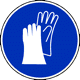 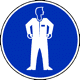 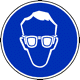 Beschäftigungs-beschränkung:Verhalten im GefahrenfallVerhalten im GefahrenfallVerhalten im GefahrenfallVerhalten im Gefahrenfall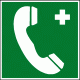 Wichtige Telefon-nummernD*-Arzt-Ambulanz:Betriebsarzt:Brandfall:Notfall:D*-Arzt-Ambulanz:Betriebsarzt:Brandfall:Notfall:Erste HilfeErste HilfeErste HilfeErste Hilfe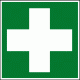 Nach Hautkontakt:Nach Hautkontakt:Nach Einatmen:Nach Einatmen:Nach Augenkontakt:Nach Augenkontakt:Nach Verschlucken:Nach Verschlucken:Sachgerechte EntsorgungSachgerechte EntsorgungSachgerechte EntsorgungSachgerechte EntsorgungBetriebsanweisung gem. § 14 GefStoffV Nr.: 01Betriebsanweisung gem. § 14 GefStoffV Nr.: 01Betriebsanweisung gem. § 14 GefStoffV Nr.: 01Betriebsanweisung gem. § 14 GefStoffV Nr.: 01Betriebsanweisung gem. § 14 GefStoffV Nr.: 01Betriebsanweisung gem. § 14 GefStoffV Nr.: 01Arbeitsplatz/Bereich: RezepturArbeitsplatz/Bereich: RezepturArbeitsplatz/Bereich: RezepturTätigkeit: Tätigkeit: Tätigkeit: Herstellung von RezepturarzneimittelnHerstellung von RezepturarzneimittelnHerstellung von RezepturarzneimittelnDatum: 18.10.2016Datum: 18.10.2016Datum: 18.10.2016Gefahrstoff/GefahrstoffgruppeGefahrstoff/GefahrstoffgruppeGefahrstoff/GefahrstoffgruppeGefahrstoff/GefahrstoffgruppeGefahrstoff/GefahrstoffgruppeGefahrstoff/GefahrstoffgruppeGefahrstoff/GefahrstoffgruppeGefahrstoff/GefahrstoffgruppeGefahrstoff/GefahrstoffgruppeEs handelt sich um eine Gruppenbetriebsanweisung für Tätigkeiten in der Rezeptur mit Stoffen/Gemischen, die für die Haut gefährlich sind. Dazu gehören Gefahrstoffe, die mit einem oder mehreren der folgenden H-Sätze bzw. nach dem Farbkonzept mit einem gelben Punkt gekennzeichnet sind:Es handelt sich um eine Gruppenbetriebsanweisung für Tätigkeiten in der Rezeptur mit Stoffen/Gemischen, die für die Haut gefährlich sind. Dazu gehören Gefahrstoffe, die mit einem oder mehreren der folgenden H-Sätze bzw. nach dem Farbkonzept mit einem gelben Punkt gekennzeichnet sind:Es handelt sich um eine Gruppenbetriebsanweisung für Tätigkeiten in der Rezeptur mit Stoffen/Gemischen, die für die Haut gefährlich sind. Dazu gehören Gefahrstoffe, die mit einem oder mehreren der folgenden H-Sätze bzw. nach dem Farbkonzept mit einem gelben Punkt gekennzeichnet sind:Es handelt sich um eine Gruppenbetriebsanweisung für Tätigkeiten in der Rezeptur mit Stoffen/Gemischen, die für die Haut gefährlich sind. Dazu gehören Gefahrstoffe, die mit einem oder mehreren der folgenden H-Sätze bzw. nach dem Farbkonzept mit einem gelben Punkt gekennzeichnet sind:Es handelt sich um eine Gruppenbetriebsanweisung für Tätigkeiten in der Rezeptur mit Stoffen/Gemischen, die für die Haut gefährlich sind. Dazu gehören Gefahrstoffe, die mit einem oder mehreren der folgenden H-Sätze bzw. nach dem Farbkonzept mit einem gelben Punkt gekennzeichnet sind:Es handelt sich um eine Gruppenbetriebsanweisung für Tätigkeiten in der Rezeptur mit Stoffen/Gemischen, die für die Haut gefährlich sind. Dazu gehören Gefahrstoffe, die mit einem oder mehreren der folgenden H-Sätze bzw. nach dem Farbkonzept mit einem gelben Punkt gekennzeichnet sind:Es handelt sich um eine Gruppenbetriebsanweisung für Tätigkeiten in der Rezeptur mit Stoffen/Gemischen, die für die Haut gefährlich sind. Dazu gehören Gefahrstoffe, die mit einem oder mehreren der folgenden H-Sätze bzw. nach dem Farbkonzept mit einem gelben Punkt gekennzeichnet sind:Es handelt sich um eine Gruppenbetriebsanweisung für Tätigkeiten in der Rezeptur mit Stoffen/Gemischen, die für die Haut gefährlich sind. Dazu gehören Gefahrstoffe, die mit einem oder mehreren der folgenden H-Sätze bzw. nach dem Farbkonzept mit einem gelben Punkt gekennzeichnet sind:Es handelt sich um eine Gruppenbetriebsanweisung für Tätigkeiten in der Rezeptur mit Stoffen/Gemischen, die für die Haut gefährlich sind. Dazu gehören Gefahrstoffe, die mit einem oder mehreren der folgenden H-Sätze bzw. nach dem Farbkonzept mit einem gelben Punkt gekennzeichnet sind:H310 H311 H312 H314 H315 H317 H341 H351 H361 H361f H361d H361fd H370 H371 H372 H373 EUH066H310 H311 H312 H314 H315 H317 H341 H351 H361 H361f H361d H361fd H370 H371 H372 H373 EUH066H310 H311 H312 H314 H315 H317 H341 H351 H361 H361f H361d H361fd H370 H371 H372 H373 EUH066H310 H311 H312 H314 H315 H317 H341 H351 H361 H361f H361d H361fd H370 H371 H372 H373 EUH066H310 H311 H312 H314 H315 H317 H341 H351 H361 H361f H361d H361fd H370 H371 H372 H373 EUH066H310 H311 H312 H314 H315 H317 H341 H351 H361 H361f H361d H361fd H370 H371 H372 H373 EUH066H310 H311 H312 H314 H315 H317 H341 H351 H361 H361f H361d H361fd H370 H371 H372 H373 EUH066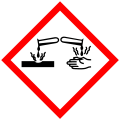 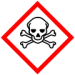 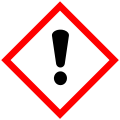 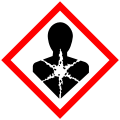 Gefahren für Mensch und UmweltGefahren für Mensch und UmweltGefahren für Mensch und UmweltGefahren für Mensch und UmweltGefahren für Mensch und UmweltGefahren für Mensch und UmweltGefahren für Mensch und UmweltGefahren für Mensch und UmweltGefahren für Mensch und UmweltStoffe/Gemische, die mit einem der folgenden H-Sätze gekennzeichnet sind, können die Haut/Schleimhaut reizen, verätzen oder auch über die Haut/Schleimhaut in den Körper aufgenommen werden und ggf. innere Organe schädigen oder zu Vergiftungen führen.Stoffe/Gemische, die mit einem der folgenden H-Sätze gekennzeichnet sind, können die Haut/Schleimhaut reizen, verätzen oder auch über die Haut/Schleimhaut in den Körper aufgenommen werden und ggf. innere Organe schädigen oder zu Vergiftungen führen.Stoffe/Gemische, die mit einem der folgenden H-Sätze gekennzeichnet sind, können die Haut/Schleimhaut reizen, verätzen oder auch über die Haut/Schleimhaut in den Körper aufgenommen werden und ggf. innere Organe schädigen oder zu Vergiftungen führen.Stoffe/Gemische, die mit einem der folgenden H-Sätze gekennzeichnet sind, können die Haut/Schleimhaut reizen, verätzen oder auch über die Haut/Schleimhaut in den Körper aufgenommen werden und ggf. innere Organe schädigen oder zu Vergiftungen führen.Stoffe/Gemische, die mit einem der folgenden H-Sätze gekennzeichnet sind, können die Haut/Schleimhaut reizen, verätzen oder auch über die Haut/Schleimhaut in den Körper aufgenommen werden und ggf. innere Organe schädigen oder zu Vergiftungen führen.Stoffe/Gemische, die mit einem der folgenden H-Sätze gekennzeichnet sind, können die Haut/Schleimhaut reizen, verätzen oder auch über die Haut/Schleimhaut in den Körper aufgenommen werden und ggf. innere Organe schädigen oder zu Vergiftungen führen.Stoffe/Gemische, die mit einem der folgenden H-Sätze gekennzeichnet sind, können die Haut/Schleimhaut reizen, verätzen oder auch über die Haut/Schleimhaut in den Körper aufgenommen werden und ggf. innere Organe schädigen oder zu Vergiftungen führen.Stoffe/Gemische, die mit einem der folgenden H-Sätze gekennzeichnet sind, können die Haut/Schleimhaut reizen, verätzen oder auch über die Haut/Schleimhaut in den Körper aufgenommen werden und ggf. innere Organe schädigen oder zu Vergiftungen führen.Stoffe/Gemische, die mit einem der folgenden H-Sätze gekennzeichnet sind, können die Haut/Schleimhaut reizen, verätzen oder auch über die Haut/Schleimhaut in den Körper aufgenommen werden und ggf. innere Organe schädigen oder zu Vergiftungen führen.H310H311H312H314H315H317H341H351H361H310H311H312H314H315H317H341H351H361Lebensgefahr bei Hautkontakt.Giftig bei Hautkontakt.Gesundheitsschädlich bei Hautkontakt.Verursacht schwere Verätzung der Haut und schwere Augenschäden.Verursacht Hautreizungen.Kann allergische Hautreaktionen verursachen.Kann vermutlich genetische Defekte verursachen (durch Hautkontakt).Kann vermutlich Krebs erzeugen (durch Hautkontakt). Kann vermutlich die Fruchtbarkeit beeinträchtigen oder das Kind im Mutterleib schädigen (durch Hautkontakt). Lebensgefahr bei Hautkontakt.Giftig bei Hautkontakt.Gesundheitsschädlich bei Hautkontakt.Verursacht schwere Verätzung der Haut und schwere Augenschäden.Verursacht Hautreizungen.Kann allergische Hautreaktionen verursachen.Kann vermutlich genetische Defekte verursachen (durch Hautkontakt).Kann vermutlich Krebs erzeugen (durch Hautkontakt). Kann vermutlich die Fruchtbarkeit beeinträchtigen oder das Kind im Mutterleib schädigen (durch Hautkontakt). Lebensgefahr bei Hautkontakt.Giftig bei Hautkontakt.Gesundheitsschädlich bei Hautkontakt.Verursacht schwere Verätzung der Haut und schwere Augenschäden.Verursacht Hautreizungen.Kann allergische Hautreaktionen verursachen.Kann vermutlich genetische Defekte verursachen (durch Hautkontakt).Kann vermutlich Krebs erzeugen (durch Hautkontakt). Kann vermutlich die Fruchtbarkeit beeinträchtigen oder das Kind im Mutterleib schädigen (durch Hautkontakt). H361fH361dH361fdH370H371H372H373EUH066H361fH361dH361fdH370H371H372H373EUH066Kann vermutlich die Fruchtbarkeit beeinträchtigen (durch Hautkontakt).Kann vermutlich das Kind im Mutterleib schädigen (durch Hautkontakt). Kann vermutlich die Fruchtbarkeit beeinträchtigen (durch Hautkontakt). Kann vermutlich das Kind im Mutterleib schädigen (durch Hautkontakt). Schädigt die Organe (durch Hautkontakt). Kann die Organe schädigen (durch Hautkontakt). Schädigt die Organe bei längerer oder wiederholter Exposition (durch Hautkontakt). Kann die Organe schädigen bei längerer oder wiederholter Exposition (durch Hautkontakt). Wiederholter Kontakt kann zu spröder oder rissiger Haut führen.Kann vermutlich die Fruchtbarkeit beeinträchtigen (durch Hautkontakt).Kann vermutlich das Kind im Mutterleib schädigen (durch Hautkontakt). Kann vermutlich die Fruchtbarkeit beeinträchtigen (durch Hautkontakt). Kann vermutlich das Kind im Mutterleib schädigen (durch Hautkontakt). Schädigt die Organe (durch Hautkontakt). Kann die Organe schädigen (durch Hautkontakt). Schädigt die Organe bei längerer oder wiederholter Exposition (durch Hautkontakt). Kann die Organe schädigen bei längerer oder wiederholter Exposition (durch Hautkontakt). Wiederholter Kontakt kann zu spröder oder rissiger Haut führen.Schutzmaßnahmen und VerhaltensregelnSchutzmaßnahmen und VerhaltensregelnSchutzmaßnahmen und VerhaltensregelnSchutzmaßnahmen und VerhaltensregelnSchutzmaßnahmen und VerhaltensregelnSchutzmaßnahmen und VerhaltensregelnSchutzmaßnahmen und VerhaltensregelnSchutzmaßnahmen und VerhaltensregelnSchutzmaßnahmen und VerhaltensregelnJeglicher Kontakt mit der Haut, Schleimhaut und den Augen ist zu vermeidenGeschlossenen Schutzkittel tragenGeeignete Schutzhandschuhe tragen; der Handschuhtyp ist dem Sicherheitsdatenblatt, Kapitel 8, zu entnehmenFolgende Tätigkeiten unter dem Laborabzug durchführen, dabei Frontschieber soweit wie mgl. geschlossen:Herstellung pulvergefüllter Hartkapseln und abgeteilter Pulver (Abzug ausgeschaltet, solange Pulver verwirbeln kann)Abfüllen/Umfüllen fester Stoffe und Flüssigkeiten (wenn nicht abgewogen werden muss)Verreiben fester StoffeSpritzer auf der Haut sofort mit reichlich Wasser entfernenMit Chemikalien verschmutzte, benetzte und durchtränkte Kleidung sofort ausziehen und wechselnJeglicher Kontakt mit der Haut, Schleimhaut und den Augen ist zu vermeidenGeschlossenen Schutzkittel tragenGeeignete Schutzhandschuhe tragen; der Handschuhtyp ist dem Sicherheitsdatenblatt, Kapitel 8, zu entnehmenFolgende Tätigkeiten unter dem Laborabzug durchführen, dabei Frontschieber soweit wie mgl. geschlossen:Herstellung pulvergefüllter Hartkapseln und abgeteilter Pulver (Abzug ausgeschaltet, solange Pulver verwirbeln kann)Abfüllen/Umfüllen fester Stoffe und Flüssigkeiten (wenn nicht abgewogen werden muss)Verreiben fester StoffeSpritzer auf der Haut sofort mit reichlich Wasser entfernenMit Chemikalien verschmutzte, benetzte und durchtränkte Kleidung sofort ausziehen und wechselnJeglicher Kontakt mit der Haut, Schleimhaut und den Augen ist zu vermeidenGeschlossenen Schutzkittel tragenGeeignete Schutzhandschuhe tragen; der Handschuhtyp ist dem Sicherheitsdatenblatt, Kapitel 8, zu entnehmenFolgende Tätigkeiten unter dem Laborabzug durchführen, dabei Frontschieber soweit wie mgl. geschlossen:Herstellung pulvergefüllter Hartkapseln und abgeteilter Pulver (Abzug ausgeschaltet, solange Pulver verwirbeln kann)Abfüllen/Umfüllen fester Stoffe und Flüssigkeiten (wenn nicht abgewogen werden muss)Verreiben fester StoffeSpritzer auf der Haut sofort mit reichlich Wasser entfernenMit Chemikalien verschmutzte, benetzte und durchtränkte Kleidung sofort ausziehen und wechselnJeglicher Kontakt mit der Haut, Schleimhaut und den Augen ist zu vermeidenGeschlossenen Schutzkittel tragenGeeignete Schutzhandschuhe tragen; der Handschuhtyp ist dem Sicherheitsdatenblatt, Kapitel 8, zu entnehmenFolgende Tätigkeiten unter dem Laborabzug durchführen, dabei Frontschieber soweit wie mgl. geschlossen:Herstellung pulvergefüllter Hartkapseln und abgeteilter Pulver (Abzug ausgeschaltet, solange Pulver verwirbeln kann)Abfüllen/Umfüllen fester Stoffe und Flüssigkeiten (wenn nicht abgewogen werden muss)Verreiben fester StoffeSpritzer auf der Haut sofort mit reichlich Wasser entfernenMit Chemikalien verschmutzte, benetzte und durchtränkte Kleidung sofort ausziehen und wechselnJeglicher Kontakt mit der Haut, Schleimhaut und den Augen ist zu vermeidenGeschlossenen Schutzkittel tragenGeeignete Schutzhandschuhe tragen; der Handschuhtyp ist dem Sicherheitsdatenblatt, Kapitel 8, zu entnehmenFolgende Tätigkeiten unter dem Laborabzug durchführen, dabei Frontschieber soweit wie mgl. geschlossen:Herstellung pulvergefüllter Hartkapseln und abgeteilter Pulver (Abzug ausgeschaltet, solange Pulver verwirbeln kann)Abfüllen/Umfüllen fester Stoffe und Flüssigkeiten (wenn nicht abgewogen werden muss)Verreiben fester StoffeSpritzer auf der Haut sofort mit reichlich Wasser entfernenMit Chemikalien verschmutzte, benetzte und durchtränkte Kleidung sofort ausziehen und wechselnBeschäftigungs-
beschränkung:Beschäftigungs-
beschränkung:Beschäftigungs-
beschränkung:Beschäftigungs-
beschränkung:Beschäftigungsverbot für Schwangere für Tätigkeiten mit Stoffen, die mit H361, H361d, H361fd, H362, H370, H300, H310, H330, H301, H311, H331 oder H304 gekennzeichnet sindBeschäftigungsverbot für Stillende für Tätigkeiten mit Stoffen, die mit H362 gekennzeichnet sindBeschäftigungsbeschränkung für Jugendliche gemäß JArbSchGBeschäftigungsverbot für Schwangere für Tätigkeiten mit Stoffen, die mit H361, H361d, H361fd, H362, H370, H300, H310, H330, H301, H311, H331 oder H304 gekennzeichnet sindBeschäftigungsverbot für Stillende für Tätigkeiten mit Stoffen, die mit H362 gekennzeichnet sindBeschäftigungsbeschränkung für Jugendliche gemäß JArbSchGBeschäftigungsverbot für Schwangere für Tätigkeiten mit Stoffen, die mit H361, H361d, H361fd, H362, H370, H300, H310, H330, H301, H311, H331 oder H304 gekennzeichnet sindBeschäftigungsverbot für Stillende für Tätigkeiten mit Stoffen, die mit H362 gekennzeichnet sindBeschäftigungsbeschränkung für Jugendliche gemäß JArbSchGBeschäftigungsverbot für Schwangere für Tätigkeiten mit Stoffen, die mit H361, H361d, H361fd, H362, H370, H300, H310, H330, H301, H311, H331 oder H304 gekennzeichnet sindBeschäftigungsverbot für Stillende für Tätigkeiten mit Stoffen, die mit H362 gekennzeichnet sindBeschäftigungsbeschränkung für Jugendliche gemäß JArbSchGBeschäftigungsverbot für Schwangere für Tätigkeiten mit Stoffen, die mit H361, H361d, H361fd, H362, H370, H300, H310, H330, H301, H311, H331 oder H304 gekennzeichnet sindBeschäftigungsverbot für Stillende für Tätigkeiten mit Stoffen, die mit H362 gekennzeichnet sindBeschäftigungsbeschränkung für Jugendliche gemäß JArbSchGVerhalten im GefahrenfallVerhalten im GefahrenfallVerhalten im GefahrenfallVerhalten im GefahrenfallBei unbeabsichtigter Freisetzung Substanzkontakt vermeidenKontaminierte Kleidung entfernenZum Aufnehmen verschütteter Substanzen Schutzhandschuhe tragen; Flüssigkeiten mit reichlich Wasser verdünnen und mit Papier oder Stofflappen aufnehmen; verschüttete Trockensubstanz trocken aufnehmenDiensthabenden Apotheker informierenBei unbeabsichtigter Freisetzung Substanzkontakt vermeidenKontaminierte Kleidung entfernenZum Aufnehmen verschütteter Substanzen Schutzhandschuhe tragen; Flüssigkeiten mit reichlich Wasser verdünnen und mit Papier oder Stofflappen aufnehmen; verschüttete Trockensubstanz trocken aufnehmenDiensthabenden Apotheker informierenBei unbeabsichtigter Freisetzung Substanzkontakt vermeidenKontaminierte Kleidung entfernenZum Aufnehmen verschütteter Substanzen Schutzhandschuhe tragen; Flüssigkeiten mit reichlich Wasser verdünnen und mit Papier oder Stofflappen aufnehmen; verschüttete Trockensubstanz trocken aufnehmenDiensthabenden Apotheker informierenBei unbeabsichtigter Freisetzung Substanzkontakt vermeidenKontaminierte Kleidung entfernenZum Aufnehmen verschütteter Substanzen Schutzhandschuhe tragen; Flüssigkeiten mit reichlich Wasser verdünnen und mit Papier oder Stofflappen aufnehmen; verschüttete Trockensubstanz trocken aufnehmenDiensthabenden Apotheker informierenWichtige Telefon-nummernD*-Arzt-Ambulanz:Betriebsarzt:Brandfall:Notfall:D*-Arzt-Ambulanz:Betriebsarzt:Brandfall:Notfall:Erste HilfeErste HilfeErste HilfeErste HilfeIm Notfall sofort ärztliche Hilfe anfordern!Im Notfall sofort ärztliche Hilfe anfordern!Im Notfall sofort ärztliche Hilfe anfordern!Im Notfall sofort ärztliche Hilfe anfordern!Nach Hautkontakt:Nach Hautkontakt:Kontaminierte Kleidung entfernen. Mit reichlich Wasser spülen und ggf. Haut anschließend mit Seife waschen. Ggf. Arzt rufen oder aufsuchen.Nach Einatmen:Nach Einatmen:Betroffenen aus dem Gefahrenbereich bringen. Frischluft zuführen (ans offene Fenster gehen und mehrmals tief durchatmen). Nach Augenkontakt:Nach Augenkontakt:Unter Schutz des unverletzten Auges zehn Minuten mit geöffnetem Lidspalt unter fließendem Wasser spülen. Ggf. Arzt aufsuchen.Nach Verschlucken:Nach Verschlucken:Ausreichend Wasser trinken (nicht bei Bewußtlosigkeit!). Kein Erbrechen auslösen. Ggf. Arzt rufen oder aufsuchen. Angaben zum Gefahrstoff und den durchgeführten Maßnahmen machen.Sachgerechte EntsorgungSachgerechte EntsorgungSachgerechte EntsorgungSachgerechte EntsorgungGefahrstoffe sind Sondermüll. Nicht in die Kanalisation einleiten. Bis zur Entsorgung in einem gekennzeichneten und verschlossenen Behälter aufbewahren. Kontaminierte Wegwerfartikel dicht verschlossen in den Hausmüll entsorgen.Gefahrstoffe sind Sondermüll. Nicht in die Kanalisation einleiten. Bis zur Entsorgung in einem gekennzeichneten und verschlossenen Behälter aufbewahren. Kontaminierte Wegwerfartikel dicht verschlossen in den Hausmüll entsorgen.Gefahrstoffe sind Sondermüll. Nicht in die Kanalisation einleiten. Bis zur Entsorgung in einem gekennzeichneten und verschlossenen Behälter aufbewahren. Kontaminierte Wegwerfartikel dicht verschlossen in den Hausmüll entsorgen.Gefahrstoffe sind Sondermüll. Nicht in die Kanalisation einleiten. Bis zur Entsorgung in einem gekennzeichneten und verschlossenen Behälter aufbewahren. Kontaminierte Wegwerfartikel dicht verschlossen in den Hausmüll entsorgen.Betriebsanweisung gem. § 14 GefStoffV Nr.: 03	Betriebsanweisung gem. § 14 GefStoffV Nr.: 03	Betriebsanweisung gem. § 14 GefStoffV Nr.: 03	Betriebsanweisung gem. § 14 GefStoffV Nr.: 03	Betriebsanweisung gem. § 14 GefStoffV Nr.: 03	Betriebsanweisung gem. § 14 GefStoffV Nr.: 03	Arbeitsplatz/Bereich:  RezepturArbeitsplatz/Bereich:  RezepturArbeitsplatz/Bereich:  RezepturTätigkeit: Tätigkeit: Tätigkeit: Herstellung von RezepturarzneimittelnHerstellung von RezepturarzneimittelnHerstellung von RezepturarzneimittelnDatum: 18.10.2016Datum: 18.10.2016Datum: 18.10.2016Gefahrstoff/GefahrstoffgruppeGefahrstoff/GefahrstoffgruppeGefahrstoff/GefahrstoffgruppeGefahrstoff/GefahrstoffgruppeGefahrstoff/GefahrstoffgruppeGefahrstoff/GefahrstoffgruppeGefahrstoff/GefahrstoffgruppeGefahrstoff/GefahrstoffgruppeGefahrstoff/GefahrstoffgruppeEs handelt sich um eine Gruppenbetriebsanweisung für Tätigkeiten in der Rezeptur mit Stoffen/Gemischen, die beim Einatmen gefährlich sind. Dazu gehören Gefahrstoffe, die mit einem oder mehreren der folgenden H-Sätze bzw. nach dem Farbkonzept mit einem orangen Punkt gekennzeichnet sind:Es handelt sich um eine Gruppenbetriebsanweisung für Tätigkeiten in der Rezeptur mit Stoffen/Gemischen, die beim Einatmen gefährlich sind. Dazu gehören Gefahrstoffe, die mit einem oder mehreren der folgenden H-Sätze bzw. nach dem Farbkonzept mit einem orangen Punkt gekennzeichnet sind:Es handelt sich um eine Gruppenbetriebsanweisung für Tätigkeiten in der Rezeptur mit Stoffen/Gemischen, die beim Einatmen gefährlich sind. Dazu gehören Gefahrstoffe, die mit einem oder mehreren der folgenden H-Sätze bzw. nach dem Farbkonzept mit einem orangen Punkt gekennzeichnet sind:Es handelt sich um eine Gruppenbetriebsanweisung für Tätigkeiten in der Rezeptur mit Stoffen/Gemischen, die beim Einatmen gefährlich sind. Dazu gehören Gefahrstoffe, die mit einem oder mehreren der folgenden H-Sätze bzw. nach dem Farbkonzept mit einem orangen Punkt gekennzeichnet sind:Es handelt sich um eine Gruppenbetriebsanweisung für Tätigkeiten in der Rezeptur mit Stoffen/Gemischen, die beim Einatmen gefährlich sind. Dazu gehören Gefahrstoffe, die mit einem oder mehreren der folgenden H-Sätze bzw. nach dem Farbkonzept mit einem orangen Punkt gekennzeichnet sind:Es handelt sich um eine Gruppenbetriebsanweisung für Tätigkeiten in der Rezeptur mit Stoffen/Gemischen, die beim Einatmen gefährlich sind. Dazu gehören Gefahrstoffe, die mit einem oder mehreren der folgenden H-Sätze bzw. nach dem Farbkonzept mit einem orangen Punkt gekennzeichnet sind:Es handelt sich um eine Gruppenbetriebsanweisung für Tätigkeiten in der Rezeptur mit Stoffen/Gemischen, die beim Einatmen gefährlich sind. Dazu gehören Gefahrstoffe, die mit einem oder mehreren der folgenden H-Sätze bzw. nach dem Farbkonzept mit einem orangen Punkt gekennzeichnet sind:Es handelt sich um eine Gruppenbetriebsanweisung für Tätigkeiten in der Rezeptur mit Stoffen/Gemischen, die beim Einatmen gefährlich sind. Dazu gehören Gefahrstoffe, die mit einem oder mehreren der folgenden H-Sätze bzw. nach dem Farbkonzept mit einem orangen Punkt gekennzeichnet sind:Es handelt sich um eine Gruppenbetriebsanweisung für Tätigkeiten in der Rezeptur mit Stoffen/Gemischen, die beim Einatmen gefährlich sind. Dazu gehören Gefahrstoffe, die mit einem oder mehreren der folgenden H-Sätze bzw. nach dem Farbkonzept mit einem orangen Punkt gekennzeichnet sind:H304 H330 H331 H332 H334 H335 H336 H341 H351 H361 H361f H361d H361fd H370 H371 H372 H373 EUH029 EUH031 EUH032 EUH071H304 H330 H331 H332 H334 H335 H336 H341 H351 H361 H361f H361d H361fd H370 H371 H372 H373 EUH029 EUH031 EUH032 EUH071H304 H330 H331 H332 H334 H335 H336 H341 H351 H361 H361f H361d H361fd H370 H371 H372 H373 EUH029 EUH031 EUH032 EUH071H304 H330 H331 H332 H334 H335 H336 H341 H351 H361 H361f H361d H361fd H370 H371 H372 H373 EUH029 EUH031 EUH032 EUH071H304 H330 H331 H332 H334 H335 H336 H341 H351 H361 H361f H361d H361fd H370 H371 H372 H373 EUH029 EUH031 EUH032 EUH071H304 H330 H331 H332 H334 H335 H336 H341 H351 H361 H361f H361d H361fd H370 H371 H372 H373 EUH029 EUH031 EUH032 EUH071H304 H330 H331 H332 H334 H335 H336 H341 H351 H361 H361f H361d H361fd H370 H371 H372 H373 EUH029 EUH031 EUH032 EUH071Gefahren für Mensch und UmweltGefahren für Mensch und UmweltGefahren für Mensch und UmweltGefahren für Mensch und UmweltGefahren für Mensch und UmweltGefahren für Mensch und UmweltGefahren für Mensch und UmweltGefahren für Mensch und UmweltGefahren für Mensch und UmweltStoffe/Gemische, die mit einem der folgenden H-Sätze gekennzeichnet sind, können die Atemwege reizen, verätzen oder auch über die Atemwege in den Körper aufgenommen werden und ggf. innere Organe schädigen, zu Benommenheit oder zu Vergiftungen führen.Stoffe/Gemische, die mit einem der folgenden H-Sätze gekennzeichnet sind, können die Atemwege reizen, verätzen oder auch über die Atemwege in den Körper aufgenommen werden und ggf. innere Organe schädigen, zu Benommenheit oder zu Vergiftungen führen.Stoffe/Gemische, die mit einem der folgenden H-Sätze gekennzeichnet sind, können die Atemwege reizen, verätzen oder auch über die Atemwege in den Körper aufgenommen werden und ggf. innere Organe schädigen, zu Benommenheit oder zu Vergiftungen führen.Stoffe/Gemische, die mit einem der folgenden H-Sätze gekennzeichnet sind, können die Atemwege reizen, verätzen oder auch über die Atemwege in den Körper aufgenommen werden und ggf. innere Organe schädigen, zu Benommenheit oder zu Vergiftungen führen.Stoffe/Gemische, die mit einem der folgenden H-Sätze gekennzeichnet sind, können die Atemwege reizen, verätzen oder auch über die Atemwege in den Körper aufgenommen werden und ggf. innere Organe schädigen, zu Benommenheit oder zu Vergiftungen führen.Stoffe/Gemische, die mit einem der folgenden H-Sätze gekennzeichnet sind, können die Atemwege reizen, verätzen oder auch über die Atemwege in den Körper aufgenommen werden und ggf. innere Organe schädigen, zu Benommenheit oder zu Vergiftungen führen.Stoffe/Gemische, die mit einem der folgenden H-Sätze gekennzeichnet sind, können die Atemwege reizen, verätzen oder auch über die Atemwege in den Körper aufgenommen werden und ggf. innere Organe schädigen, zu Benommenheit oder zu Vergiftungen führen.Stoffe/Gemische, die mit einem der folgenden H-Sätze gekennzeichnet sind, können die Atemwege reizen, verätzen oder auch über die Atemwege in den Körper aufgenommen werden und ggf. innere Organe schädigen, zu Benommenheit oder zu Vergiftungen führen.Stoffe/Gemische, die mit einem der folgenden H-Sätze gekennzeichnet sind, können die Atemwege reizen, verätzen oder auch über die Atemwege in den Körper aufgenommen werden und ggf. innere Organe schädigen, zu Benommenheit oder zu Vergiftungen führen.
H304H330H331H332H334H335H336H341H351H361H361f
H304H330H331H332H334H335H336H341H351H361H361f
Kann bei Verschlucken und Eindringen in die Atemwege tödlich sein.Lebensgefahr bei Einatmen.Giftig bei Einatmen.Gesundheitsschädlich bei Einatmen.Kann bei Einatmen Allergie, asthmaartige Symptome oder Atembeschwerden verursachen.Kann die Atemwege reizen.Kann Schläfrigkeit und Benommenheit verursachen.Kann vermutlich genetische Defekte verursachen (durch Einatmen).Kann vermutlich Krebs erzeugen (durch Einatmen).Kann vermutlich die Fruchtbarkeit beeinträchtigen oder das Kind im Mutterleib schädigen (durch Einatmen).Kann vermutlich die Fruchtbarkeit beeinträchtigen (durch Einatmen).
Kann bei Verschlucken und Eindringen in die Atemwege tödlich sein.Lebensgefahr bei Einatmen.Giftig bei Einatmen.Gesundheitsschädlich bei Einatmen.Kann bei Einatmen Allergie, asthmaartige Symptome oder Atembeschwerden verursachen.Kann die Atemwege reizen.Kann Schläfrigkeit und Benommenheit verursachen.Kann vermutlich genetische Defekte verursachen (durch Einatmen).Kann vermutlich Krebs erzeugen (durch Einatmen).Kann vermutlich die Fruchtbarkeit beeinträchtigen oder das Kind im Mutterleib schädigen (durch Einatmen).Kann vermutlich die Fruchtbarkeit beeinträchtigen (durch Einatmen).
Kann bei Verschlucken und Eindringen in die Atemwege tödlich sein.Lebensgefahr bei Einatmen.Giftig bei Einatmen.Gesundheitsschädlich bei Einatmen.Kann bei Einatmen Allergie, asthmaartige Symptome oder Atembeschwerden verursachen.Kann die Atemwege reizen.Kann Schläfrigkeit und Benommenheit verursachen.Kann vermutlich genetische Defekte verursachen (durch Einatmen).Kann vermutlich Krebs erzeugen (durch Einatmen).Kann vermutlich die Fruchtbarkeit beeinträchtigen oder das Kind im Mutterleib schädigen (durch Einatmen).Kann vermutlich die Fruchtbarkeit beeinträchtigen (durch Einatmen).
H361dH361fdH370H371H372H373EUH029EUH031EUH032 EUH071
H361dH361fdH370H371H372H373EUH029EUH031EUH032 EUH071
Kann vermutlich das Kind im Mutterleib schädigen (durch Einatmen).Kann vermutlich die Fruchtbarkeit beeinträchtigen (durch Einatmen). Kann vermutlich das Kind im Mutterleib schädigen (durch Einatmen).Schädigt die Organe (durch Einatmen).Kann die Organe schädigen (durch Einatmen).Schädigt die Organe bei längerer oder wiederholter Exposition (durch Einatmen).Kann die Organe schädigen bei längerer oder wiederholter Exposition (durch Einatmen).Entwickelt bei Berührung mit Wasser giftige Gase.Entwickelt bei Berührung mit Säure giftige Gase.Entwickelt bei Berührung mit Säure sehr giftige Gase.Wirkt ätzend auf die Atemwege.
Kann vermutlich das Kind im Mutterleib schädigen (durch Einatmen).Kann vermutlich die Fruchtbarkeit beeinträchtigen (durch Einatmen). Kann vermutlich das Kind im Mutterleib schädigen (durch Einatmen).Schädigt die Organe (durch Einatmen).Kann die Organe schädigen (durch Einatmen).Schädigt die Organe bei längerer oder wiederholter Exposition (durch Einatmen).Kann die Organe schädigen bei längerer oder wiederholter Exposition (durch Einatmen).Entwickelt bei Berührung mit Wasser giftige Gase.Entwickelt bei Berührung mit Säure giftige Gase.Entwickelt bei Berührung mit Säure sehr giftige Gase.Wirkt ätzend auf die Atemwege.Schutzmaßnahmen und VerhaltensregelnSchutzmaßnahmen und VerhaltensregelnSchutzmaßnahmen und VerhaltensregelnSchutzmaßnahmen und VerhaltensregelnSchutzmaßnahmen und VerhaltensregelnSchutzmaßnahmen und VerhaltensregelnSchutzmaßnahmen und VerhaltensregelnSchutzmaßnahmen und VerhaltensregelnSchutzmaßnahmen und Verhaltensregeln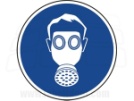 Das Einatmen von Stäuben/Aerosolen/Dämpfen/Nebeln ist zu vermeidenGeschlossenen Schutzkittel tragenGeeigneten Atemschutz verwenden; bei Stäuben/Aerosolen eine FFP2-Maske, bei Nebeln/Dämpfen eine Atemschutzmaske (alternativ unter dem Laborabzug arbeiten)Folgende Tätigkeiten unter dem Laborabzug durchführen, dabei Frontschieber soweit wie mgl. geschlossen:Herstellung pulvergefüllter Hartkapseln und abgeteilter Pulver (Abzug ausgeschaltet, solange Pulver verwirbeln kann)Abfüllen/Umfüllen fester Stoffe und Flüssigkeiten (wenn nicht abgewogen werden muss)Verreiben fester StoffeMit Chemikalien verschmutzte, benetzte und durchtränkte Kleidung sofort ausziehen und wechselnDas Einatmen von Stäuben/Aerosolen/Dämpfen/Nebeln ist zu vermeidenGeschlossenen Schutzkittel tragenGeeigneten Atemschutz verwenden; bei Stäuben/Aerosolen eine FFP2-Maske, bei Nebeln/Dämpfen eine Atemschutzmaske (alternativ unter dem Laborabzug arbeiten)Folgende Tätigkeiten unter dem Laborabzug durchführen, dabei Frontschieber soweit wie mgl. geschlossen:Herstellung pulvergefüllter Hartkapseln und abgeteilter Pulver (Abzug ausgeschaltet, solange Pulver verwirbeln kann)Abfüllen/Umfüllen fester Stoffe und Flüssigkeiten (wenn nicht abgewogen werden muss)Verreiben fester StoffeMit Chemikalien verschmutzte, benetzte und durchtränkte Kleidung sofort ausziehen und wechselnDas Einatmen von Stäuben/Aerosolen/Dämpfen/Nebeln ist zu vermeidenGeschlossenen Schutzkittel tragenGeeigneten Atemschutz verwenden; bei Stäuben/Aerosolen eine FFP2-Maske, bei Nebeln/Dämpfen eine Atemschutzmaske (alternativ unter dem Laborabzug arbeiten)Folgende Tätigkeiten unter dem Laborabzug durchführen, dabei Frontschieber soweit wie mgl. geschlossen:Herstellung pulvergefüllter Hartkapseln und abgeteilter Pulver (Abzug ausgeschaltet, solange Pulver verwirbeln kann)Abfüllen/Umfüllen fester Stoffe und Flüssigkeiten (wenn nicht abgewogen werden muss)Verreiben fester StoffeMit Chemikalien verschmutzte, benetzte und durchtränkte Kleidung sofort ausziehen und wechselnDas Einatmen von Stäuben/Aerosolen/Dämpfen/Nebeln ist zu vermeidenGeschlossenen Schutzkittel tragenGeeigneten Atemschutz verwenden; bei Stäuben/Aerosolen eine FFP2-Maske, bei Nebeln/Dämpfen eine Atemschutzmaske (alternativ unter dem Laborabzug arbeiten)Folgende Tätigkeiten unter dem Laborabzug durchführen, dabei Frontschieber soweit wie mgl. geschlossen:Herstellung pulvergefüllter Hartkapseln und abgeteilter Pulver (Abzug ausgeschaltet, solange Pulver verwirbeln kann)Abfüllen/Umfüllen fester Stoffe und Flüssigkeiten (wenn nicht abgewogen werden muss)Verreiben fester StoffeMit Chemikalien verschmutzte, benetzte und durchtränkte Kleidung sofort ausziehen und wechselnDas Einatmen von Stäuben/Aerosolen/Dämpfen/Nebeln ist zu vermeidenGeschlossenen Schutzkittel tragenGeeigneten Atemschutz verwenden; bei Stäuben/Aerosolen eine FFP2-Maske, bei Nebeln/Dämpfen eine Atemschutzmaske (alternativ unter dem Laborabzug arbeiten)Folgende Tätigkeiten unter dem Laborabzug durchführen, dabei Frontschieber soweit wie mgl. geschlossen:Herstellung pulvergefüllter Hartkapseln und abgeteilter Pulver (Abzug ausgeschaltet, solange Pulver verwirbeln kann)Abfüllen/Umfüllen fester Stoffe und Flüssigkeiten (wenn nicht abgewogen werden muss)Verreiben fester StoffeMit Chemikalien verschmutzte, benetzte und durchtränkte Kleidung sofort ausziehen und wechselnBeschäftigungs-
beschränkung:Beschäftigungs-
beschränkung:Beschäftigungs-
beschränkung:Beschäftigungs-
beschränkung:Beschäftigungsverbot für Schwangere für Tätigkeiten mit Stoffen, die mit H361, H361d, H361fd, H362, H370, H300, H310, H330, H301, H311, H331 oder H304 gekennzeichnet sindBeschäftigungsverbot für Stillende für Tätigkeiten mit Stoffen, die mit H362 gekennzeichnet sindBeschäftigungsbeschränkung für Jugendliche gemäß JArbSchGBeschäftigungsverbot für Schwangere für Tätigkeiten mit Stoffen, die mit H361, H361d, H361fd, H362, H370, H300, H310, H330, H301, H311, H331 oder H304 gekennzeichnet sindBeschäftigungsverbot für Stillende für Tätigkeiten mit Stoffen, die mit H362 gekennzeichnet sindBeschäftigungsbeschränkung für Jugendliche gemäß JArbSchGBeschäftigungsverbot für Schwangere für Tätigkeiten mit Stoffen, die mit H361, H361d, H361fd, H362, H370, H300, H310, H330, H301, H311, H331 oder H304 gekennzeichnet sindBeschäftigungsverbot für Stillende für Tätigkeiten mit Stoffen, die mit H362 gekennzeichnet sindBeschäftigungsbeschränkung für Jugendliche gemäß JArbSchGBeschäftigungsverbot für Schwangere für Tätigkeiten mit Stoffen, die mit H361, H361d, H361fd, H362, H370, H300, H310, H330, H301, H311, H331 oder H304 gekennzeichnet sindBeschäftigungsverbot für Stillende für Tätigkeiten mit Stoffen, die mit H362 gekennzeichnet sindBeschäftigungsbeschränkung für Jugendliche gemäß JArbSchGBeschäftigungsverbot für Schwangere für Tätigkeiten mit Stoffen, die mit H361, H361d, H361fd, H362, H370, H300, H310, H330, H301, H311, H331 oder H304 gekennzeichnet sindBeschäftigungsverbot für Stillende für Tätigkeiten mit Stoffen, die mit H362 gekennzeichnet sindBeschäftigungsbeschränkung für Jugendliche gemäß JArbSchGVerhalten im GefahrenfallVerhalten im GefahrenfallVerhalten im GefahrenfallVerhalten im GefahrenfallBei unbeabsichtigter Freisetzung Substanzkontakt vermeidenKontaminierte Kleidung entfernenZum Aufnehmen verschütteter Substanzen geeigneten Atemschutz tragen; Flüssigkeiten mit reichlich Wasser verdünnen und mit Papier oder Stofflappen aufnehmen; verschüttete Trockensubstanz trocken aufnehmenArbeitsbereich verlassen und ausreichend lüftenDiensthabenden Apotheker informierenBei unbeabsichtigter Freisetzung Substanzkontakt vermeidenKontaminierte Kleidung entfernenZum Aufnehmen verschütteter Substanzen geeigneten Atemschutz tragen; Flüssigkeiten mit reichlich Wasser verdünnen und mit Papier oder Stofflappen aufnehmen; verschüttete Trockensubstanz trocken aufnehmenArbeitsbereich verlassen und ausreichend lüftenDiensthabenden Apotheker informierenBei unbeabsichtigter Freisetzung Substanzkontakt vermeidenKontaminierte Kleidung entfernenZum Aufnehmen verschütteter Substanzen geeigneten Atemschutz tragen; Flüssigkeiten mit reichlich Wasser verdünnen und mit Papier oder Stofflappen aufnehmen; verschüttete Trockensubstanz trocken aufnehmenArbeitsbereich verlassen und ausreichend lüftenDiensthabenden Apotheker informierenBei unbeabsichtigter Freisetzung Substanzkontakt vermeidenKontaminierte Kleidung entfernenZum Aufnehmen verschütteter Substanzen geeigneten Atemschutz tragen; Flüssigkeiten mit reichlich Wasser verdünnen und mit Papier oder Stofflappen aufnehmen; verschüttete Trockensubstanz trocken aufnehmenArbeitsbereich verlassen und ausreichend lüftenDiensthabenden Apotheker informierenWichtige Telefon-nummernD*-Arzt-Ambulanz:Betriebsarzt:Brandfall:Notfall:D*-Arzt-Ambulanz:Betriebsarzt:Brandfall:Notfall:Erste HilfeErste HilfeErste HilfeErste HilfeIm Notfall sofort ärztliche Hilfe anfordern!Im Notfall sofort ärztliche Hilfe anfordern!Im Notfall sofort ärztliche Hilfe anfordern!Im Notfall sofort ärztliche Hilfe anfordern!Nach Hautkontakt:Nach Hautkontakt:Kontaminierte Kleidung entfernen. Mit reichlich Wasser spülen und ggf. Haut anschließend mit Seife waschen.Nach Einatmen:Nach Einatmen:Betroffenen aus dem Gefahrenbereich bringen. Frischluft zuführen (ans offene Fenster gehen und mehrmals tief durchatmen). Ggf. Arzt rufen oder aufsuchen.Nach Augenkontakt:Nach Augenkontakt:Unter Schutz des unverletzten Auges zehn Minuten mit geöffnetem Lidspalt unter fließendem Wasser spülen. Arzt aufsuchen.Nach Verschlucken:Nach Verschlucken:Ausreichend Wasser trinken (nicht bei Bewußtlosigkeit!). Kein Erbrechen auslösen. Ggf. Arzt rufen oder aufsuchen. Angaben zum Gefahrstoff und den durchgeführten Maßnahmen machen.Sachgerechte EntsorgungSachgerechte EntsorgungSachgerechte EntsorgungSachgerechte EntsorgungGefahrstoffe sind Sondermüll. Nicht in die Kanalisation einleiten. Bis zur Entsorgung in einem gekennzeichneten und verschlossenen Behälter aufbewahren. Kontaminierte Wegwerfartikel dicht verschlossen in den Hausmüll entsorgen.Gefahrstoffe sind Sondermüll. Nicht in die Kanalisation einleiten. Bis zur Entsorgung in einem gekennzeichneten und verschlossenen Behälter aufbewahren. Kontaminierte Wegwerfartikel dicht verschlossen in den Hausmüll entsorgen.Gefahrstoffe sind Sondermüll. Nicht in die Kanalisation einleiten. Bis zur Entsorgung in einem gekennzeichneten und verschlossenen Behälter aufbewahren. Kontaminierte Wegwerfartikel dicht verschlossen in den Hausmüll entsorgen.Gefahrstoffe sind Sondermüll. Nicht in die Kanalisation einleiten. Bis zur Entsorgung in einem gekennzeichneten und verschlossenen Behälter aufbewahren. Kontaminierte Wegwerfartikel dicht verschlossen in den Hausmüll entsorgen.Betriebsanweisung gem. § 14 GefStoffV Nr.: 05	Betriebsanweisung gem. § 14 GefStoffV Nr.: 05	Betriebsanweisung gem. § 14 GefStoffV Nr.: 05	Betriebsanweisung gem. § 14 GefStoffV Nr.: 05	Betriebsanweisung gem. § 14 GefStoffV Nr.: 05	Arbeitsplatz/Bereich:  RezepturArbeitsplatz/Bereich:  RezepturTätigkeit: Tätigkeit: Herstellung von RezepturarzneimittelnHerstellung von RezepturarzneimittelnHerstellung von RezepturarzneimittelnDatum: 18.10.2016Datum: 18.10.2016Gefahrstoff/GefahrstoffgruppeGefahrstoff/GefahrstoffgruppeGefahrstoff/GefahrstoffgruppeGefahrstoff/GefahrstoffgruppeGefahrstoff/GefahrstoffgruppeGefahrstoff/GefahrstoffgruppeGefahrstoff/GefahrstoffgruppeEs handelt sich um eine Gruppenbetriebsanweisung für Tätigkeiten in der Rezeptur mit Stoffen/Gemischen, die für die Augen gefährlich sind. Dazu gehören Gefahrstoffe, die mit einem oder mehreren der folgenden H-Sätze bzw. nach dem Farbkonzept mit einem hellblauen Punkt gekennzeichnet sind:Es handelt sich um eine Gruppenbetriebsanweisung für Tätigkeiten in der Rezeptur mit Stoffen/Gemischen, die für die Augen gefährlich sind. Dazu gehören Gefahrstoffe, die mit einem oder mehreren der folgenden H-Sätze bzw. nach dem Farbkonzept mit einem hellblauen Punkt gekennzeichnet sind:Es handelt sich um eine Gruppenbetriebsanweisung für Tätigkeiten in der Rezeptur mit Stoffen/Gemischen, die für die Augen gefährlich sind. Dazu gehören Gefahrstoffe, die mit einem oder mehreren der folgenden H-Sätze bzw. nach dem Farbkonzept mit einem hellblauen Punkt gekennzeichnet sind:Es handelt sich um eine Gruppenbetriebsanweisung für Tätigkeiten in der Rezeptur mit Stoffen/Gemischen, die für die Augen gefährlich sind. Dazu gehören Gefahrstoffe, die mit einem oder mehreren der folgenden H-Sätze bzw. nach dem Farbkonzept mit einem hellblauen Punkt gekennzeichnet sind:Es handelt sich um eine Gruppenbetriebsanweisung für Tätigkeiten in der Rezeptur mit Stoffen/Gemischen, die für die Augen gefährlich sind. Dazu gehören Gefahrstoffe, die mit einem oder mehreren der folgenden H-Sätze bzw. nach dem Farbkonzept mit einem hellblauen Punkt gekennzeichnet sind:Es handelt sich um eine Gruppenbetriebsanweisung für Tätigkeiten in der Rezeptur mit Stoffen/Gemischen, die für die Augen gefährlich sind. Dazu gehören Gefahrstoffe, die mit einem oder mehreren der folgenden H-Sätze bzw. nach dem Farbkonzept mit einem hellblauen Punkt gekennzeichnet sind:Es handelt sich um eine Gruppenbetriebsanweisung für Tätigkeiten in der Rezeptur mit Stoffen/Gemischen, die für die Augen gefährlich sind. Dazu gehören Gefahrstoffe, die mit einem oder mehreren der folgenden H-Sätze bzw. nach dem Farbkonzept mit einem hellblauen Punkt gekennzeichnet sind:H314 H318 H319 EUH070H314 H318 H319 EUH070H314 H318 H319 EUH070H314 H318 H319 EUH070H314 H318 H319 EUH070Gefahren für Mensch und UmweltGefahren für Mensch und UmweltGefahren für Mensch und UmweltGefahren für Mensch und UmweltGefahren für Mensch und UmweltGefahren für Mensch und UmweltGefahren für Mensch und UmweltStoffe/Gemische, die mit einem der folgenden H-Sätze gekennzeichnet sind, können die Augen reizen, verätzen oder ggf. bei Kontakt über die Augen in den Körper aufgenommen werden und so zu Vergiftungen führen.Stoffe/Gemische, die mit einem der folgenden H-Sätze gekennzeichnet sind, können die Augen reizen, verätzen oder ggf. bei Kontakt über die Augen in den Körper aufgenommen werden und so zu Vergiftungen führen.Stoffe/Gemische, die mit einem der folgenden H-Sätze gekennzeichnet sind, können die Augen reizen, verätzen oder ggf. bei Kontakt über die Augen in den Körper aufgenommen werden und so zu Vergiftungen führen.Stoffe/Gemische, die mit einem der folgenden H-Sätze gekennzeichnet sind, können die Augen reizen, verätzen oder ggf. bei Kontakt über die Augen in den Körper aufgenommen werden und so zu Vergiftungen führen.Stoffe/Gemische, die mit einem der folgenden H-Sätze gekennzeichnet sind, können die Augen reizen, verätzen oder ggf. bei Kontakt über die Augen in den Körper aufgenommen werden und so zu Vergiftungen führen.Stoffe/Gemische, die mit einem der folgenden H-Sätze gekennzeichnet sind, können die Augen reizen, verätzen oder ggf. bei Kontakt über die Augen in den Körper aufgenommen werden und so zu Vergiftungen führen.Stoffe/Gemische, die mit einem der folgenden H-Sätze gekennzeichnet sind, können die Augen reizen, verätzen oder ggf. bei Kontakt über die Augen in den Körper aufgenommen werden und so zu Vergiftungen führen.H314H318H319EUH070Verursacht schwere Verätzungen der Haut und schwere Augenschäden.Verursacht schwere Augenschäden.Verursacht schwere Augenreizung.Giftig bei Berührung mit den Augen.Verursacht schwere Verätzungen der Haut und schwere Augenschäden.Verursacht schwere Augenschäden.Verursacht schwere Augenreizung.Giftig bei Berührung mit den Augen.Verursacht schwere Verätzungen der Haut und schwere Augenschäden.Verursacht schwere Augenschäden.Verursacht schwere Augenreizung.Giftig bei Berührung mit den Augen.Verursacht schwere Verätzungen der Haut und schwere Augenschäden.Verursacht schwere Augenschäden.Verursacht schwere Augenreizung.Giftig bei Berührung mit den Augen.Verursacht schwere Verätzungen der Haut und schwere Augenschäden.Verursacht schwere Augenschäden.Verursacht schwere Augenreizung.Giftig bei Berührung mit den Augen.Verursacht schwere Verätzungen der Haut und schwere Augenschäden.Verursacht schwere Augenschäden.Verursacht schwere Augenreizung.Giftig bei Berührung mit den Augen.Schutzmaßnahmen und VerhaltensregelnSchutzmaßnahmen und VerhaltensregelnSchutzmaßnahmen und VerhaltensregelnSchutzmaßnahmen und VerhaltensregelnSchutzmaßnahmen und VerhaltensregelnSchutzmaßnahmen und VerhaltensregelnSchutzmaßnahmen und VerhaltensregelnJeglicher Kontakt mit den Augen ist zu vermeidenGeschlossenen Schutzkittel tragenGeeignete Schutzbrille mit Seitenschutz tragenFolgende Tätigkeiten unter dem Laborabzug durchführen, dabei Frontschieber soweit wie mgl. geschlossen:Herstellung pulvergefüllter Hartkapseln und abgeteilter Pulver (Abzug ausgeschaltet, solange Pulver verwirbeln kann)Abfüllen/Umfüllen fester Stoffe und Flüssigkeiten (wenn nicht abgewogen werden muss)Verreiben fester Stoffe Mit Chemikalien verschmutzte, benetzte und durchtränkte Kleidung sofort ausziehen und wechselnJeglicher Kontakt mit den Augen ist zu vermeidenGeschlossenen Schutzkittel tragenGeeignete Schutzbrille mit Seitenschutz tragenFolgende Tätigkeiten unter dem Laborabzug durchführen, dabei Frontschieber soweit wie mgl. geschlossen:Herstellung pulvergefüllter Hartkapseln und abgeteilter Pulver (Abzug ausgeschaltet, solange Pulver verwirbeln kann)Abfüllen/Umfüllen fester Stoffe und Flüssigkeiten (wenn nicht abgewogen werden muss)Verreiben fester Stoffe Mit Chemikalien verschmutzte, benetzte und durchtränkte Kleidung sofort ausziehen und wechselnJeglicher Kontakt mit den Augen ist zu vermeidenGeschlossenen Schutzkittel tragenGeeignete Schutzbrille mit Seitenschutz tragenFolgende Tätigkeiten unter dem Laborabzug durchführen, dabei Frontschieber soweit wie mgl. geschlossen:Herstellung pulvergefüllter Hartkapseln und abgeteilter Pulver (Abzug ausgeschaltet, solange Pulver verwirbeln kann)Abfüllen/Umfüllen fester Stoffe und Flüssigkeiten (wenn nicht abgewogen werden muss)Verreiben fester Stoffe Mit Chemikalien verschmutzte, benetzte und durchtränkte Kleidung sofort ausziehen und wechselnJeglicher Kontakt mit den Augen ist zu vermeidenGeschlossenen Schutzkittel tragenGeeignete Schutzbrille mit Seitenschutz tragenFolgende Tätigkeiten unter dem Laborabzug durchführen, dabei Frontschieber soweit wie mgl. geschlossen:Herstellung pulvergefüllter Hartkapseln und abgeteilter Pulver (Abzug ausgeschaltet, solange Pulver verwirbeln kann)Abfüllen/Umfüllen fester Stoffe und Flüssigkeiten (wenn nicht abgewogen werden muss)Verreiben fester Stoffe Mit Chemikalien verschmutzte, benetzte und durchtränkte Kleidung sofort ausziehen und wechselnBeschäftigungs-
beschränkung:Beschäftigungs-
beschränkung:Beschäftigungs-
beschränkung:Beschäftigungsverbot für Schwangere für Tätigkeiten mit Stoffen, die mit H361, H361d, H361fd, H362, H370, H300, H310, H330, H301, H311, H331 oder H304 gekennzeichnet sindBeschäftigungsverbot für Stillende für Tätigkeiten mit Stoffen, die mit H362 gekennzeichnet sindBeschäftigungsbeschränkung für Jugendliche gemäß JArbSchGBeschäftigungsverbot für Schwangere für Tätigkeiten mit Stoffen, die mit H361, H361d, H361fd, H362, H370, H300, H310, H330, H301, H311, H331 oder H304 gekennzeichnet sindBeschäftigungsverbot für Stillende für Tätigkeiten mit Stoffen, die mit H362 gekennzeichnet sindBeschäftigungsbeschränkung für Jugendliche gemäß JArbSchGBeschäftigungsverbot für Schwangere für Tätigkeiten mit Stoffen, die mit H361, H361d, H361fd, H362, H370, H300, H310, H330, H301, H311, H331 oder H304 gekennzeichnet sindBeschäftigungsverbot für Stillende für Tätigkeiten mit Stoffen, die mit H362 gekennzeichnet sindBeschäftigungsbeschränkung für Jugendliche gemäß JArbSchGBeschäftigungsverbot für Schwangere für Tätigkeiten mit Stoffen, die mit H361, H361d, H361fd, H362, H370, H300, H310, H330, H301, H311, H331 oder H304 gekennzeichnet sindBeschäftigungsverbot für Stillende für Tätigkeiten mit Stoffen, die mit H362 gekennzeichnet sindBeschäftigungsbeschränkung für Jugendliche gemäß JArbSchGVerhalten im GefahrenfallVerhalten im GefahrenfallVerhalten im GefahrenfallVerhalten im GefahrenfallVerhalten im GefahrenfallVerhalten im GefahrenfallVerhalten im GefahrenfallBei unbeabsichtigter Freisetzung Substanzkontakt vermeidenKontaminierte Kleidung entfernenZum Aufnehmen verschütteter Substanzen geeignete Schutzbrille tragen; Flüssigkeiten mit reichlich Wasser verdünnen und mit Papier oder Stofflappen aufnehmen; verschüttete Trockensubstanz trocken aufnehmenDiensthabenden Apotheker informierenBei unbeabsichtigter Freisetzung Substanzkontakt vermeidenKontaminierte Kleidung entfernenZum Aufnehmen verschütteter Substanzen geeignete Schutzbrille tragen; Flüssigkeiten mit reichlich Wasser verdünnen und mit Papier oder Stofflappen aufnehmen; verschüttete Trockensubstanz trocken aufnehmenDiensthabenden Apotheker informierenBei unbeabsichtigter Freisetzung Substanzkontakt vermeidenKontaminierte Kleidung entfernenZum Aufnehmen verschütteter Substanzen geeignete Schutzbrille tragen; Flüssigkeiten mit reichlich Wasser verdünnen und mit Papier oder Stofflappen aufnehmen; verschüttete Trockensubstanz trocken aufnehmenDiensthabenden Apotheker informierenBei unbeabsichtigter Freisetzung Substanzkontakt vermeidenKontaminierte Kleidung entfernenZum Aufnehmen verschütteter Substanzen geeignete Schutzbrille tragen; Flüssigkeiten mit reichlich Wasser verdünnen und mit Papier oder Stofflappen aufnehmen; verschüttete Trockensubstanz trocken aufnehmenDiensthabenden Apotheker informierenBei unbeabsichtigter Freisetzung Substanzkontakt vermeidenKontaminierte Kleidung entfernenZum Aufnehmen verschütteter Substanzen geeignete Schutzbrille tragen; Flüssigkeiten mit reichlich Wasser verdünnen und mit Papier oder Stofflappen aufnehmen; verschüttete Trockensubstanz trocken aufnehmenDiensthabenden Apotheker informierenBei unbeabsichtigter Freisetzung Substanzkontakt vermeidenKontaminierte Kleidung entfernenZum Aufnehmen verschütteter Substanzen geeignete Schutzbrille tragen; Flüssigkeiten mit reichlich Wasser verdünnen und mit Papier oder Stofflappen aufnehmen; verschüttete Trockensubstanz trocken aufnehmenDiensthabenden Apotheker informierenBei unbeabsichtigter Freisetzung Substanzkontakt vermeidenKontaminierte Kleidung entfernenZum Aufnehmen verschütteter Substanzen geeignete Schutzbrille tragen; Flüssigkeiten mit reichlich Wasser verdünnen und mit Papier oder Stofflappen aufnehmen; verschüttete Trockensubstanz trocken aufnehmenDiensthabenden Apotheker informierenWichtige Telefon-nummernWichtige Telefon-nummernWichtige Telefon-nummernD*-Arzt-Ambulanz:Betriebsarzt:Brandfall:Notfall:D*-Arzt-Ambulanz:Betriebsarzt:Brandfall:Notfall:D*-Arzt-Ambulanz:Betriebsarzt:Brandfall:Notfall:Erste HilfeErste HilfeErste HilfeIm Notfall sofort ärztliche Hilfe anfordern!Im Notfall sofort ärztliche Hilfe anfordern!Im Notfall sofort ärztliche Hilfe anfordern!Nach Hautkontakt:Kontaminierte Kleidung entfernen. Mit reichlich Wasser spülen und ggf. Haut anschließend mit Seife waschen.Nach Einatmen:Betroffenen aus dem Gefahrenbereich bringen. Frischluft zuführen (ans offene Fenster gehen und mehrmals tief durchatmen). Nach Augenkontakt:Unter Schutz des unverletzten Auges zehn Minuten mit geöffnetem Lidspalt unter fließendem Wasser spülen. Arzt aufsuchen.Nach Verschlucken:Ausreichend Wasser trinken (nicht bei Bewußtlosigkeit!). Kein Erbrechen auslösen. Ggf. Arzt rufen oder aufsuchen. Angaben zum Gefahrstoff und den durchgeführten Maßnahmen machen.Sachgerechte EntsorgungSachgerechte EntsorgungSachgerechte EntsorgungGefahrstoffe sind Sondermüll. Nicht in die Kanalisation einleiten. Bis zur Entsorgung in einem gekennzeichneten und verschlossenen Behälter aufbewahren. Kontaminierte Wegwerfartikel dicht verschlossen in den Hausmüll entsorgen.Gefahrstoffe sind Sondermüll. Nicht in die Kanalisation einleiten. Bis zur Entsorgung in einem gekennzeichneten und verschlossenen Behälter aufbewahren. Kontaminierte Wegwerfartikel dicht verschlossen in den Hausmüll entsorgen.Gefahrstoffe sind Sondermüll. Nicht in die Kanalisation einleiten. Bis zur Entsorgung in einem gekennzeichneten und verschlossenen Behälter aufbewahren. Kontaminierte Wegwerfartikel dicht verschlossen in den Hausmüll entsorgen.Betriebsanweisung gem. § 14 GefStoffV Nr.: 07	Betriebsanweisung gem. § 14 GefStoffV Nr.: 07	Betriebsanweisung gem. § 14 GefStoffV Nr.: 07	Betriebsanweisung gem. § 14 GefStoffV Nr.: 07	Betriebsanweisung gem. § 14 GefStoffV Nr.: 07	Arbeitsplatz/Bereich: RezepturArbeitsplatz/Bereich: RezepturArbeitsplatz/Bereich: RezepturArbeitsplatz/Bereich: RezepturTätigkeit: Tätigkeit: Tätigkeit: Herstellung von RezepturarzneimittelnHerstellung von RezepturarzneimittelnDatum: 18.10.2016Datum: 18.10.2016Datum: 18.10.2016Datum: 18.10.2016Gefahrstoff/GefahrstoffgruppeGefahrstoff/GefahrstoffgruppeGefahrstoff/GefahrstoffgruppeGefahrstoff/GefahrstoffgruppeGefahrstoff/GefahrstoffgruppeGefahrstoff/GefahrstoffgruppeGefahrstoff/GefahrstoffgruppeGefahrstoff/GefahrstoffgruppeGefahrstoff/GefahrstoffgruppeEs handelt sich um eine Gruppenbetriebsanweisung für Tätigkeiten in der Rezeptur mit 
CMR-Stoffen (Kat. 1A, 1B) bzw. Gemischen. Dazu gehören Gefahrstoffe, die mit einem oder mehreren der folgenden H-Sätze bzw. nach dem Farbkonzept mit einem roten Punkt gekennzeichnet sind: Es handelt sich um eine Gruppenbetriebsanweisung für Tätigkeiten in der Rezeptur mit 
CMR-Stoffen (Kat. 1A, 1B) bzw. Gemischen. Dazu gehören Gefahrstoffe, die mit einem oder mehreren der folgenden H-Sätze bzw. nach dem Farbkonzept mit einem roten Punkt gekennzeichnet sind: Es handelt sich um eine Gruppenbetriebsanweisung für Tätigkeiten in der Rezeptur mit 
CMR-Stoffen (Kat. 1A, 1B) bzw. Gemischen. Dazu gehören Gefahrstoffe, die mit einem oder mehreren der folgenden H-Sätze bzw. nach dem Farbkonzept mit einem roten Punkt gekennzeichnet sind: Es handelt sich um eine Gruppenbetriebsanweisung für Tätigkeiten in der Rezeptur mit 
CMR-Stoffen (Kat. 1A, 1B) bzw. Gemischen. Dazu gehören Gefahrstoffe, die mit einem oder mehreren der folgenden H-Sätze bzw. nach dem Farbkonzept mit einem roten Punkt gekennzeichnet sind: Es handelt sich um eine Gruppenbetriebsanweisung für Tätigkeiten in der Rezeptur mit 
CMR-Stoffen (Kat. 1A, 1B) bzw. Gemischen. Dazu gehören Gefahrstoffe, die mit einem oder mehreren der folgenden H-Sätze bzw. nach dem Farbkonzept mit einem roten Punkt gekennzeichnet sind: Es handelt sich um eine Gruppenbetriebsanweisung für Tätigkeiten in der Rezeptur mit 
CMR-Stoffen (Kat. 1A, 1B) bzw. Gemischen. Dazu gehören Gefahrstoffe, die mit einem oder mehreren der folgenden H-Sätze bzw. nach dem Farbkonzept mit einem roten Punkt gekennzeichnet sind: Es handelt sich um eine Gruppenbetriebsanweisung für Tätigkeiten in der Rezeptur mit 
CMR-Stoffen (Kat. 1A, 1B) bzw. Gemischen. Dazu gehören Gefahrstoffe, die mit einem oder mehreren der folgenden H-Sätze bzw. nach dem Farbkonzept mit einem roten Punkt gekennzeichnet sind: Es handelt sich um eine Gruppenbetriebsanweisung für Tätigkeiten in der Rezeptur mit 
CMR-Stoffen (Kat. 1A, 1B) bzw. Gemischen. Dazu gehören Gefahrstoffe, die mit einem oder mehreren der folgenden H-Sätze bzw. nach dem Farbkonzept mit einem roten Punkt gekennzeichnet sind: Es handelt sich um eine Gruppenbetriebsanweisung für Tätigkeiten in der Rezeptur mit 
CMR-Stoffen (Kat. 1A, 1B) bzw. Gemischen. Dazu gehören Gefahrstoffe, die mit einem oder mehreren der folgenden H-Sätze bzw. nach dem Farbkonzept mit einem roten Punkt gekennzeichnet sind: H340 H350 H350i H360 H360F H360D H360FD H360Fd H360DfH340 H350 H350i H360 H360F H360D H360FD H360Fd H360DfH340 H350 H350i H360 H360F H360D H360FD H360Fd H360DfH340 H350 H350i H360 H360F H360D H360FD H360Fd H360DfH340 H350 H350i H360 H360F H360D H360FD H360Fd H360DfH340 H350 H350i H360 H360F H360D H360FD H360Fd H360DfH340 H350 H350i H360 H360F H360D H360FD H360Fd H360Df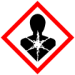 Gefahren für Mensch und UmweltGefahren für Mensch und UmweltGefahren für Mensch und UmweltGefahren für Mensch und UmweltGefahren für Mensch und UmweltGefahren für Mensch und UmweltGefahren für Mensch und UmweltGefahren für Mensch und UmweltGefahren für Mensch und UmweltStoffe/Gemische, die mit einem der folgenden H-Sätze gekennzeichnet sind, können Krebs erzeugen, genetische Defekte verursachen, die Fruchtbarkeit beeinträchtigen und das Kind im Mutterleib schädigen.Stoffe/Gemische, die mit einem der folgenden H-Sätze gekennzeichnet sind, können Krebs erzeugen, genetische Defekte verursachen, die Fruchtbarkeit beeinträchtigen und das Kind im Mutterleib schädigen.Stoffe/Gemische, die mit einem der folgenden H-Sätze gekennzeichnet sind, können Krebs erzeugen, genetische Defekte verursachen, die Fruchtbarkeit beeinträchtigen und das Kind im Mutterleib schädigen.Stoffe/Gemische, die mit einem der folgenden H-Sätze gekennzeichnet sind, können Krebs erzeugen, genetische Defekte verursachen, die Fruchtbarkeit beeinträchtigen und das Kind im Mutterleib schädigen.Stoffe/Gemische, die mit einem der folgenden H-Sätze gekennzeichnet sind, können Krebs erzeugen, genetische Defekte verursachen, die Fruchtbarkeit beeinträchtigen und das Kind im Mutterleib schädigen.Stoffe/Gemische, die mit einem der folgenden H-Sätze gekennzeichnet sind, können Krebs erzeugen, genetische Defekte verursachen, die Fruchtbarkeit beeinträchtigen und das Kind im Mutterleib schädigen.Stoffe/Gemische, die mit einem der folgenden H-Sätze gekennzeichnet sind, können Krebs erzeugen, genetische Defekte verursachen, die Fruchtbarkeit beeinträchtigen und das Kind im Mutterleib schädigen.Stoffe/Gemische, die mit einem der folgenden H-Sätze gekennzeichnet sind, können Krebs erzeugen, genetische Defekte verursachen, die Fruchtbarkeit beeinträchtigen und das Kind im Mutterleib schädigen.Stoffe/Gemische, die mit einem der folgenden H-Sätze gekennzeichnet sind, können Krebs erzeugen, genetische Defekte verursachen, die Fruchtbarkeit beeinträchtigen und das Kind im Mutterleib schädigen.H340H350H350iH360H360FH340H350H350iH360H360FKann genetische Defekte verursachen.Kann Krebs erzeugen.Kann Krebs erzeugen beim Einatmen.Kann die Fruchtbarkeit beeinträchtigen oder das Kind im Mutterleib schädigen.Kann die Fruchtbarkeit beeinträchtigen.Kann genetische Defekte verursachen.Kann Krebs erzeugen.Kann Krebs erzeugen beim Einatmen.Kann die Fruchtbarkeit beeinträchtigen oder das Kind im Mutterleib schädigen.Kann die Fruchtbarkeit beeinträchtigen.Kann genetische Defekte verursachen.Kann Krebs erzeugen.Kann Krebs erzeugen beim Einatmen.Kann die Fruchtbarkeit beeinträchtigen oder das Kind im Mutterleib schädigen.Kann die Fruchtbarkeit beeinträchtigen.Kann genetische Defekte verursachen.Kann Krebs erzeugen.Kann Krebs erzeugen beim Einatmen.Kann die Fruchtbarkeit beeinträchtigen oder das Kind im Mutterleib schädigen.Kann die Fruchtbarkeit beeinträchtigen.H360DH360FDH360FdH360DfKann das Kind im Mutterleib schädigen.Kann die Fruchtbarkeit beeinträchtigen. Kann das Kind im Mutterleib schädigen.Kann die Fruchtbarkeit beeinträchtigen. Kann vermutlich das Kind im Mutterleib schädigen.Kann das Kind im Mutterleib schädigen. Kann vermutlich die Fruchtbarkeit beeinträchtigen.Kann das Kind im Mutterleib schädigen.Kann die Fruchtbarkeit beeinträchtigen. Kann das Kind im Mutterleib schädigen.Kann die Fruchtbarkeit beeinträchtigen. Kann vermutlich das Kind im Mutterleib schädigen.Kann das Kind im Mutterleib schädigen. Kann vermutlich die Fruchtbarkeit beeinträchtigen.Schutzmaßnahmen und VerhaltensregelnSchutzmaßnahmen und VerhaltensregelnSchutzmaßnahmen und VerhaltensregelnSchutzmaßnahmen und VerhaltensregelnSchutzmaßnahmen und VerhaltensregelnSchutzmaßnahmen und VerhaltensregelnSchutzmaßnahmen und VerhaltensregelnSchutzmaßnahmen und VerhaltensregelnSchutzmaßnahmen und Verhaltensregeln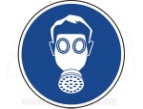 Arbeitsbereich abgrenzenJeglicher Kontakt mit der Substanz ist zu vermeidenGeschlossenen Schutzkittel tragenGeeignete Schutzhandschuhe tragen; der Handschuhtyp ist dem Sicherheitsdatenblatt, Kapitel 8, zu entnehmenGeeigneten Atemschutz verwenden; bei Stäuben/Aerosolen eine FFP2-Maske, bei Nebeln/Dämpfen eine Atemschutzmaske (alternativ unter dem Laborabzug arbeiten)Geeignete Schutzbrille mit Seitenschutz tragenFolgende Tätigkeiten unter dem Laborabzug durchführen, dabei Frontschieber soweit wie mgl. geschlossen:Herstellung pulvergefüllter Hartkapseln und abgeteilter Pulver (Abzug ausgeschaltet, solange Pulver verwirbeln kann)Abfüllen/Umfüllen fester Stoffe und Flüssigkeiten (wenn nicht abgewogen werden muss)Verreiben fester StoffeSpritzer auf der Haut sofort mit reichlich Wasser entfernenMit Chemikalien beschmutzte, benetzte und durchtränkte Kleidung sofort ausziehen und wechselnArbeitsbereich abgrenzenJeglicher Kontakt mit der Substanz ist zu vermeidenGeschlossenen Schutzkittel tragenGeeignete Schutzhandschuhe tragen; der Handschuhtyp ist dem Sicherheitsdatenblatt, Kapitel 8, zu entnehmenGeeigneten Atemschutz verwenden; bei Stäuben/Aerosolen eine FFP2-Maske, bei Nebeln/Dämpfen eine Atemschutzmaske (alternativ unter dem Laborabzug arbeiten)Geeignete Schutzbrille mit Seitenschutz tragenFolgende Tätigkeiten unter dem Laborabzug durchführen, dabei Frontschieber soweit wie mgl. geschlossen:Herstellung pulvergefüllter Hartkapseln und abgeteilter Pulver (Abzug ausgeschaltet, solange Pulver verwirbeln kann)Abfüllen/Umfüllen fester Stoffe und Flüssigkeiten (wenn nicht abgewogen werden muss)Verreiben fester StoffeSpritzer auf der Haut sofort mit reichlich Wasser entfernenMit Chemikalien beschmutzte, benetzte und durchtränkte Kleidung sofort ausziehen und wechselnArbeitsbereich abgrenzenJeglicher Kontakt mit der Substanz ist zu vermeidenGeschlossenen Schutzkittel tragenGeeignete Schutzhandschuhe tragen; der Handschuhtyp ist dem Sicherheitsdatenblatt, Kapitel 8, zu entnehmenGeeigneten Atemschutz verwenden; bei Stäuben/Aerosolen eine FFP2-Maske, bei Nebeln/Dämpfen eine Atemschutzmaske (alternativ unter dem Laborabzug arbeiten)Geeignete Schutzbrille mit Seitenschutz tragenFolgende Tätigkeiten unter dem Laborabzug durchführen, dabei Frontschieber soweit wie mgl. geschlossen:Herstellung pulvergefüllter Hartkapseln und abgeteilter Pulver (Abzug ausgeschaltet, solange Pulver verwirbeln kann)Abfüllen/Umfüllen fester Stoffe und Flüssigkeiten (wenn nicht abgewogen werden muss)Verreiben fester StoffeSpritzer auf der Haut sofort mit reichlich Wasser entfernenMit Chemikalien beschmutzte, benetzte und durchtränkte Kleidung sofort ausziehen und wechselnArbeitsbereich abgrenzenJeglicher Kontakt mit der Substanz ist zu vermeidenGeschlossenen Schutzkittel tragenGeeignete Schutzhandschuhe tragen; der Handschuhtyp ist dem Sicherheitsdatenblatt, Kapitel 8, zu entnehmenGeeigneten Atemschutz verwenden; bei Stäuben/Aerosolen eine FFP2-Maske, bei Nebeln/Dämpfen eine Atemschutzmaske (alternativ unter dem Laborabzug arbeiten)Geeignete Schutzbrille mit Seitenschutz tragenFolgende Tätigkeiten unter dem Laborabzug durchführen, dabei Frontschieber soweit wie mgl. geschlossen:Herstellung pulvergefüllter Hartkapseln und abgeteilter Pulver (Abzug ausgeschaltet, solange Pulver verwirbeln kann)Abfüllen/Umfüllen fester Stoffe und Flüssigkeiten (wenn nicht abgewogen werden muss)Verreiben fester StoffeSpritzer auf der Haut sofort mit reichlich Wasser entfernenMit Chemikalien beschmutzte, benetzte und durchtränkte Kleidung sofort ausziehen und wechselnArbeitsbereich abgrenzenJeglicher Kontakt mit der Substanz ist zu vermeidenGeschlossenen Schutzkittel tragenGeeignete Schutzhandschuhe tragen; der Handschuhtyp ist dem Sicherheitsdatenblatt, Kapitel 8, zu entnehmenGeeigneten Atemschutz verwenden; bei Stäuben/Aerosolen eine FFP2-Maske, bei Nebeln/Dämpfen eine Atemschutzmaske (alternativ unter dem Laborabzug arbeiten)Geeignete Schutzbrille mit Seitenschutz tragenFolgende Tätigkeiten unter dem Laborabzug durchführen, dabei Frontschieber soweit wie mgl. geschlossen:Herstellung pulvergefüllter Hartkapseln und abgeteilter Pulver (Abzug ausgeschaltet, solange Pulver verwirbeln kann)Abfüllen/Umfüllen fester Stoffe und Flüssigkeiten (wenn nicht abgewogen werden muss)Verreiben fester StoffeSpritzer auf der Haut sofort mit reichlich Wasser entfernenMit Chemikalien beschmutzte, benetzte und durchtränkte Kleidung sofort ausziehen und wechselnBeschäftigungs-
beschränkung:Beschäftigungs-
beschränkung:Beschäftigungs-
beschränkung:Beschäftigungs-
beschränkung:Beschäftigungsverbot für Schwangere und StillendeBeschäftigungsbeschränkung für Jugendliche gemäß JArbSchGBeschäftigungsverbot für Schwangere und StillendeBeschäftigungsbeschränkung für Jugendliche gemäß JArbSchGBeschäftigungsverbot für Schwangere und StillendeBeschäftigungsbeschränkung für Jugendliche gemäß JArbSchGBeschäftigungsverbot für Schwangere und StillendeBeschäftigungsbeschränkung für Jugendliche gemäß JArbSchGBeschäftigungsverbot für Schwangere und StillendeBeschäftigungsbeschränkung für Jugendliche gemäß JArbSchGVerhalten im GefahrenfallVerhalten im GefahrenfallVerhalten im GefahrenfallVerhalten im GefahrenfallBei unbeabsichtigter Freisetzung Substanzkontakt vermeidenKontaminierte Kleidung entfernenZum Aufnehmen verschütteter Substanzen Schutzhandschuhe, Schutzbrille und Atemschutz tragen; Flüssigkeiten mit reichlich Wasser verdünnen und mit Papier oder Stofflappen aufnehmen; verschüttete Trockensubstanz trocken aufnehmenArbeitsbereich verlassen und ausreichend lüftenDiensthabenden Apotheker informierenBei unbeabsichtigter Freisetzung Substanzkontakt vermeidenKontaminierte Kleidung entfernenZum Aufnehmen verschütteter Substanzen Schutzhandschuhe, Schutzbrille und Atemschutz tragen; Flüssigkeiten mit reichlich Wasser verdünnen und mit Papier oder Stofflappen aufnehmen; verschüttete Trockensubstanz trocken aufnehmenArbeitsbereich verlassen und ausreichend lüftenDiensthabenden Apotheker informierenBei unbeabsichtigter Freisetzung Substanzkontakt vermeidenKontaminierte Kleidung entfernenZum Aufnehmen verschütteter Substanzen Schutzhandschuhe, Schutzbrille und Atemschutz tragen; Flüssigkeiten mit reichlich Wasser verdünnen und mit Papier oder Stofflappen aufnehmen; verschüttete Trockensubstanz trocken aufnehmenArbeitsbereich verlassen und ausreichend lüftenDiensthabenden Apotheker informierenBei unbeabsichtigter Freisetzung Substanzkontakt vermeidenKontaminierte Kleidung entfernenZum Aufnehmen verschütteter Substanzen Schutzhandschuhe, Schutzbrille und Atemschutz tragen; Flüssigkeiten mit reichlich Wasser verdünnen und mit Papier oder Stofflappen aufnehmen; verschüttete Trockensubstanz trocken aufnehmenArbeitsbereich verlassen und ausreichend lüftenDiensthabenden Apotheker informierenWichtige Telefon-nummernD*-Arzt-Ambulanz:Betriebsarzt:Brandfall:Notfall:D*-Arzt-Ambulanz:Betriebsarzt:Brandfall:Notfall:Erste HilfeErste HilfeErste HilfeErste HilfeIm Notfall sofort ärztliche Hilfe anfordern!Im Notfall sofort ärztliche Hilfe anfordern!Im Notfall sofort ärztliche Hilfe anfordern!Im Notfall sofort ärztliche Hilfe anfordern!Nach Hautkontakt:Nach Hautkontakt:Kontaminierte Kleidung entfernen. Mit reichlich Wasser spülen und ggf. Haut anschließend mit Seife waschen. Ggf. Arzt rufen oder aufsuchen.Nach Einatmen:Nach Einatmen:Betroffenen aus dem Gefahrenbereich bringen. Frischluft zuführen (ans offene Fenster gehen und mehrmals tief durchatmen)Nach Augenkontakt:Nach Augenkontakt:Unter Schutz des unverletzten Auges zehn Minuten mit geöffnetem Lidspalt unter fließendem Wasser spülen. Ggf. Arzt aufsuchen.Nach Verschlucken:Nach Verschlucken:Ausreichend Wasser trinken (nicht bei Bewußtlosigkeit!). Kein Erbrechen auslösen. Ggf. Arzt rufen oder aufsuchen. Angaben zum Gefahrstoff und den durchgeführten Maßnahmen machen.Sachgerechte EntsorgungSachgerechte EntsorgungSachgerechte EntsorgungSachgerechte EntsorgungGefahrstoffe sind Sondermüll. Nicht in die Kanalisation einleiten. Bis zur Entsorgung in einem gekennzeichneten und verschlossenen Behälter aufbewahren. Kontaminierte Wegwerfartikel dicht verschlossen in den Hausmüll entsorgen.Gefahrstoffe sind Sondermüll. Nicht in die Kanalisation einleiten. Bis zur Entsorgung in einem gekennzeichneten und verschlossenen Behälter aufbewahren. Kontaminierte Wegwerfartikel dicht verschlossen in den Hausmüll entsorgen.Gefahrstoffe sind Sondermüll. Nicht in die Kanalisation einleiten. Bis zur Entsorgung in einem gekennzeichneten und verschlossenen Behälter aufbewahren. Kontaminierte Wegwerfartikel dicht verschlossen in den Hausmüll entsorgen.Gefahrstoffe sind Sondermüll. Nicht in die Kanalisation einleiten. Bis zur Entsorgung in einem gekennzeichneten und verschlossenen Behälter aufbewahren. Kontaminierte Wegwerfartikel dicht verschlossen in den Hausmüll entsorgen.Betriebsanweisung gem. § 14 GefStoffV Nr.: 10Betriebsanweisung gem. § 14 GefStoffV Nr.: 10Betriebsanweisung gem. § 14 GefStoffV Nr.: 10Betriebsanweisung gem. § 14 GefStoffV Nr.: 10Betriebsanweisung gem. § 14 GefStoffV Nr.: 10Betriebsanweisung gem. § 14 GefStoffV Nr.: 10Arbeitsplatz/Bereich: Rezeptur, LaborTätigkeit: Tätigkeit: Tätigkeit: Herstellung von RezepturarzneimittelnPrüfung der AusgangsstoffeHerstellung von RezepturarzneimittelnPrüfung der AusgangsstoffeHerstellung von RezepturarzneimittelnPrüfung der AusgangsstoffeDatum: 18.10.2016Gefahrstoff/GefahrstoffgruppeGefahrstoff/GefahrstoffgruppeGefahrstoff/GefahrstoffgruppeGefahrstoff/GefahrstoffgruppeGefahrstoff/GefahrstoffgruppeGefahrstoff/GefahrstoffgruppeGefahrstoff/GefahrstoffgruppeEs handelt sich um eine Gruppenbetriebsanweisung für Tätigkeiten in der Rezeptur und im Apothekenlaboratorium mit Stoffen/Gemischen, die umweltgefährlich sind. Dazu gehören Stoffe/Gemische, die mit dem folgenden Piktogramm und/oder einem der folgenden H-Sätze gekennzeichnet sind:Es handelt sich um eine Gruppenbetriebsanweisung für Tätigkeiten in der Rezeptur und im Apothekenlaboratorium mit Stoffen/Gemischen, die umweltgefährlich sind. Dazu gehören Stoffe/Gemische, die mit dem folgenden Piktogramm und/oder einem der folgenden H-Sätze gekennzeichnet sind:Es handelt sich um eine Gruppenbetriebsanweisung für Tätigkeiten in der Rezeptur und im Apothekenlaboratorium mit Stoffen/Gemischen, die umweltgefährlich sind. Dazu gehören Stoffe/Gemische, die mit dem folgenden Piktogramm und/oder einem der folgenden H-Sätze gekennzeichnet sind:Es handelt sich um eine Gruppenbetriebsanweisung für Tätigkeiten in der Rezeptur und im Apothekenlaboratorium mit Stoffen/Gemischen, die umweltgefährlich sind. Dazu gehören Stoffe/Gemische, die mit dem folgenden Piktogramm und/oder einem der folgenden H-Sätze gekennzeichnet sind:Es handelt sich um eine Gruppenbetriebsanweisung für Tätigkeiten in der Rezeptur und im Apothekenlaboratorium mit Stoffen/Gemischen, die umweltgefährlich sind. Dazu gehören Stoffe/Gemische, die mit dem folgenden Piktogramm und/oder einem der folgenden H-Sätze gekennzeichnet sind:Es handelt sich um eine Gruppenbetriebsanweisung für Tätigkeiten in der Rezeptur und im Apothekenlaboratorium mit Stoffen/Gemischen, die umweltgefährlich sind. Dazu gehören Stoffe/Gemische, die mit dem folgenden Piktogramm und/oder einem der folgenden H-Sätze gekennzeichnet sind:Es handelt sich um eine Gruppenbetriebsanweisung für Tätigkeiten in der Rezeptur und im Apothekenlaboratorium mit Stoffen/Gemischen, die umweltgefährlich sind. Dazu gehören Stoffe/Gemische, die mit dem folgenden Piktogramm und/oder einem der folgenden H-Sätze gekennzeichnet sind: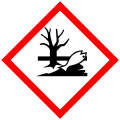 

H400 H410 H411 H412 H413 H420

H400 H410 H411 H412 H413 H420

H400 H410 H411 H412 H413 H420

H400 H410 H411 H412 H413 H420

H400 H410 H411 H412 H413 H420Gefahren für Mensch und UmweltGefahren für Mensch und UmweltGefahren für Mensch und UmweltGefahren für Mensch und UmweltGefahren für Mensch und UmweltGefahren für Mensch und UmweltGefahren für Mensch und UmweltStoffe/Gemische, die mit einem der folgenden H-Sätze gekennzeichnet sind, können akut oder langfristig schädlich für Wasserorganismen sein oder die Ozonschicht schädigen.Stoffe/Gemische, die mit einem der folgenden H-Sätze gekennzeichnet sind, können akut oder langfristig schädlich für Wasserorganismen sein oder die Ozonschicht schädigen.Stoffe/Gemische, die mit einem der folgenden H-Sätze gekennzeichnet sind, können akut oder langfristig schädlich für Wasserorganismen sein oder die Ozonschicht schädigen.Stoffe/Gemische, die mit einem der folgenden H-Sätze gekennzeichnet sind, können akut oder langfristig schädlich für Wasserorganismen sein oder die Ozonschicht schädigen.Stoffe/Gemische, die mit einem der folgenden H-Sätze gekennzeichnet sind, können akut oder langfristig schädlich für Wasserorganismen sein oder die Ozonschicht schädigen.Stoffe/Gemische, die mit einem der folgenden H-Sätze gekennzeichnet sind, können akut oder langfristig schädlich für Wasserorganismen sein oder die Ozonschicht schädigen.Stoffe/Gemische, die mit einem der folgenden H-Sätze gekennzeichnet sind, können akut oder langfristig schädlich für Wasserorganismen sein oder die Ozonschicht schädigen.H400H410H411H412H413H420Sehr giftig für WasserorganismenSehr giftig für Wasserorganismen, mit langfristiger WirkungGiftig für Wasserorganismen , mit langfristiger WirkungSchädlich für Wasserorganismen, mit langfristiger WirkungKann für Wasserorganismen langfristig schädlich sein.Schädigt die öffentliche Gesundheit und die Umwelt durch Ozonabbau in der äußeren Atmosphäre.Sehr giftig für WasserorganismenSehr giftig für Wasserorganismen, mit langfristiger WirkungGiftig für Wasserorganismen , mit langfristiger WirkungSchädlich für Wasserorganismen, mit langfristiger WirkungKann für Wasserorganismen langfristig schädlich sein.Schädigt die öffentliche Gesundheit und die Umwelt durch Ozonabbau in der äußeren Atmosphäre.Sehr giftig für WasserorganismenSehr giftig für Wasserorganismen, mit langfristiger WirkungGiftig für Wasserorganismen , mit langfristiger WirkungSchädlich für Wasserorganismen, mit langfristiger WirkungKann für Wasserorganismen langfristig schädlich sein.Schädigt die öffentliche Gesundheit und die Umwelt durch Ozonabbau in der äußeren Atmosphäre.Sehr giftig für WasserorganismenSehr giftig für Wasserorganismen, mit langfristiger WirkungGiftig für Wasserorganismen , mit langfristiger WirkungSchädlich für Wasserorganismen, mit langfristiger WirkungKann für Wasserorganismen langfristig schädlich sein.Schädigt die öffentliche Gesundheit und die Umwelt durch Ozonabbau in der äußeren Atmosphäre.Sehr giftig für WasserorganismenSehr giftig für Wasserorganismen, mit langfristiger WirkungGiftig für Wasserorganismen , mit langfristiger WirkungSchädlich für Wasserorganismen, mit langfristiger WirkungKann für Wasserorganismen langfristig schädlich sein.Schädigt die öffentliche Gesundheit und die Umwelt durch Ozonabbau in der äußeren Atmosphäre.Sehr giftig für WasserorganismenSehr giftig für Wasserorganismen, mit langfristiger WirkungGiftig für Wasserorganismen , mit langfristiger WirkungSchädlich für Wasserorganismen, mit langfristiger WirkungKann für Wasserorganismen langfristig schädlich sein.Schädigt die öffentliche Gesundheit und die Umwelt durch Ozonabbau in der äußeren Atmosphäre.Schutzmaßnahmen und VerhaltensregelnSchutzmaßnahmen und VerhaltensregelnSchutzmaßnahmen und VerhaltensregelnSchutzmaßnahmen und VerhaltensregelnSchutzmaßnahmen und VerhaltensregelnSchutzmaßnahmen und VerhaltensregelnSchutzmaßnahmen und VerhaltensregelnFreisetzung der Stoffe/Gemische in die Umwelt vermeidenKontamination vermeidenGeschlossenen Schutzkittel tragenSpritzer auf die Haut sofort mit reichlich Wasser entfernenMit Chemikalien verschmutzte, benetzte und durchtränkte Kleidung sofort ausziehen und wechselnFreisetzung der Stoffe/Gemische in die Umwelt vermeidenKontamination vermeidenGeschlossenen Schutzkittel tragenSpritzer auf die Haut sofort mit reichlich Wasser entfernenMit Chemikalien verschmutzte, benetzte und durchtränkte Kleidung sofort ausziehen und wechselnFreisetzung der Stoffe/Gemische in die Umwelt vermeidenKontamination vermeidenGeschlossenen Schutzkittel tragenSpritzer auf die Haut sofort mit reichlich Wasser entfernenMit Chemikalien verschmutzte, benetzte und durchtränkte Kleidung sofort ausziehen und wechselnFreisetzung der Stoffe/Gemische in die Umwelt vermeidenKontamination vermeidenGeschlossenen Schutzkittel tragenSpritzer auf die Haut sofort mit reichlich Wasser entfernenMit Chemikalien verschmutzte, benetzte und durchtränkte Kleidung sofort ausziehen und wechselnFreisetzung der Stoffe/Gemische in die Umwelt vermeidenKontamination vermeidenGeschlossenen Schutzkittel tragenSpritzer auf die Haut sofort mit reichlich Wasser entfernenMit Chemikalien verschmutzte, benetzte und durchtränkte Kleidung sofort ausziehen und wechselnFreisetzung der Stoffe/Gemische in die Umwelt vermeidenKontamination vermeidenGeschlossenen Schutzkittel tragenSpritzer auf die Haut sofort mit reichlich Wasser entfernenMit Chemikalien verschmutzte, benetzte und durchtränkte Kleidung sofort ausziehen und wechselnFreisetzung der Stoffe/Gemische in die Umwelt vermeidenKontamination vermeidenGeschlossenen Schutzkittel tragenSpritzer auf die Haut sofort mit reichlich Wasser entfernenMit Chemikalien verschmutzte, benetzte und durchtränkte Kleidung sofort ausziehen und wechselnBeschäftigungs-
beschränkung:Beschäftigungs-
beschränkung:Beschäftigungs-
beschränkung:Beschäftigungs-
beschränkung:Beschäftigungsverbot für Schwangere für Tätigkeiten mit Stoffen, die mit H361, H361d, H361fd, H362, H370, H300, H310, H330, H301, H311, H331 oder H304 gekennzeichnet sindBeschäftigungsverbot für Stillende für Tätigkeiten mit Stoffen, die mit H362 gekennzeichnet sindBeschäftigungsbeschränkung für Jugendliche gemäß JArbSchGBeschäftigungsverbot für Schwangere für Tätigkeiten mit Stoffen, die mit H361, H361d, H361fd, H362, H370, H300, H310, H330, H301, H311, H331 oder H304 gekennzeichnet sindBeschäftigungsverbot für Stillende für Tätigkeiten mit Stoffen, die mit H362 gekennzeichnet sindBeschäftigungsbeschränkung für Jugendliche gemäß JArbSchGBeschäftigungsverbot für Schwangere für Tätigkeiten mit Stoffen, die mit H361, H361d, H361fd, H362, H370, H300, H310, H330, H301, H311, H331 oder H304 gekennzeichnet sindBeschäftigungsverbot für Stillende für Tätigkeiten mit Stoffen, die mit H362 gekennzeichnet sindBeschäftigungsbeschränkung für Jugendliche gemäß JArbSchGVerhalten im GefahrenfallVerhalten im GefahrenfallVerhalten im GefahrenfallVerhalten im GefahrenfallVerhalten im GefahrenfallVerhalten im GefahrenfallVerhalten im GefahrenfallBei unbeabsichtigter Freisetzung Substanzkontakt vermeidenKontaminierte Kleidung entfernenZum Aufnehmen verschütteter Substanzen Schutzhandschuhe tragen; Flüssigkeiten mit reichlich Wasser verdünnen und mit Papier oder Stofflappen aufnehmen; verschüttete Trockensubstanz trocken aufnehmenDiensthabenden Apotheker und ggf. Behörden informierenBei unbeabsichtigter Freisetzung Substanzkontakt vermeidenKontaminierte Kleidung entfernenZum Aufnehmen verschütteter Substanzen Schutzhandschuhe tragen; Flüssigkeiten mit reichlich Wasser verdünnen und mit Papier oder Stofflappen aufnehmen; verschüttete Trockensubstanz trocken aufnehmenDiensthabenden Apotheker und ggf. Behörden informierenBei unbeabsichtigter Freisetzung Substanzkontakt vermeidenKontaminierte Kleidung entfernenZum Aufnehmen verschütteter Substanzen Schutzhandschuhe tragen; Flüssigkeiten mit reichlich Wasser verdünnen und mit Papier oder Stofflappen aufnehmen; verschüttete Trockensubstanz trocken aufnehmenDiensthabenden Apotheker und ggf. Behörden informierenBei unbeabsichtigter Freisetzung Substanzkontakt vermeidenKontaminierte Kleidung entfernenZum Aufnehmen verschütteter Substanzen Schutzhandschuhe tragen; Flüssigkeiten mit reichlich Wasser verdünnen und mit Papier oder Stofflappen aufnehmen; verschüttete Trockensubstanz trocken aufnehmenDiensthabenden Apotheker und ggf. Behörden informierenBei unbeabsichtigter Freisetzung Substanzkontakt vermeidenKontaminierte Kleidung entfernenZum Aufnehmen verschütteter Substanzen Schutzhandschuhe tragen; Flüssigkeiten mit reichlich Wasser verdünnen und mit Papier oder Stofflappen aufnehmen; verschüttete Trockensubstanz trocken aufnehmenDiensthabenden Apotheker und ggf. Behörden informierenBei unbeabsichtigter Freisetzung Substanzkontakt vermeidenKontaminierte Kleidung entfernenZum Aufnehmen verschütteter Substanzen Schutzhandschuhe tragen; Flüssigkeiten mit reichlich Wasser verdünnen und mit Papier oder Stofflappen aufnehmen; verschüttete Trockensubstanz trocken aufnehmenDiensthabenden Apotheker und ggf. Behörden informierenBei unbeabsichtigter Freisetzung Substanzkontakt vermeidenKontaminierte Kleidung entfernenZum Aufnehmen verschütteter Substanzen Schutzhandschuhe tragen; Flüssigkeiten mit reichlich Wasser verdünnen und mit Papier oder Stofflappen aufnehmen; verschüttete Trockensubstanz trocken aufnehmenDiensthabenden Apotheker und ggf. Behörden informierenWichtige Telefon-nummernWichtige Telefon-nummernWichtige Telefon-nummernWichtige Telefon-nummernD*-Arzt-Ambulanz:Betriebsarzt:Brandfall:Notfall:D*-Arzt-Ambulanz:Betriebsarzt:Brandfall:Notfall:Erste HilfeErste HilfeErste HilfeIm Notfall sofort ärztliche Hilfe anfordern!Im Notfall sofort ärztliche Hilfe anfordern!Im Notfall sofort ärztliche Hilfe anfordern!Nach Hautkontakt:Kontaminierte Kleidung entfernen. Mit reichlich Wasser spülen und ggf. Haut anschließend mit Seife waschen. Nach Einatmen:Betroffenen aus dem Gefahrenbereich bringen. Frischluft zuführen (ans offene Fenster gehen und mehrmals tief durchatmen).Nach Augenkontakt:Unter Schutz des unverletzten Auges zehn Minuten mit geöffnetem Lidspalt unter fließendem Wasser spülen. Ggf. Arzt aufsuchen.Nach Verschlucken:Ausreichend Wasser trinken (nicht bei Bewußtlosigkeit!). Kein Erbrechen auslösen. Ggf. Arzt rufen oder aufsuchen. Angaben zum Gefahrstoff und den durchgeführten Maßnahmen machen.Sachgerechte EntsorgungSachgerechte EntsorgungSachgerechte EntsorgungGefahrstoffe sind Sondermüll. Nicht in die Kanalisation einleiten. Bis zur Entsorgung in einem gekennzeichneten und verschlossenen Behälter aufbewahren. Kontaminierte Wegwerfartikel dicht verschlossen in den Hausmüll entsorgen.Gefahrstoffe sind Sondermüll. Nicht in die Kanalisation einleiten. Bis zur Entsorgung in einem gekennzeichneten und verschlossenen Behälter aufbewahren. Kontaminierte Wegwerfartikel dicht verschlossen in den Hausmüll entsorgen.Gefahrstoffe sind Sondermüll. Nicht in die Kanalisation einleiten. Bis zur Entsorgung in einem gekennzeichneten und verschlossenen Behälter aufbewahren. Kontaminierte Wegwerfartikel dicht verschlossen in den Hausmüll entsorgen.ArbeitsbereichArbeitsbereichArbeitsbereichArbeitsbereich Rezepturherstellung Prüfung der Ausgangsstoffe Rezepturherstellung Prüfung der Ausgangsstoffe Rezepturherstellung Prüfung der Ausgangsstoffe Rezepturherstellung Prüfung der Ausgangsstoffe Tätigkeiten mit brand- und explosionsgefährlichen Stoffen ______________________________________ Tätigkeiten mit brand- und explosionsgefährlichen Stoffen ______________________________________ Tätigkeiten mit brand- und explosionsgefährlichen Stoffen ______________________________________ Erstunterweisung Erstunterweisung Erstunterweisung Erstunterweisung Wiederholungsunterweisung Wiederholungsunterweisung WiederholungsunterweisungThemen der UnterweisungThemen der UnterweisungThemen der UnterweisungThemen der UnterweisungThemen der UnterweisungThemen der UnterweisungThemen der UnterweisungHygienevorschriftenHygienevorschriftenHygienevorschriftenHygienevorschriftenHygienevorschriftenHygienevorschriftenInformationen über Maßnahmen, die zur Verhütung einer Exposition zu ergreifen sindInformationen über Maßnahmen, die zur Verhütung einer Exposition zu ergreifen sindInformationen über Maßnahmen, die zur Verhütung einer Exposition zu ergreifen sindInformationen über Maßnahmen, die zur Verhütung einer Exposition zu ergreifen sindInformationen über Maßnahmen, die zur Verhütung einer Exposition zu ergreifen sindInformationen über Maßnahmen, die zur Verhütung einer Exposition zu ergreifen sindInformationen zum Tragen und Benutzen von Schutzausrüstung und SchutzkleidungInformationen zum Tragen und Benutzen von Schutzausrüstung und SchutzkleidungInformationen zum Tragen und Benutzen von Schutzausrüstung und SchutzkleidungInformationen zum Tragen und Benutzen von Schutzausrüstung und SchutzkleidungInformationen zum Tragen und Benutzen von Schutzausrüstung und SchutzkleidungInformationen zum Tragen und Benutzen von Schutzausrüstung und SchutzkleidungVerhalten bei Betriebsstörungen, Unfällen und Notfällen Verhalten bei Betriebsstörungen, Unfällen und Notfällen Verhalten bei Betriebsstörungen, Unfällen und Notfällen Verhalten bei Betriebsstörungen, Unfällen und Notfällen Verhalten bei Betriebsstörungen, Unfällen und Notfällen Verhalten bei Betriebsstörungen, Unfällen und Notfällen Erste Hilfe-MaßnahmenErste Hilfe-MaßnahmenErste Hilfe-MaßnahmenErste Hilfe-MaßnahmenErste Hilfe-MaßnahmenErste Hilfe-MaßnahmenArbeitsmedizinische Beratung unter Beteiligung des Betriebsarztes ___________________________Arbeitsmedizinische Beratung unter Beteiligung des Betriebsarztes ___________________________Arbeitsmedizinische Beratung unter Beteiligung des Betriebsarztes ___________________________Arbeitsmedizinische Beratung unter Beteiligung des Betriebsarztes ___________________________Arbeitsmedizinische Beratung unter Beteiligung des Betriebsarztes ___________________________Arbeitsmedizinische Beratung unter Beteiligung des Betriebsarztes ___________________________Name______________________________________________________________________________________________________________________________________________________________________________________________________________________________Verwendete DokumenteVerwendete DokumenteVerwendete DokumenteVerwendete DokumenteVerwendete DokumenteVerwendete DokumenteVerwendete DokumenteGefährdungsbeurteilungen Gefährdungsbeurteilungen Gefährdungsbeurteilungen Gefährdungsbeurteilungen Gefährdungsbeurteilungen Gefährdungsbeurteilungen BetriebsanweisungenBetriebsanweisungenBetriebsanweisungenBetriebsanweisungenBetriebsanweisungenBetriebsanweisungenHygieneplanHygieneplanHygieneplanHygieneplanHygieneplanHygieneplan______________________________________________________________________________________________________________________________________________________________________________________________________________________________Unterweisung durch ________________________Unterweisung durch ________________________Unterweisung durch ________________________Unterweisung durch ________________________Unterweisung durch ________________________Ort, Datum _____________________Ort, Datum _____________________NameUnterschrift des Unterweisenden ______________________________________________Unterschrift des Unterweisenden ______________________________________________Unterschrift des Unterweisenden ______________________________________________Unterschrift des Unterweisenden ______________________________________________Unterschrift des Unterweisenden ______________________________________________Unterschrift des Unterweisenden ______________________________________________Unterschrift des Unterweisenden ______________________________________________Mitarbeiter (Name)Tätigkeit als Unterschrift